Итоговый отчет по результатам проведенного социологического исследования «Независимая оценка качества условий оказания услуг организациями культуры Архангельской области»г. Архангельск– 2021 г. –ОГЛАВЛЕНИЕОписание  методики  исследованияНезависимая оценка качества условий оказания услуг организациями культуры Архангельской области инициирована Министерством культуры Архангельской области на основании приказа «Об утверждении единого порядка расчета показателей, характеризующих общие критерии оценки качества условий оказания услуг организациями в сфере культуры, охраны здоровья, образования, социального обслуживания и федеральными учреждениями медико-социальной экспертизы», утвержденного Министерством труда и социальной защиты Российской Федерации от 31 мая 2018 года № 344н, а также приказа Министерства культуры Российской Федерации от 27 апреля 2018 г. № 599 «Об утверждении показателей, характеризующих общие критерии оценки качества условий оказания услуг организациями культуры» (зарегистрирован Министерством юстиции Российской Федерации 18 мая 2018 г., № 51132).Целями данного исследования являются:повышение качества условий оказания услуг организациями культуры, расположенными на территории Архангельской области (далее – организации культуры), улучшение информированности получателей услуг о деятельности организаций культуры, в том числе через телефонную связь, электронную почту и электронные сервисы на официальном сайте организации в информационно-телекоммуникационной сети «Интернет».Задачи исследования включают следующие направления анализа:Изучение мнения получателей  услуг, посредством онлайн-опроса 
и анкетирования на бумажном носителе, в том числе:определение уровня открытости и доступности информации об организациях культуры области;определение уровня комфортности условий для предоставления услуг и доступности их получения;определение уровня удовлетворенности доброжелательностью, вежливостью, компетентностью работников учреждений культуры;определение уровня удовлетворенности качеством условий оказания услуг в учреждениях культуры.Анализ информации на официальном сайте организации культуры или (при его отсутствии) на сайте учредителя организации культуры, в том числе:определение уровня открытости и доступности информации об учреждении культуры.Предметом исследования выступает оценка качества условий оказания услуг организациями культуры Архангельской области.Объектами исследования определены:получатели услуг организаций культуры Архангельской области в возрасте от 18 лет и старше;информация, размещенная на официальных сайтах учреждений культуры или (при их отсутствии) на сайтах учредителей организаций культуры Архангельской области.Методы социологического исследования адекватны его цели и задачам и включают:а) анкетирование получателей услуг посредством онлайн-опроса 
и анкетирования на бумажном носителе. Исполнитель разрабатывает инструментарий (приложение № 6 технического задания), программирует анкету на онлайн-платформе, обобщает и анализирует полученный массив;б) оценку информации, размещенной на официальных сайтах организаций культуры в соответствии с требованиями, установленными статьей 36.2 Закона Российской Федерации от 9 октября 1992 года № 3612-1, приказом Минкультуры России от 20 февраля 2015 года № 277 «Об утверждении требований к содержанию и форме предоставления информации о деятельности организаций культуры, размещенной на официальных сайтах уполномоченного федерального органа исполнительной власти, органов государственной власти субъектов Российской Федерации, органов местного самоуправления и организаций культуры в сети «Интернет» (зарегистрирован в Министерстве юстиции Российской Федерации 8 мая 2015 года, регистрационный номер 37187), по форме оценки информации, размещенной на официальных сайтах организаций культуры (Приложение № 7 технического задания);в) оценку информации, размещенной на официальных стендах 
в помещениях организаций культуры, в соответствии с требованиями, установленными статьей 36.2 Закона Российской Федерации от 9 октября 1992 года № 3612-1, по форме оценки информации, размещенной на информационных стендах в организациях культуры (Приложение № 7 технического задания); г) оценку доступности организаций культуры для инвалидов по утвержденной форме (форма 1 и форма 2 Приложения № 8 технического задания).Анкетный лист для опроса получателей услуг учреждений культуры разработан на основании приказа «Об утверждении единого порядка расчета показателей, характеризующих общие критерии оценки качества условий оказания услуг организациями в сфере культуры, охраны здоровья, образования, социального обслуживания и федеральными учреждениями медико-социальной экспертизы», утвержденного Министерством труда и социальной защиты Российской Федерации от 31 мая 2018 года № 344н, а также приказа Министерства культуры Российской Федерации от 27 апреля 2018 г. № 599 «Об утверждении показателей, характеризующих общие критерии оценки качества условий оказания услуг организациями культуры» (зарегистрирован Министерством юстиции Российской Федерации 18 мая 2018 г., № 51132) (Приложение № 6 к техническому заданию). Анкета включает 15 основных вопросов, а также 4 вопроса, касающиеся социально-демографической характеристики респондентов (пол, возраст, образование, статус потребителя услуги). Оценка информации, размещенной на официальном сайте организации культуры, проводилась на основании 13 установленных нормативными правовыми актами индикаторов информации о деятельности организации культуры, которые должны быть размещены на общедоступных информационных ресурсах (Приложение № 7 к техническому заданию).  Оценка наличия информации, размещенной на информационных стендах 
в организациях культуры, проводилась на основании 10 установленных нормативными правовыми актами индикаторов информации о деятельности организации культуры, которые должны быть размещены на общедоступных информационных ресурсах (Приложение № 7 к техническому заданию). Оценка показателей, характеризующих доступность услуг для инвалидов, осуществлялась в соответствии с оценочным листом (Приложение № 8 технического задания), отдельно для организаций культуры, расположенных в объектах культурного наследия и вне них (форма 1 и форма 2).Параметры и значения показателей, характеризующие общие критерии оценки качества  условий оказания услуг организациями культуры, включают в себя (Приложение № 9 технического задания):1 критерий - открытость и доступность информации об организации культуры:соответствие информации о деятельности организации, размещенной на общедоступных информационных ресурсах, перечню информации и требованиям к ней, установленным нормативными правовыми актами;обеспечение на официальном сайте организации наличия и функционирования дистанционных способов обратной связи и взаимодействия с получателями услуг;доля получателей услуг, удовлетворенных открытостью, полнотой и доступностью информации о деятельности организации, размещенной на информационных стендах, на сайте в информационно-телекоммуникационной сети «Интернет.2 критерий - комфортность условий предоставления услуг:обеспечение в организации комфортных условий для предоставления услуг;  доля получателей услуг, удовлетворенных комфортностью условий предоставления услуг.3 критерий - доступность услуг для инвалидов:3.1  оборудование территории, прилегающей к организации, и ее помещений с учетом доступности для инвалидов;3.2   обеспечение в организации условий доступности, позволяющих инвалидам получать услуги наравне с другими;3.3   доля получателей услуг, удовлетворенных доступностью услуг для инвалидов.4 критерий - доброжелательность, вежливость работников организаций культуры:4.1 доля получателей услуг, удовлетворенных доброжелательностью, вежливостью работников организации, обеспечивающих первичный контакт и информирование получателя услуги;4.2 доля получателей услуг, удовлетворенных доброжелательностью, вежливостью работников организации, обеспечивающих непосредственное оказание услуги при обращении в организацию;4.3 доля получателей услуг, удовлетворенных доброжелательностью, вежливостью работников организации при использовании дистанционных форм взаимодействия.5 критерий - удовлетворенность условиями оказания услуг:5.1    доля получателей услуг, которые готовы рекомендовать организацию родственникам и знакомым (могли бы ее рекомендовать, если бы была возможность выбора организации);5.2    доля получателей услуг, удовлетворенных графиком работы организации;5.3  доля получателей услуг, удовлетворенных в целом условиями оказания услуг в организации.Оценка качества условий оказания услуг организациями культуры (утверждены приказом Министерства культуры Российской Федерации от 27 апреля 2018 года № 599) проводится в балльных значениях (Приложение №9 к техническому заданию и таблице 1).Таблица 1Перечень организаций культуры, находящихся на территории Архангельской области, в отношении которых проводится независимая оценка качества условий оказания услуг в 2021 году, включает:библиотекигосударственное бюджетное учреждение культуры Архангельской области «Архангельская областная научная ордена «Знак Почета» библиотека имени Н.А. Добролюбова»,государственное бюджетное учреждение культуры Архангельской области «Архангельская областная детская библиотека имени А.П. Гайдара»,государственное бюджетное учреждение культуры Архангельской области «Архангельская областная специальная библиотека для слепых»,театрально-концертные организациигосударственное бюджетное учреждение культуры Архангельской области «Поморская филармония»,государственное бюджетное учреждение культуры Архангельской области «Архангельский театр драмы имени М.В. Ломоносова»,государственное автономное учреждение культуры Архангельской области «Архангельский театр кукол»,государственное бюджетное учреждение культуры Архангельской области «Архангельский молодежный театр»,государственное бюджетное учреждение культуры Архангельской области «Государственный академический Северный русский народный хор»,музеигосударственное бюджетное учреждение культуры Архангельской области «Архангельский краеведческий музей»,государственное бюджетное учреждение культуры Архангельской области «Северный морской музей»,государственное бюджетное учреждение культуры Архангельской области «Государственное музейное объединение «Художественная культура Русского Севера»,государственное бюджетное учреждение культуры Архангельской области «Каргопольский историко-архитектурный и художественный музей»,государственное бюджетное учреждение культуры Архангельской области «Сольвычегодский историко-художественный музей»,государственное бюджетное учреждение культуры Архангельской области «Вельский краеведческий музей имени В.Ф. Кулакова»,культурно-досуговые учреждениягосударственное бюджетное учреждение культуры Архангельской области «Дом народного творчества».Выборочная совокупность для проведения анкетного опроса составила 8 445 человек. Поскольку информация о характеристиках генеральной совокупности отсутствует, метод построения выборки – стихийный. Ссылка на онлайн-опрос размещалась на сайтах организаций культуры. В начале опроса выяснялось соответствие респондента критериям опроса: возраст – старше 18 лет, а также отбор учреждения, услуги которого респондент может оценить.Социально-демографический портрет выборки можно описать через следующие характеристики:половой состав – 26,3 % мужчин и 73,7 % женщин;    Таблица 2возрастной состав:Таблица 3образовательный уровень: высшее образование имеют 60,6 %, среднее специальное – 27,4 %, полное (общее) – 8,5 %, неполное среднее – 2,8 %, начальное – 0,7 % респондентов.Таблица 4статус потребителя услуги: являются потребителем услуг учреждений культуры – 83,4 % опрошенных, родителем (законным представителем) несовершеннолетнего потребителя услуг – 16,6 %.Таблица 5Совокупный анализ данных, полученных с помощью трех методов – анализа информации на стендах и сайтах, контрольных посещений и анкетного опроса, позволил составить сводную таблицу результатов независимой оценки качества оказания услуг организациями культуры, расположенных на территории Архангельской области (согласно Приложению №9 к техническому заданию).На основе проделанной работы выявлены сильные и проблемные показатели в деятельности учреждений, сформулированы рекомендации учреждениям культуры по их эффективной коррекции, а также рекомендации Министерству культуры области по содержанию и процедуре проведения независимой оценки качества услуг организациями культуры Архангельской области с применением технологии социологического исследования.2. Результаты исследования2.1 Государственное бюджетное учреждение культуры Архангельской области «Архангельская областная научная ордена «Знак Почета» библиотека имени Н.А. Добролюбова»Социально-демографический портрет потребителя (n = 628 человек) представлен в таблице 6.Таблица 6Результаты оценки информации об организации культуры, размещенной на официальном сайте и информационных стендах в помещениях, представлены в Таблице 7.Таблица 7Таким образом, оценка открытости и доступности информации о деятельности учреждения культуры «Архангельская областная научная ордена «Знак Почета» библиотека имени Н.А. Добролюбова», размещенной на общедоступных информационных ресурсах в сети Интернет (на 10 сентября 2021 г.), составляет 12 баллов и соответствует высокому уровню полноты информации и информационных объектов (критерий 1.1.). Оценка наличия информации, размещенной на информационных стендах, составляет 9 баллов из 9 возможных и соответствует отличному уровню полноты информации. Показатели удовлетворенности граждан качеством условий оказания услуг организации «Архангельская областная научная ордена «Знак Почета» библиотека имени Н.А. Добролюбова», выявленные на основе массового анкетного опроса, представлены на рисунке 1, а также в Приложении 2. Согласно рисунку 1, выявлена высокая удовлетворенность потребителями всеми анализируемыми показателями.Рисунок 1. Показатели удовлетворенности граждан качеством условий оказания услуг организации «Архангельская областная научная ордена «Знак Почета» библиотека имени Н.А. Добролюбова», %Значения показателей, характеризующих общие критерии оценки качества условий оказания услуг организацией  культуры «Архангельская областная научная ордена «Знак Почета» библиотека имени Н.А. Добролюбова», высчитанные на основе данных оценок информационных материалов, анкетного опроса потребителей и контрольных закупок/посещений, следующие:критерий - открытость и доступность информации об организации культуры:соответствие информации о деятельности организации, размещенной на общедоступных информационных ресурсах, перечню информации и требованиям к ней, установленным нормативными правовыми актами – значение показателя равно 100 баллов, с учетом его значимости – 30 баллов;обеспечение на официальном сайте организации наличия и функционирования дистанционных способов обратной связи и взаимодействия с получателями услуг – значение показателя равно 100 баллов, с учетом его значимости – 30 баллов;доля получателей услуг, удовлетворенных открытостью, полнотой и доступностью информации о деятельности организации, размещенной на информационных стендах, на сайте в информационно-телекоммуникационной сети «Интернет – значение показателя равно 97,7 баллов, с учетом его значимости – 39,1 баллов.критерий - комфортность условий предоставления услуг:2.1.  обеспечение в организации комфортных условий для предоставления услуг – значение показателя равно 100 баллов, с учетом его значимости – 50 баллов;2.3.  доля получателей услуг, удовлетворенных комфортностью условий предоставления услуг – значение показателя равно 93,2 баллов, с учетом его значимости – 46,6 баллов.3 критерий - доступность услуг для инвалидов:3.1  оборудование территории, прилегающей к организации, и ее помещений с учетом доступности для инвалидов – значение показателя равно 60 баллов, с учетом его значимости – 18 баллов;3.2   обеспечение в организации условий доступности, позволяющих инвалидам получать услуги наравне с другими – значение показателя равно 80 баллов, с учетом его значимости – 32 балла;3.3   доля получателей услуг, удовлетворенных доступностью услуг для инвалидов – значение показателя равно 77,4 баллов, с учетом его значимости – 23,2 баллов.4 критерий - доброжелательность, вежливость работников организаций культуры:4.1 доля получателей услуг, удовлетворенных доброжелательностью, вежливостью работников организации, обеспечивающих первичный контакт и информирование получателя услуги – значение показателя равно 97,5 баллов, с учетом его значимости – 39 баллов;4.2 доля получателей услуг, удовлетворенных доброжелательностью, вежливостью работников организации, обеспечивающих непосредственное оказание услуги при обращении в организацию – значение показателя равно 98,7 баллов, с учетом его значимости – 39,5 баллов;4.3 доля получателей услуг, удовлетворенных доброжелательностью, вежливостью работников организации при использовании дистанционных форм взаимодействия – значение показателя равно 98,6 баллов, с учетом его значимости – 19,7 баллов.5 критерий - удовлетворенность условиями оказания услуг:5.1    доля получателей услуг, которые готовы рекомендовать организацию родственникам и знакомым (могли бы ее рекомендовать, если бы была возможность выбора организации) – значение показателя равно 99,2 баллов, с учетом его значимости – 29,8 баллов;5.2    доля получателей услуг, удовлетворенных графиком работы организации – значение показателя равно 96,5 баллов, с учетом его значимости – 19,3 баллов;5.3  доля получателей услуг, удовлетворенных в целом условиями оказания услуг в организации – значение показателя равно 98,7 баллов, с учетом его значимости – 49,4 баллов.При ответе на открытый вопрос «Ваши предложения по улучшению условий оказания услуг в данном учреждении культуры» около 60% респондентов не выразили особых пожеланий. У высказавших пожелания респондентов были следующие ответы:не хватает пункта питания (8 ответов),совершенствование внутренней навигации,«на сайте когда бронируешь книгу было бы здорово, если бы на остатках эта книга не отображалась или отображалась бы как забронированная»;кулер с водой (5 ответов);расширить библиотечный фонд (12 ответов);поскорее открыть доступ для читателей к стеллажам и полкам с литературой, ставших недоступными в связи с пандемией (8 ответов);больше мероприятий (10 ответов),размещать информацию о проведении мероприятий во всех доступных источниках;лифт для читателей до 4 этажа (5 ответов),современный ремонт, особенно на 1этаже (5 ответов).Пожелания и отзывы:мне очень нравятся Дни кино, которые проводятся в библиотеке. В последнем году их было мало - только дни якутского кино. Хочется побольше таких встреч с киноисскуством разных стран;Почаще проводить в актовом зале встречу с поэтами не только Архангельска, но и Северодвинска и Новодвинска. И, возможно, раз в году встречу с поэтами Юга Поморья - Шенкурск, Вельск, Устьяны, Котлас, Коряжма. Быть настойчивее в приглашении на эти встречи молодёжи из колледжа культуры, педколледжа, студентов САФу и СГМУ.;нравится Летний читальный зал, хотелось бы продолжения на следующее лето;В самой библ. всё по максимуму возможностей, насыщенная программа каждый месяц. Можно совместный проект с обл. архивом по обучению пользователей (мастер-классы: родословные, поиск инф. в обл. архиве по разным темам и т.п.), т.к. в архиве таких мероприятий не проводится, а в библиотеке уже заинтересованная публика.Итоговые значения показателей, характеризующих общие критерии оценки качества условий оказания услуг организации «Архангельская областная научная ордена «Знак Почета» библиотека имени Н.А. Добролюбова», представлены на рисунке 2 и в Приложении 2.Рисунок 2. Итоговые значения показателей независимой оценки качества условий оказания услуг в организации «Архангельская областная научная ордена «Знак Почета» библиотека имени Н.А. Добролюбова», баллыТаким образом, при оценке качества условий оказания услуг в организации «Архангельская областная научная ордена «Знак Почета» библиотека имени Н.А. Добролюбова» выявлено, что 4 из 5 показателей имеют высокую степень оценки; среднюю оценку получил  критерий 3 «доступность услуг для инвалидов». Итоговая оценка учреждения по 5 показателям (Приложение 3) составляет 93,1 баллов из 100.В рейтинге организаций, проходящих независимую оценку качества оказания услуг организациями культуры 2021 года, «Архангельская областная научная ордена «Знак Почета» библиотека имени Н.А. Добролюбова» занимает 6 место из 15.В целом за прошедшие три года оценка качества условий оказания услуг потребителями значительно не изменилась и осталась на высоком уровне (рисунок 3). За прошедший период повысилась оценка доступности услуг для инвалидов.Рисунок 3. Показатели независимой оценки качества условий оказания услуг в организации «Архангельская областная научная ордена «Знак Почета» библиотека имени Н.А. Добролюбова» в 2019 и 2021 гг., баллы2.2 Государственное бюджетное учреждение культуры Архангельской области «Архангельская областная детская библиотека имени А.П. Гайдара»Социально-демографический портрет потребителя (n = 604 человека) представлен в таблице 8.Таблица 8Результаты оценки информации об организации культуры, размещенной на официальном сайте и информационных стендах в помещениях, представлены в Таблице 9.Таблица 9Таким образом, оценка открытости и доступности информации о деятельности учреждения культуры «Архангельская областная детская библиотека имени А.П. Гайдара», размещенной на общедоступных информационных ресурсах в сети Интернет (на 10 сентября 2021 г.), составляет 11,5 баллов и соответствует высокому уровню полноты информации и информационных объектов (критерий 1.1.).  Оценка наличия информации, размещенной на информационных стендах, составляет 8,5 баллов из 9 возможных и соответствует отличному уровню полноты информации. Показатели удовлетворенности граждан качеством условий оказания услуг организации «Архангельская областная детская библиотека имени А.П. Гайдара», выявленные на основе массового анкетного опроса, представлены на рисунке 4, а также в Приложении 2. Согласно рисунку 4, выявлена высокая удовлетворенность потребителями открытостью и достоверностью информации о деятельности организации, а также высокая удовлетворенность лиц с ограниченными возможностями доступностью услуг организации.Рисунок 4. Показатели удовлетворенности граждан качеством условий оказания услуг организации «Архангельская областная детская библиотека имени А.П. Гайдара», %Значения показателей, характеризующих общие критерии оценки качества условий оказания услуг организацией  культуры «Архангельская областная детская библиотека имени А.П. Гайдара», высчитанные на основе данных оценок информационных материалов, анкетного опроса потребителей и контрольных закупок/посещений, следующие:критерий - открытость и доступность информации об организации культуры:соответствие информации о деятельности организации, размещенной на общедоступных информационных ресурсах, перечню информации и требованиям к ней, установленным нормативными правовыми актами – значение показателя равно 95,2 баллов, с учетом его значимости – 28,6 баллов;обеспечение на официальном сайте организации наличия и функционирования дистанционных способов обратной связи и взаимодействия с получателями услуг – значение показателя равно 100 баллов, с учетом его значимости – 30 баллов;доля получателей услуг, удовлетворенных открытостью, полнотой и доступностью информации о деятельности организации, размещенной на информационных стендах, на сайте в информационно-телекоммуникационной сети «Интернет – значение показателя равно 99,7 баллов, с учетом его значимости – 39,9 баллов.критерий - комфортность условий предоставления услуг:2.1.  обеспечение в организации комфортных условий для предоставления услуг – значение показателя равно 100 баллов, с учетом его значимости – 50 баллов;2.3.  доля получателей услуг, удовлетворенных комфортностью условий предоставления услуг – значение показателя равно 99,5 баллов, с учетом его значимости – 49,8 баллов.3 критерий - доступность услуг для инвалидов:3.1  оборудование территории, прилегающей к организации, и ее помещений с учетом доступности для инвалидов – значение показателя равно 80 баллов, с учетом его значимости – 24 балла;3.2   обеспечение в организации условий доступности, позволяющих инвалидам получать услуги наравне с другими – значение показателя равно 80 баллов, с учетом его значимости – 32 балла;3.3   доля получателей услуг, удовлетворенных доступностью услуг для инвалидов – значение показателя равно 100 баллов, с учетом его значимости – 30 баллов.4 критерий - доброжелательность, вежливость работников организаций культуры:4.1 доля получателей услуг, удовлетворенных доброжелательностью, вежливостью работников организации, обеспечивающих первичный контакт и информирование получателя услуги – значение показателя равно 99,7 баллов, с учетом его значимости – 39,9 баллов;4.2 доля получателей услуг, удовлетворенных доброжелательностью, вежливостью работников организации, обеспечивающих непосредственное оказание услуги при обращении в организацию – значение показателя равно 99,8 баллов, с учетом его значимости – 39,9 баллов;4.3 доля получателей услуг, удовлетворенных доброжелательностью, вежливостью работников организации при использовании дистанционных форм взаимодействия – значение показателя равно 99,6 баллов, с учетом его значимости – 19,9 баллов.5 критерий - удовлетворенность условиями оказания услуг:5.1    доля получателей услуг, которые готовы рекомендовать организацию родственникам и знакомым (могли бы ее рекомендовать, если бы была возможность выбора организации) – значение показателя равно 100 баллов, с учетом его значимости – 30 баллов;5.2    доля получателей услуг, удовлетворенных графиком работы организации – значение показателя равно 98,7 баллов, с учетом его значимости – 19,7 баллов;5.3  доля получателей услуг, удовлетворенных в целом условиями оказания услуг в организации – значение показателя равно 100 баллов, с учетом его значимости –50 баллов.При ответе на открытый вопрос «Ваши предложения по улучшению условий оказания услуг в данном учреждении культуры» 93% респондентов не выразили особых пожеланий. У высказавших пожелания респондентов были следующие ответы:увеличить ассортимент изданий (7 ответов);установка внешних цветных световых табло,выходные дни библиотеки необходимо сделать в будни,разрешить выбирать книги самостоятельно (8 ответов)Итоговые значения показателей, характеризующих общие критерии оценки качества условий оказания услуг организацией «Архангельская областная детская библиотека имени А.П. Гайдара», представлены на рисунке 5 и в Приложении 2.Рисунок 5. Итоговые значения показателей независимой оценки качества условий оказания услуг в организации «Архангельская областная детская библиотека имени А.П. Гайдара», баллыТаким образом, при оценке качества условий оказания услуг в организации «Архангельская областная детская библиотека имени А.П. Гайдара» выявлено, что 4 из 5 показателя имеют высокую степень оценки; среднюю оценку получили критерий 3 «доступность услуг для инвалидов». Итоговая оценка учреждения по 5 показателям (Приложение 3) составляет 96,7 баллов из 100.В рейтинге организаций, проходящих независимую оценку качества оказания услуг организациями культуры 2021 года, организация «Архангельская областная детская библиотека имени А.П. Гайдара» занимает 3 место из 15.В целом за прошедшие три года оценка качества условий оказания услуг потребителями значительно не изменилась и осталась на высоком уровне (рисунок 6). За прошедший период повысилась оценка доступности услуг для инвалидов.Рисунок 6. Показатели независимой оценки качества условий оказания услуг в организации «Архангельская областная детская библиотека имени А.П. Гайдара» в 2019 и 2021 гг., баллы2.3 Государственное бюджетное учреждение культуры Архангельской области «Архангельская областная специальная библиотека для слепых»Социально-демографический портрет потребителя (n = 723 человека) представлен в таблице 10.Таблица 10Результаты оценки информации об организации культуры, размещенной на официальном сайте и информационных стендах в помещениях, представлены в Таблице 11.Таблица 11Таким образом, оценка открытости и доступности информации о деятельности учреждения культуры «Архангельская областная специальная библиотека для слепых», размещенной на общедоступных информационных ресурсах в сети Интернет (на 10 сентября 2021 г.), составляет 10 баллов и соответствует высокому уровню полноты информации и информационных объектов (критерий 1.1.).  Оценка наличия информации, размещенной на информационных стендах, составляет 7 баллов из 8 возможных и соответствует отличному уровню полноты информации. Показатели удовлетворенности граждан качеством условий оказания услуг организации «Архангельская областная специальная библиотека для слепых», выявленные на основе массового анкетного опроса, представлены на рисунке 7, а также в Приложении 2. Согласно рисунку 7, выявлена высокая удовлетворенность потребителями всеми анализируемыми показателями.Рисунок 7. Показатели удовлетворенности граждан качеством условий оказания услуг организации «Архангельская областная специальная библиотека для слепых», %Значения показателей, характеризующих общие критерии оценки качества условий оказания услуг организацией  культуры «Архангельская областная специальная библиотека для слепых», высчитанные на основе данных оценок информационных материалов, анкетного опроса потребителей и контрольных закупок/посещений, следующие:критерий - открытость и доступность информации об организации культуры:соответствие информации о деятельности организации, размещенной на общедоступных информационных ресурсах, перечню информации и требованиям к ней, установленным нормативными правовыми актами – значение показателя равно 89,5 баллов, с учетом его значимости – 26,9 баллов;обеспечение на официальном сайте организации наличия и функционирования дистанционных способов обратной связи и взаимодействия с получателями услуг – значение показателя равно 100 баллов, с учетом его значимости – 30 баллов;доля получателей услуг, удовлетворенных открытостью, полнотой и доступностью информации о деятельности организации, размещенной на информационных стендах, на сайте в информационно-телекоммуникационной сети «Интернет – значение показателя равно 99,2 баллов, с учетом его значимости – 39,7 баллов.критерий - комфортность условий предоставления услуг:2.1.  обеспечение в организации комфортных условий для предоставления услуг – значение показателя равно 100 баллов, с учетом его значимости – 50 баллов;2.3.  доля получателей услуг, удовлетворенных комфортностью условий предоставления услуг – значение показателя равно 97,2 баллов, с учетом его значимости – 48,6 баллов.3 критерий - доступность услуг для инвалидов:3.1  оборудование территории, прилегающей к организации, и ее помещений с учетом доступности для инвалидов – значение показателя равно 80 баллов, с учетом его значимости – 24 балла;3.2   обеспечение в организации условий доступности, позволяющих инвалидам получать услуги наравне с другими – значение показателя равно 80 баллов, с учетом его значимости – 32 балла;3.3   доля получателей услуг, удовлетворенных доступностью услуг для инвалидов – значение показателя равно 98,5 баллов, с учетом его значимости – 29,6 баллов.4 критерий - доброжелательность, вежливость работников организаций культуры:4.1 доля получателей услуг, удовлетворенных доброжелательностью, вежливостью работников организации, обеспечивающих первичный контакт и информирование получателя услуги – значение показателя равно 96,4 баллов, с учетом его значимости – 38,6 баллов;4.2 доля получателей услуг, удовлетворенных доброжелательностью, вежливостью работников организации, обеспечивающих непосредственное оказание услуги при обращении в организацию – значение показателя равно 99,3 баллов, с учетом его значимости – 39,7 баллов;4.3 доля получателей услуг, удовлетворенных доброжелательностью, вежливостью работников организации при использовании дистанционных форм взаимодействия – значение показателя равно 98,4 баллов, с учетом его значимости – 19,7 баллов.5 критерий - удовлетворенность условиями оказания услуг:5.1    доля получателей услуг, которые готовы рекомендовать организацию родственникам и знакомым (могли бы ее рекомендовать, если бы была возможность выбора организации) – значение показателя равно 99,3 баллов, с учетом его значимости – 29,8 баллов;5.2    доля получателей услуг, удовлетворенных графиком работы организации – значение показателя равно 98,8 баллов, с учетом его значимости – 19,8 баллов;5.3  доля получателей услуг, удовлетворенных в целом условиями оказания услуг в организации – значение показателя равно 99,6 баллов, с учетом его значимости – 49,8 баллов.При ответе на открытый вопрос «Ваши предложения по улучшению условий оказания услуг в данном учреждении культуры» 95% респондентов не выразили особых пожеланий. У высказавших пожелания респондентов были следующие ответы:необходимо приобрести  большой тв экран для воспроизведения аудио и видео произведений,требуется новое большее помещение под библиотеку или ремонт с отделкой и современным дизайном,хотелось бы большего тематического разнообразия. Книги для слабовидящих плоскопечатные не только о войне, но об обычной жизни - романы о любви, современные детективы, познавательные, стихи;прошу ввести озвучивание книг в аудиоформате на заказ;необходимо наличие сигнальных табло и прочих средств для слепых и слабовидящих.Итоговые значения показателей, характеризующих общие критерии оценки качества условий оказания услуг организации «Архангельская областная специальная библиотека для слепых», представлены на рисунке 8 и в Приложении 2.Рисунок 8. Итоговые значения показателей независимой оценки качества условий оказания услуг в организации «Архангельская областная специальная библиотека для слепых», баллыТаким образом, при оценке качества условий оказания услуг в организации «Архангельская областная специальная библиотека для слепых» выявлено, что 5 из 5 показателей имеют высокую степень оценки.Итоговая оценка учреждения по 5 показателям (Приложение 3) составляет 95,6 баллов из 100.В рейтинге организаций, проходящих независимую оценку качества оказания услуг организациями культуры 2021 года, организация культуры «Архангельская областная специальная библиотека для слепых» занимает 5 место из 15.В целом за прошедшие три года оценка качества условий оказания услуг потребителями значительно не изменилась и осталась на высоком уровне (рисунок 9). За прошедший период повысилась оценка открытости и доступности информации об организации, а также комфортность условий предоставления услуг в организации.Рисунок 9. Показатели независимой оценки качества условий оказания услуг в организации «Архангельская областная специальная библиотека для слепых» в 2019 и 2021 гг., баллы2.4 Государственное бюджетное учреждение культуры Архангельской области «Поморская филармония»    Социально-демографический портрет потребителя (n = 616 человек) представлен в таблице 12.Таблица 12Результаты оценки информации об организации культуры, размещенной на официальном сайте и информационных стендах в помещениях, представлены в Таблице 13.Таблица 13Таким образом, оценка открытости и доступности информации о деятельности учреждения культуры «Поморская филармония», размещенной на общедоступных информационных ресурсах в сети Интернет (на 10 сентября 2021 г.), составляет 7 баллов и соответствует среднему уровню полноты информации и информационных объектов (критерий 1.1.).  Замечания:- нет информации об учредителе: телефон и адрес сайта;- нет учредительных документов и документов ПХД;- результаты независимой оценки качества (НОК) есть только за 2014 год, хотя оценка проводилась еще и в 2018 году; нет ссылки на анкету НОК.Оценка наличия информации, размещенной на информационных стендах, составляет 9 баллов из 9 возможных и соответствует отличному уровню полноты информации. Показатели удовлетворенности граждан качеством условий оказания услуг организации «Поморская филармония», выявленные на основе массового анкетного опроса, представлены на рисунке 10, а также в Приложении 2. Согласно рисунку 10, выявлена высокая удовлетворенность потребителями открытостью и достоверностью информации о деятельности организации, а также высокая удовлетворенность лиц с ограниченными возможностями доступностью услуг организации.Рисунок 10. Показатели удовлетворенности граждан качеством условий оказания услуг организации «Поморская филармония», %Значения показателей, характеризующих общие критерии оценки качества условий оказания услуг организацией  культуры «Поморская филармония», высчитанные на основе данных оценок информационных материалов, анкетного опроса потребителей и контрольных закупок/посещений, следующие:критерий - открытость и доступность информации об организации культуры:соответствие информации о деятельности организации, размещенной на общедоступных информационных ресурсах, перечню информации и требованиям к ней, установленным нормативными правовыми актами – значение показателя равно 76,2 баллов, с учетом его значимости – 22,9 баллов;обеспечение на официальном сайте организации наличия и функционирования дистанционных способов обратной связи и взаимодействия с получателями услуг – значение показателя равно 100 баллов, с учетом его значимости – 30 баллов;доля получателей услуг, удовлетворенных открытостью, полнотой и доступностью информации о деятельности организации, размещенной на информационных стендах, на сайте в информационно-телекоммуникационной сети «Интернет – значение показателя равно 98,1 баллов, с учетом его значимости – 39,2баллов.критерий - комфортность условий предоставления услуг:2.1.  обеспечение в организации комфортных условий для предоставления услуг – значение показателя равно 100 баллов, с учетом его значимости – 50 баллов;2.3.  доля получателей услуг, удовлетворенных комфортностью условий предоставления услуг – значение показателя равно 97,2 баллов, с учетом его значимости – 48,6 баллов.3 критерий - доступность услуг для инвалидов:3.1  оборудование территории, прилегающей к организации, и ее помещений с учетом доступности для инвалидов – значение показателя равно 40 баллов, с учетом его значимости – 12 баллов;3.2   обеспечение в организации условий доступности, позволяющих инвалидам получать услуги наравне с другими – значение показателя равно 60 баллов, с учетом его значимости – 24 балла;3.3   доля получателей услуг, удовлетворенных доступностью услуг для инвалидов – значение показателя равно 80,8 баллов, с учетом его значимости – 24,2 баллов.4 критерий - доброжелательность, вежливость работников организаций культуры:4.1 доля получателей услуг, удовлетворенных доброжелательностью, вежливостью работников организации, обеспечивающих первичный контакт и информирование получателя услуги – значение показателя равно 99,5 баллов, с учетом его значимости – 39,8 баллов;4.2 доля получателей услуг, удовлетворенных доброжелательностью, вежливостью работников организации, обеспечивающих непосредственное оказание услуги при обращении в организацию – значение показателя равно 99,2 баллов, с учетом его значимости – 39,7 баллов;4.3 доля получателей услуг, удовлетворенных доброжелательностью, вежливостью работников организации при использовании дистанционных форм взаимодействия – значение показателя равно 99,5 баллов, с учетом его значимости – 19,9 баллов.5 критерий - удовлетворенность условиями оказания услуг:5.1    доля получателей услуг, которые готовы рекомендовать организацию родственникам и знакомым (могли бы ее рекомендовать, если бы была возможность выбора организации) – значение показателя равно 99,7 баллов, с учетом его значимости – 29,9 баллов;5.2    доля получателей услуг, удовлетворенных графиком работы организации – значение показателя равно 98,7 баллов, с учетом его значимости – 19,7 баллов;5.3  доля получателей услуг, удовлетворенных в целом условиями оказания услуг в организации – значение показателя равно 99 баллов, с учетом его значимости – 49,5 баллов.При ответе на открытый вопрос «Ваши предложения по улучшению условий оказания услуг в данном учреждении культуры» 82% респондентов не выразили особых пожеланий. У высказавших пожелания респондентов были следующие ответы:ускорять работу гардероба по окончании концертов,больше концертов именно органной музыки,нужна смс или емейл рассылка для информирования и об изменениях в концертах,трудно купить билеты из-за графика работы касс,ремонт туалетов, переоборудование буфета (очень тесно) (8 ответов),актуализировать информацию на сайте,отсутствует пандус на крыльце (3 ответа).Итоговые значения показателей, характеризующих общие критерии оценки качества условий оказания услуг организации «Поморская филармония», представлены на рисунке 11 и в Приложении 2.Рисунок 11. Итоговые значения показателей независимой оценки качества условий оказания услуг в организации «Поморская филармония», баллыТаким образом, при оценке качества условий оказания услуг в организации «Поморская филармония» выявлено, что 4 из 5 показателя имеют высокую степень оценки; среднюю оценку получил критерий 3 «доступность услуг для инвалидов». Итоговая оценка учреждения по 5 показателям (Приложение 3) составляет 89,9 баллов из 100.В рейтинге организаций, проходящих независимую оценку качества оказания услуг организациями культуры 2021 года, «Поморская филармония» занимает 11 место из 15.В целом за прошедшие три года оценка качества условий оказания услуг потребителями значительно не изменилась и осталась на высоком уровне (рисунок 12). За прошедший период повысилась оценка открытости доступности информации о данной организации в открытых источниках, а также доступности услуг для инвалидов. Оценка критериев 2, 4 и 5 в 2019 году не проводилась.Рисунок 12. Показатели независимой оценки качества условий оказания услуг в организации «Поморская филармония» в 2019 и 2021 гг., баллы2.5 Государственное бюджетное учреждение культуры Архангельской области «Архангельский театр драмы имени М.В. Ломоносова»Социально-демографический портрет потребителя (n = 783 человека) представлен в таблице 14.Таблица 14Результаты оценки информации об организации культуры, размещенной на официальном сайте и информационных стендах в помещениях, представлены в Таблице 15.Таблица 15Таким образом, оценка открытости и доступности информации о деятельности учреждения культуры «Архангельский театр драмы имени М.В. Ломоносова», размещенной на общедоступных информационных ресурсах в сети Интернет (на 10 сентября 2021 г.), составляет 12 баллов и соответствует высокому уровню полноты информации и информационных объектов (критерий 1.1.).  Оценка наличия информации, размещенной на информационных стендах, составляет 9 баллов из 9 возможных и соответствует высокому уровню полноты информации. Показатели удовлетворенности граждан качеством условий оказания услуг организации «Архангельский театр драмы имени М.В. Ломоносова», выявленные на основе массового анкетного опроса, представлены на рисунке 13, а также в Приложении 2. Согласно рисунку 13, выявлена высокая удовлетворенность потребителями всеми оцениваемыми параметрами организации культуры. Рисунок 13. Показатели удовлетворенности граждан качеством условий оказания услуг организации «Архангельский театр драмы имени М.В. Ломоносова», %Значения показателей, характеризующих общие критерии оценки качества условий оказания услуг организацией  культуры «Архангельский театр драмы имени М.В. Ломоносова», высчитанные на основе данных оценок информационных материалов, анкетного опроса потребителей и контрольных закупок/посещений, следующие:критерий - открытость и доступность информации об организации культуры:соответствие информации о деятельности организации, размещенной на общедоступных информационных ресурсах, перечню информации и требованиям к ней, установленным нормативными правовыми актами – значение показателя равно 100 баллов, с учетом его значимости – 30 баллов;обеспечение на официальном сайте организации наличия и функционирования дистанционных способов обратной связи и взаимодействия с получателями услуг – значение показателя равно 100 баллов, с учетом его значимости – 30 баллов;доля получателей услуг, удовлетворенных открытостью, полнотой и доступностью информации о деятельности организации, размещенной на информационных стендах, на сайте в информационно-телекоммуникационной сети «Интернет – значение показателя равно 97,1 баллов, с учетом его значимости – 38,8 баллов.критерий - комфортность условий предоставления услуг:2.1.  обеспечение в организации комфортных условий для предоставления услуг – значение показателя равно 100 баллов, с учетом его значимости – 50 баллов;2.3.  доля получателей услуг, удовлетворенных комфортностью условий предоставления услуг – значение показателя равно 94,6 баллов, с учетом его значимости – 47,3 баллов.3 критерий - доступность услуг для инвалидов:3.1  оборудование территории, прилегающей к организации, и ее помещений с учетом доступности для инвалидов – значение показателя равно 80 баллов, с учетом его значимости – 24 балла;3.2   обеспечение в организации условий доступности, позволяющих инвалидам получать услуги наравне с другими – значение показателя равно 100 баллов, с учетом его значимости – 40 баллов;3.3   доля получателей услуг, удовлетворенных доступностью услуг для инвалидов – значение показателя равно 95,2 баллов, с учетом его значимости – 28,6 баллов.4 критерий - доброжелательность, вежливость работников организаций культуры:4.1 доля получателей услуг, удовлетворенных доброжелательностью, вежливостью работников организации, обеспечивающих первичный контакт и информирование получателя услуги – значение показателя равно 96 баллов, с учетом его значимости – 38,4 баллов;4.2 доля получателей услуг, удовлетворенных доброжелательностью, вежливостью работников организации, обеспечивающих непосредственное оказание услуги при обращении в организацию – значение показателя равно 97,4 баллов, с учетом его значимости – 39 баллов;4.3 доля получателей услуг, удовлетворенных доброжелательностью, вежливостью работников организации при использовании дистанционных форм взаимодействия – значение показателя равно 98,6 баллов, с учетом его значимости – 19,7 баллов.5 критерий - удовлетворенность условиями оказания услуг:5.1    доля получателей услуг, которые готовы рекомендовать организацию родственникам и знакомым (могли бы ее рекомендовать, если бы была возможность выбора организации) – значение показателя равно 99,1 баллов, с учетом его значимости – 29,7 баллов;5.2    доля получателей услуг, удовлетворенных графиком работы организации – значение показателя равно 97,2 баллов, с учетом его значимости – 19,4 баллов;5.3  доля получателей услуг, удовлетворенных в целом условиями оказания услуг в организации – значение показателя равно 98,6 баллов, с учетом его значимости – 49,3 баллов.При ответе на открытый вопрос «Ваши предложения по улучшению условий оказания услуг в данном учреждении культуры» 82% респондентов не выразили особых пожеланий. У высказавших пожелания респондентов были следующие ответы:накопительная система скидок (3 ответа);в коридорах мало места для ожидания, где можно присесть (3 ответа),когда спектакль переносят с камерной сцены на средний формат, хотелось бы видеть более продуманную схему посадки зрителей. Чтобы не только первый ряд мог видеть спектакль;было бы неплохо увидеть мерч, сейчас это актуально;прошу обратить внимание на сотрудников кассы. Не всегда доброжелательны и информативны;работа буфера и его ассортимент (10 ответов);улучшить стенды - добавить информацию об актерах (расширить то, что есть сейчас), информацию про театр. Навигации в виде указателей-табличек, свисающих с потолка не хватает.Итоговые значения показателей, характеризующих общие критерии оценки качества условий оказания услуг организации «Архангельский театр драмы имени М.В. Ломоносова», представлены на рисунке 14 и в Приложении 2.Рисунок 14. Итоговые значения показателей независимой оценки качества условий оказания услуг в организации «Архангельский театр драмы имени М.В. Ломоносова», баллыТаким образом, при оценке качества условий оказания услуг в организации «Архангельский театр драмы имени М.В. Ломоносова» выявлено, что 5 из 5 показателей имеют высокую степень оценки.Итоговая оценка учреждения по 5 показателям (Приложение 3) составляет 96,9 баллов из 100.В рейтинге организаций, проходящих независимую оценку качества оказания услуг организациями культуры 2021 года, «Архангельский театр драмы имени М.В. Ломоносова» занимает 2 место из 15.В целом за прошедшие три года оценка качества условий оказания услуг потребителями значительно не изменилась и осталась на высоком уровне (рисунок 15). За прошедший период повысилась оценка открытости доступности информации о данной организации в открытых источниках, а также доступности услуг для инвалидов. Оценка критериев 2, 4 и 5 в 2019 году не проводилась.Рисунок 15. Показатели независимой оценки качества условий оказания услуг в организации «Архангельский театр драмы имени М.В. Ломоносова» в 2019 и 2021 гг., баллы2.6 Государственное автономное учреждение культуры Архангельской области «Архангельский театр кукол»Социально-демографический портрет потребителя (n = 338 человек) представлен в таблице 16.Таблица 16Результаты оценки информации об организации культуры, размещенной на официальном сайте и информационных стендах в помещениях, представлены в Таблице 17.Таблица 17Таким образом, оценка открытости и доступности информации о деятельности учреждения культуры «Архангельский театр кукол», размещенной на общедоступных информационных ресурсах в сети Интернет (на 10 сентября 2021 г.), составляет 7,5 баллов и соответствует хорошему уровню полноты информации и информационных объектов (критерий 1.1).  Оценка наличия информации, размещенной на информационных стендах, составляет 9 баллов из 9 возможных и соответствует высокому уровню полноты информации. Показатели удовлетворенности граждан качеством условий оказания услуг организации «Архангельский театр кукол», выявленные на основе массового анкетного опроса, представлены на рисунке 16, а также в Приложении 2. Согласно рисунку 16, выявлена высокая удовлетворенность потребителями открытостью и достоверностью информации о деятельности организации, а также  высокая удовлетворенность доступностью услуг для инвалидов.Рисунок 16. Показатели удовлетворенности граждан качеством условий оказания услуг организации «Архангельский театр кукол», %Значения показателей, характеризующих общие критерии оценки качества условий оказания услуг организацией  культуры «Архангельский театр кукол», высчитанные на основе данных оценок информационных материалов, анкетного опроса потребителей и контрольных закупок/посещений, следующие:критерий - открытость и доступность информации об организации культуры:соответствие информации о деятельности организации, размещенной на общедоступных информационных ресурсах, перечню информации и требованиям к ней, установленным нормативными правовыми актами – значение показателя равно 82,5 баллов, с учетом его значимости – 24,8 баллов;обеспечение на официальном сайте организации наличия и функционирования дистанционных способов обратной связи и взаимодействия с получателями услуг – значение показателя равно 100 баллов, с учетом его значимости – 30 баллов;доля получателей услуг, удовлетворенных открытостью, полнотой и доступностью информации о деятельности организации, размещенной на информационных стендах, на сайте в информационно-телекоммуникационной сети «Интернет – значение показателя равно 98,5 баллов, с учетом его значимости – 39,4 баллов.критерий - комфортность условий предоставления услуг:2.1.  обеспечение в организации комфортных условий для предоставления услуг – значение показателя равно 100 баллов, с учетом его значимости – 50 баллов;2.3.  доля получателей услуг, удовлетворенных комфортностью условий предоставления услуг – значение показателя равно 96,7 баллов, с учетом его значимости – 48,4 баллов.3 критерий - доступность услуг для инвалидов:3.1  оборудование территории, прилегающей к организации, и ее помещений с учетом доступности для инвалидов – значение показателя равно 60 баллов, с учетом его значимости – 18 баллов;3.2   обеспечение в организации условий доступности, позволяющих инвалидам получать услуги наравне с другими – значение показателя равно 60 баллов, с учетом его значимости – 24 балла;3.3   доля получателей услуг, удовлетворенных доступностью услуг для инвалидов – значение показателя равно 92,6 баллов, с учетом его значимости – 27,8 баллов.4 критерий - доброжелательность, вежливость работников организаций культуры:4.1 доля получателей услуг, удовлетворенных доброжелательностью, вежливостью работников организации, обеспечивающих первичный контакт и информирование получателя услуги – значение показателя равно 96,4 баллов, с учетом его значимости – 38,6 баллов;4.2 доля получателей услуг, удовлетворенных доброжелательностью, вежливостью работников организации, обеспечивающих непосредственное оказание услуги при обращении в организацию – значение показателя равно 97 баллов, с учетом его значимости – 38,8 баллов;4.3 доля получателей услуг, удовлетворенных доброжелательностью, вежливостью работников организации при использовании дистанционных форм взаимодействия – значение показателя равно 98,3 баллов, с учетом его значимости – 19,7 баллов.5 критерий - удовлетворенность условиями оказания услуг:5.1    доля получателей услуг, которые готовы рекомендовать организацию родственникам и знакомым (могли бы ее рекомендовать, если бы была возможность выбора организации) – значение показателя равно 99,1 баллов, с учетом его значимости – 29,7 баллов;5.2    доля получателей услуг, удовлетворенных графиком работы организации – значение показателя равно 98,2 баллов, с учетом его значимости – 19,6 баллов;5.3  доля получателей услуг, удовлетворенных в целом условиями оказания услуг в организации – значение показателя равно 97,9 баллов, с учетом его значимости – 49 баллов.При ответе на открытый вопрос «Ваши предложения по улучшению условий оказания услуг в данном учреждении культуры» 88 % респондентов не выразили особых пожеланий. У высказавших пожелания респондентов были следующие ответы:привести в соответствие нормам пожарной безопасности и эргономике криволинейную парадную лестницу главного входа (2 ответа),буфет (8 ответов),расширять репертуар для взрослых зрителей,снова открыть музей театра (3 ответа),ведение социальных сетей, размещение информации о спектаклях там (3 ответа),возможность покупки билетов онлайн (5 ответов),увеличить время работы касс.Итоговые значения показателей, характеризующих общие критерии оценки качества условий оказания услуг организации «Архангельский театр кукол», представлены на рисунке 17 и в Приложении 2.Рисунок 17. Итоговые значения показателей независимой оценки качества условий оказания услуг в организации «Архангельский театр кукол», баллыТаким образом, при оценке качества условий оказания услуг в организации «Архангельский театр кукол» выявлено, что 4 из 5 показателей имеют высокую степень оценки; среднюю оценку получил критерий 3 «доступность услуг для инвалидов».Итоговая оценка учреждения по 5 показателям (Приложение 3) составляет 91,5 баллов из 100.В рейтинге организаций, проходящих независимую оценку качества оказания услуг организациями культуры 2021 года, ГБУК АО «Архангельский театр кукол» занимает 10 место из 15.В целом за прошедшие три года оценка качества условий оказания услуг потребителями значительно не изменилась и осталась на высоком уровне (рисунок 18). За прошедший период повысилась оценка открытости доступности информации о данной организации в открытых источниках, а также доступности услуг для инвалидов. Оценка критериев 2, 4 и 5 в 2019 году не проводилась.Рисунок 18. Показатели независимой оценки качества условий оказания услуг в организации «Архангельский театр кукол» в 2019 и 2021 гг., баллы2.7 Государственное бюджетное учреждение культуры Архангельской области «Архангельский молодежный театр»Социально-демографический портрет потребителя (n = 314 человек) представлен в таблице 18.Таблица 18Результаты оценки информации об организации культуры, размещенной на официальном сайте и информационных стендах в помещениях, представлены в Таблице 19.Таблица 19Таким образом, оценка открытости и доступности информации о деятельности учреждения культуры «Архангельский молодежный театр», размещенной на общедоступных информационных ресурсах в сети Интернет (на 10 сентября 2021 г.), составляет 6 баллов и соответствует хорошему уровню полноты информации и информационных объектов (критерий 1.1).  Оценка наличия информации, размещенной на информационных стендах, составляет 2,5 балла из 9 возможных и соответствует низкому уровню полноты информации. Показатели удовлетворенности граждан качеством условий оказания услуг организации «Архангельский молодежный театр», выявленные на основе массового анкетного опроса, представлены на рисунке 19, а также в Приложении 2. Согласно рисунку 19, выявлена высокая удовлетворенность потребителями анализируемыми показателями деятельности организации.Рисунок 19. Показатели удовлетворенности граждан качеством условий оказания услуг организации «Архангельский молодежный театр», %Значения показателей, характеризующих общие критерии оценки качества условий оказания услуг организацией  культуры «Архангельский молодежный театр», высчитанные на основе данных оценок информационных материалов, анкетного опроса потребителей и контрольных закупок/посещений, следующие: критерий - открытость и доступность информации об организации культуры:соответствие информации о деятельности организации, размещенной на общедоступных информационных ресурсах, перечню информации и требованиям к ней, установленным нормативными правовыми актами – значение показателя равно 40,5 баллов, с учетом его значимости – 12,2 баллов;обеспечение на официальном сайте организации наличия и функционирования дистанционных способов обратной связи и взаимодействия с получателями услуг – значение показателя равно 100 баллов, с учетом его значимости – 30 баллов;доля получателей услуг, удовлетворенных открытостью, полнотой и доступностью информации о деятельности организации, размещенной на информационных стендах, на сайте в информационно-телекоммуникационной сети «Интернет – значение показателя равно 98 баллов, с учетом его значимости – 39,2 баллов.критерий - комфортность условий предоставления услуг:2.1.  обеспечение в организации комфортных условий для предоставления услуг – значение показателя равно 100 баллов, с учетом его значимости – 50 баллов;2.3.  доля получателей услуг, удовлетворенных комфортностью условий предоставления услуг – значение показателя равно 98,4 баллов, с учетом его значимости – 49,2 баллов.3 критерий - доступность услуг для инвалидов:3.1  оборудование территории, прилегающей к организации, и ее помещений с учетом доступности для инвалидов – значение показателя равно 60 баллов, с учетом его значимости – 18 баллов;3.2   обеспечение в организации условий доступности, позволяющих инвалидам получать услуги наравне с другими – значение показателя равно 60 баллов, с учетом его значимости – 24 балла;3.3   доля получателей услуг, удовлетворенных доступностью услуг для инвалидов – значение показателя равно 72,7 баллов, с учетом его значимости – 21,8 баллов.4 критерий - доброжелательность, вежливость работников организаций культуры:4.1 доля получателей услуг, удовлетворенных доброжелательностью, вежливостью работников организации, обеспечивающих первичный контакт и информирование получателя услуги – значение показателя равно 97,5 баллов, с учетом его значимости – 39 баллов;4.2 доля получателей услуг, удовлетворенных доброжелательностью, вежливостью работников организации, обеспечивающих непосредственное оказание услуги при обращении в организацию – значение показателя равно 97,8 баллов, с учетом его значимости – 39,1 баллов;4.3 доля получателей услуг, удовлетворенных доброжелательностью, вежливостью работников организации при использовании дистанционных форм взаимодействия – значение показателя равно 99,1 баллов, с учетом его значимости – 19,8 баллов.5 критерий - удовлетворенность условиями оказания услуг:5.1    доля получателей услуг, которые готовы рекомендовать организацию родственникам и знакомым (могли бы ее рекомендовать, если бы была возможность выбора организации) – значение показателя равно 99,7 баллов, с учетом его значимости – 29,9 баллов;5.2    доля получателей услуг, удовлетворенных графиком работы организации – значение показателя равно 97,8 баллов, с учетом его значимости – 19,6 баллов;5.3  доля получателей услуг, удовлетворенных в целом условиями оказания услуг в организации – значение показателя равно 99,4 баллов, с учетом его значимости – 49,7 баллов.При ответе на открытый вопрос «Ваши предложения по улучшению условий оказания услуг в данном учреждении культуры» 91% респондентов не выразили особых пожеланий. У высказавших пожелания респондентов были следующие ответы:наладить навигацию  (2 ответа),зал маленький, почаще  проветривать,не создана доступная среда для колясочников, незрячих людей,мягкие подложки на скамейки, как в зале камерной сцены театра драмы,увеличить режим работы кассы.Итоговые значения показателей, характеризующих общие критерии оценки качества условий оказания услуг организации «Архангельский молодежный театр», представлены на рисунке 20 и в Приложении 2.Рисунок 20. Итоговые значения показателей независимой оценки качества условий оказания услуг в организации «Архангельский молодежный театр», баллыТаким образом, при оценке качества условий оказания услуг в организации «Архангельский молодежный театр» выявлено, что 4 из 5 показателей имеют высокую степень оценки; среднюю оценку получил критерий 3 «доступность услуг для инвалидов».Итоговая оценка учреждения по 5 показателям (Приложение 3) составляет 88,3 баллов из 100.В рейтинге организаций, проходящих независимую оценку качества оказания услуг организациями культуры 2021 года, «Архангельский молодежный театр» занимает 12 место из 15.В целом за прошедшие три года оценка качества условий оказания услуг потребителями значительно не изменилась и осталась на высоком уровне (рисунок 21). За прошедший период повысилась оценка открытости доступности информации о данной организации в открытых источниках, а также доступности услуг для инвалидов. Оценка критериев 2, 4 и 5 в 2019 году не проводилась.Рисунок 21. Показатели независимой оценки качества условий оказания услуг в организации «Архангельский молодежный театр» в 2019 и 2021 гг., баллы2.8 Государственное бюджетное учреждение культуры Архангельской области «Государственный академический Северный русский народный хор»Социально-демографический портрет потребителя (n = 630 человек) представлен в таблице 20.Таблица 20Результаты оценки информации об организации культуры, размещенной на официальном сайте и информационных стендах в помещениях, представлены в Таблице 21.Таблица 21Таким образом, оценка открытости и доступности информации о деятельности учреждения культуры «Государственный академический Северный русский народный хор», размещенной на общедоступных информационных ресурсах в сети Интернет (на 10 сентября 2021 г.), составляет 11 баллов  и соответствует высокому уровню полноты информации и информационных объектов (критерий 1.1).  Оценка наличия информации, размещенной на информационных стендах, составляет 9 баллов из 9 возможных и соответствует отличному уровню полноты информации. Показатели удовлетворенности граждан качеством условий оказания услуг организации  «Государственный академический Северный русский народный хор», выявленные на основе массового анкетного опроса, представлены на рисунке 22, а также в Приложении 2. Согласно рисунку 22, выявлена высокая удовлетворенность потребителями анализируемыми показателями деятельности организации.Рисунок 22. Показатели удовлетворенности граждан качеством условий оказания услуг организации «Государственный академический Северный русский народный хор», %Значения показателей, характеризующих общие критерии оценки качества условий оказания услуг организацией  культуры «Государственный академический Северный русский народный хор», высчитанные на основе данных оценок информационных материалов, анкетного опроса потребителей и контрольных закупок/посещений, следующие:критерий - открытость и доступность информации об организации культуры:соответствие информации о деятельности организации, размещенной на общедоступных информационных ресурсах, перечню информации и требованиям к ней, установленным нормативными правовыми актами – значение показателя равно 95,2 баллов, с учетом его значимости – 28,6 баллов;обеспечение на официальном сайте организации наличия и функционирования дистанционных способов обратной связи и взаимодействия с получателями услуг – значение показателя равно 100 баллов, с учетом его значимости – 30 баллов;доля получателей услуг, удовлетворенных открытостью, полнотой и доступностью информации о деятельности организации, размещенной на информационных стендах, на сайте в информационно-телекоммуникационной сети «Интернет – значение показателя равно 99,1 баллов, с учетом его значимости – 39,6 баллов.критерий - комфортность условий предоставления услуг:2.1.  обеспечение в организации комфортных условий для предоставления услуг – значение показателя равно 100 баллов, с учетом его значимости – 50 баллов;2.3.  доля получателей услуг, удовлетворенных комфортностью условий предоставления услуг – значение показателя равно 98,1 баллов, с учетом его значимости – 49 баллов.3 критерий - доступность услуг для инвалидов:3.1  оборудование территории, прилегающей к организации, и ее помещений с учетом доступности для инвалидов – значение показателя равно 80 баллов, с учетом его значимости – 24 балла;3.2   обеспечение в организации условий доступности, позволяющих инвалидам получать услуги наравне с другими – значение показателя равно 100 баллов, с учетом его значимости – 40 баллов;3.3   доля получателей услуг, удовлетворенных доступностью услуг для инвалидов – значение показателя равно 97,3 баллов, с учетом его значимости – 29,2 баллов.4 критерий - доброжелательность, вежливость работников организаций культуры:4.1 доля получателей услуг, удовлетворенных доброжелательностью, вежливостью работников организации, обеспечивающих первичный контакт и информирование получателя услуги – значение показателя равно 99,5 баллов, с учетом его значимости – 39,8 баллов;4.2 доля получателей услуг, удовлетворенных доброжелательностью, вежливостью работников организации, обеспечивающих непосредственное оказание услуги при обращении в организацию – значение показателя равно 99,4 баллов, с учетом его значимости – 39,7 баллов;4.3 доля получателей услуг, удовлетворенных доброжелательностью, вежливостью работников организации при использовании дистанционных форм взаимодействия – значение показателя равно 98,6 баллов, с учетом его значимости –19,7 баллов.5 критерий - удовлетворенность условиями оказания услуг:5.1    доля получателей услуг, которые готовы рекомендовать организацию родственникам и знакомым (могли бы ее рекомендовать, если бы была возможность выбора организации) – значение показателя равно 98,6 баллов, с учетом его значимости – 29,6 баллов;5.2    доля получателей услуг, удовлетворенных графиком работы организации – значение показателя равно 98,1 баллов, с учетом его значимости – 19,6 баллов;5.3  доля получателей услуг, удовлетворенных в целом условиями оказания услуг в организации – значение показателя равно 99,5 баллов, с учетом его значимости – 49,8 баллов.При ответе на открытый вопрос «Ваши предложения по улучшению условий оказания услуг в данном учреждении культуры» 90% респондентов не выразили особых пожеланий. У высказавших пожелания респондентов были следующие ответы:почаще выступать в актовых залах общеобразовательных учреждений, колледжей и университетов. Доносить культуру Севера до молодёжной среды, чтобы потом, через годы молодые люди стремились попасть на концерты Государственного академического Северного народного хора с друзьями, с родными, всей семьёй организация парковки для автомобилей (3 ответа),увеличение рекламы концертов (3 ответа),концертный зал на большее количество зрительских мест (5 ответов),больше гастрольных туров по Архангельской области (3 ответа).сделать более открытым и доступным сайт, например, как в Драмтеатре. Обеспечить обратную связь.Итоговые значения показателей, характеризующих общие критерии оценки качества условий оказания услуг организации «Государственный академический Северный русский народный хор», представлены на рисунке 23 и в Приложении 2.Рисунок 23. Итоговые значения показателей независимой оценки качества условий оказания услуг в организации «Государственный академический Северный русский народный хор», баллыТаким образом, при оценке качества условий оказания услуг в организации «Государственный академический Северный русский народный хор» выявлено, что 5 из 5 показателей имеют высокую степень оценки.Итоговая оценка учреждения по 5 показателям (Приложение 3) составляет 97,7 баллов из 100.В рейтинге организаций, проходящих независимую оценку качества оказания услуг организациями культуры 2021 года, организации «Государственный академический Северный русский народный хор» занимает 1 место из 15.В целом за прошедшие три года оценка качества условий оказания услуг потребителями значительно не изменилась и осталась на высоком уровне (рисунок 24). За прошедший период повысилась оценка открытости доступности информации о данной организации в открытых источниках, а также доступности услуг для инвалидов. Оценка критериев 2, 4 и 5 в 2019 году не проводилась.Рисунок 24. Показатели независимой оценки качества условий оказания услуг в организации «Государственный академический Северный русский народный хор» в 2019 и 2021 гг., баллы2.9 Государственное бюджетное учреждение культуры Архангельской области «Архангельский краеведческий музей»Структурные подразделения учреждения, принявшие участие в оценке, приведены в таблице 22.Таблица 22Социально-демографический портрет потребителя (n = 668 человек) представлен в таблице 23.Таблица 23Результаты оценки информации об организации культуры, размещенной на официальном сайте и информационных стендах в помещениях, представлены в Таблице 24.Таблица 24Таким образом, оценка открытости и доступности информации о деятельности учреждения культуры «Архангельский краеведческий музей», размещенной на общедоступных информационных ресурсах в сети Интернет (на 10 сентября 2021 г.), составляет 12 баллов и соответствует высокому уровню полноты информации и информационных объектов (критерий 1.1).  Оценка наличия информации, размещенной на информационных стендах, составляет 9 баллов из 9 возможных и соответствует отличному уровню полноты информации. Показатели удовлетворенности граждан качеством условий оказания услуг организации «Архангельский краеведческий музей», выявленные на основе массового анкетного опроса, представлены на рисунке 25, а также в Приложении 2. Согласно рисунку 25, выявлена высокая удовлетворенность потребителями анализируемыми показателями деятельности организации.Рисунок 25. Показатели удовлетворенности граждан качеством условий оказания услуг организации «Архангельский краеведческий музей», %Значения показателей, характеризующих общие критерии оценки качества условий оказания услуг организацией  культуры «Архангельский краеведческий музей», высчитанные на основе данных оценок информационных материалов, анкетного опроса потребителей и контрольных закупок/посещений, следующие: критерий - открытость и доступность информации об организации культуры:соответствие информации о деятельности организации, размещенной на общедоступных информационных ресурсах, перечню информации и требованиям к ней, установленным нормативными правовыми актами – значение показателя равно 100 баллов, с учетом его значимости – 30 балла;обеспечение на официальном сайте организации наличия и функционирования дистанционных способов обратной связи и взаимодействия с получателями услуг – значение показателя равно 100 баллов, с учетом его значимости – 30 баллов;доля получателей услуг, удовлетворенных открытостью, полнотой и доступностью информации о деятельности организации, размещенной на информационных стендах, на сайте в информационно-телекоммуникационной сети «Интернет – значение показателя равно 98,4 баллов, с учетом его значимости – 39,4 баллов.критерий - комфортность условий предоставления услуг:2.1.  обеспечение в организации комфортных условий для предоставления услуг – значение показателя равно 100 баллов, с учетом его значимости – 50 баллов;2.3.  доля получателей услуг, удовлетворенных комфортностью условий предоставления услуг – значение показателя равно 96,9 баллов, с учетом его значимости – 48,4 баллов.3 критерий - доступность услуг для инвалидов:3.1  оборудование территории, прилегающей к организации, и ее помещений с учетом доступности для инвалидов – значение показателя равно 60 баллов, с учетом его значимости – 18 баллов;3.2   обеспечение в организации условий доступности, позволяющих инвалидам получать услуги наравне с другими – значение показателя равно 100 баллов, с учетом его значимости – 40 баллов;3.3   доля получателей услуг, удовлетворенных доступностью услуг для инвалидов – значение показателя равно 98,1 баллов, с учетом его значимости – 29,4 баллов.4 критерий - доброжелательность, вежливость работников организаций культуры:4.1 доля получателей услуг, удовлетворенных доброжелательностью, вежливостью работников организации, обеспечивающих первичный контакт и информирование получателя услуги – значение показателя равно 98,4 баллов, с учетом его значимости – 39,3 баллов;4.2 доля получателей услуг, удовлетворенных доброжелательностью, вежливостью работников организации, обеспечивающих непосредственное оказание услуги при обращении в организацию – значение показателя равно 98,5 баллов, с учетом его значимости – 39,4 баллов;4.3 доля получателей услуг, удовлетворенных доброжелательностью, вежливостью работников организации при использовании дистанционных форм взаимодействия – значение показателя равно 99,2 баллов, с учетом его значимости – 19,8 баллов.5 критерий - удовлетворенность условиями оказания услуг:5.1    доля получателей услуг, которые готовы рекомендовать организацию родственникам и знакомым (могли бы ее рекомендовать, если бы была возможность выбора организации) – значение показателя равно 98,2 баллов, с учетом его значимости – 29,5 баллов;5.2    доля получателей услуг, удовлетворенных графиком работы организации – значение показателя равно 98,5 баллов, с учетом его значимости – 19,7 баллов;5.3  доля получателей услуг, удовлетворенных в целом условиями оказания услуг в организации – значение показателя равно 98,8 баллов, с учетом его значимости – 49,4 баллов.При ответе на открытый вопрос «Ваши предложения по улучшению условий оказания услуг в данном учреждении культуры» 78% респондентов не выразили особых пожеланий. У высказавших пожелания респондентов были следующие ответы:Рекомендую скорректировать режим работы в выходные до 20.00; разнообразить программы выставок: хотим видеть в Краеведческом музее проекты связанные с историей региона, а на не всякую ерунду типа выставки моделек, куколок, "современного искусства" и т.п.! Оборудуйте в летние месяцы стоянку для велосипедов, а то к забору люди пристегивают, а так же сделайте нормальный пандус для инвалидов при спуске с асфальтированной дороги - инвалиды к вам спуститься не могут! В залах очень душно, где вентиляция? Планировать побольше экскурсий, встреч в более удобное время, чтобы работающие люди могли посетить. Ещё можно было бы придумать культурный автобус из Северодвинска. необходимо шире освещать работу  музея в СМИ,больше развивать технологии по возможности покупки и оплаты билетов на выставки и экскурсии через платежные системы в сети интернет,необходимо улучшить работу официального сайта и навигацию на нем.Итоговые значения показателей, характеризующих общие критерии оценки качества условий оказания услуг организации «Архангельский краеведческий музей», представлены на рисунке 26 и в Приложении 2.Рисунок 26. Итоговые значения показателей независимой оценки качества условий оказания услуг в организации «Архангельский краеведческий музей», баллыТаким образом, при оценке качества условий оказания услуг в организации «Архангельский краеведческий музей» выявлено, что 5 из 5 показателей имеет достаточно высокую оценку. Итоговая оценка учреждения по 5 показателям (Приложение 3) составляет 96,5 баллов из 100.В рейтинге организаций, проходящих независимую оценку качества оказания услуг организациями культуры 2021 года, «Архангельский краеведческий музей» занимает 4 место из 15.В целом за прошедшие три года оценка качества условий оказания услуг потребителями значительно не изменилась и осталась на высоком уровне (рисунок 27). За прошедший период повысилась оценка доступности услуг для инвалидов, а также открытости доступности информации об организации в открытых источниках.Рисунок 27. Показатели независимой оценки качества условий оказания услуг в организации «Архангельский краеведческий музей» в 2019 и 2021 гг., баллы2.10 Государственное бюджетное учреждение культуры Архангельской области «Северный морской музей»  Социально-демографический портрет потребителя (n = 715 человека) представлен в таблице 25.Таблица 25Результаты оценки информации об организации культуры, размещенной на официальном сайте и информационных стендах в помещениях, представлены в Таблице 26.Таблица 26Таким образом, оценка открытости и доступности информации о деятельности учреждения культуры «Северный морской музей», размещенной на общедоступных информационных ресурсах в сети Интернет (на 10 сентября 2021 г.), составляет 8,5 баллов и соответствует высокому уровню полноты информации и информационных объектов (критерий 1.1).  Оценка наличия информации, размещенной на информационных стендах, составляет 6,5 баллов из 10 возможных и соответствует хорошему уровню полноты информации. Показатели удовлетворенности граждан качеством условий оказания услуг организации «Северный морской музей», выявленные на основе массового анкетного опроса, представлены на рисунке 28, а также в Приложении 2. Согласно рисунку 28, выявлена высокая удовлетворенность потребителями анализируемыми показателями деятельности организации.Рисунок 28. Показатели удовлетворенности граждан качеством условий оказания услуг организации «Северный морской музей», %Значения показателей, характеризующих общие критерии оценки качества условий оказания услуг организацией  культуры «Северный морской музей», высчитанные на основе данных оценок информационных материалов, анкетного опроса потребителей и контрольных закупок/посещений, следующие:критерий - открытость и доступность информации об организации культуры:соответствие информации о деятельности организации, размещенной на общедоступных информационных ресурсах, перечню информации и требованиям к ней, установленным нормативными правовыми актами – значение показателя равно 71,4 баллов, с учетом его значимости – 21,4 баллов;обеспечение на официальном сайте организации наличия и функционирования дистанционных способов обратной связи и взаимодействия с получателями услуг – значение показателя равно 100 баллов, с учетом его значимости – 30 баллов;доля получателей услуг, удовлетворенных открытостью, полнотой и доступностью информации о деятельности организации, размещенной на информационных стендах, на сайте в информационно-телекоммуникационной сети «Интернет – значение показателя равно 98 баллов, с учетом его значимости – 39,2 баллов.критерий - комфортность условий предоставления услуг:2.1.  обеспечение в организации комфортных условий для предоставления услуг – значение показателя равно 100 баллов, с учетом его значимости – 50 баллов;2.3.  доля получателей услуг, удовлетворенных комфортностью условий предоставления услуг – значение показателя равно 94,5 баллов, с учетом его значимости – 47,3 баллов.3 критерий - доступность услуг для инвалидов:3.1  оборудование территории, прилегающей к организации, и ее помещений с учетом доступности для инвалидов – значение показателя равно 40 баллов, с учетом его значимости – 12 баллов;3.2   обеспечение в организации условий доступности, позволяющих инвалидам получать услуги наравне с другими – значение показателя равно 20 баллов, с учетом его значимости – 8 баллов;3.3   доля получателей услуг, удовлетворенных доступностью услуг для инвалидов – значение показателя равно 97 баллов, с учетом его значимости – 29,1 баллов.4 критерий - доброжелательность, вежливость работников организаций культуры:4.1 доля получателей услуг, удовлетворенных доброжелательностью, вежливостью работников организации, обеспечивающих первичный контакт и информирование получателя услуги – значение показателя равно 98,6 баллов, с учетом его значимости – 39,4 баллов;4.2 доля получателей услуг, удовлетворенных доброжелательностью, вежливостью работников организации, обеспечивающих непосредственное оказание услуги при обращении в организацию – значение показателя равно 98,3 баллов, с учетом его значимости – 39,3 баллов;4.3 доля получателей услуг, удовлетворенных доброжелательностью, вежливостью работников организации при использовании дистанционных форм взаимодействия – значение показателя равно 99,5 баллов, с учетом его значимости – 19,9 баллов.5 критерий - удовлетворенность условиями оказания услуг:5.1    доля получателей услуг, которые готовы рекомендовать организацию родственникам и знакомым (могли бы ее рекомендовать, если бы была возможность выбора организации) – значение показателя равно 98,6 баллов, с учетом его значимости – 29,6 баллов;5.2    доля получателей услуг, удовлетворенных графиком работы организации – значение показателя равно 97,5 баллов, с учетом его значимости – 19,5 баллов;5.3  доля получателей услуг, удовлетворенных в целом условиями оказания услуг в организации – значение показателя равно 97,9 баллов, с учетом его значимости – 49 баллов.При ответе на открытый вопрос «Ваши предложения по улучшению условий оказания услуг в данном учреждении культуры» 79% респондентов не выразили особых пожеланий. У высказавших пожелания респондентов были следующие ответы:повысить компетенции экскурсоводов (3 ответа),проводить больше интересных выставок для детей (2 ответа),кулер (5 ответов),интернет, вай фай (4 ответа),ступенькоход, шрифт Брайля.Итоговые значения показателей, характеризующих общие критерии оценки качества условий оказания услуг организации «Северный морской музей», представлены на рисунке 29 и в Приложении 2.Рисунок 29. Итоговые значения показателей независимой оценки качества условий оказания услуг в организации «Северный морской музей», баллыТаким образом, при оценке качества условий оказания услуг в организации «Северный морской музей» выявлено, что 4 из 5 показателей имеют высокую степень оценки; низкую оценку получил критерий 3 «доступность услуг для инвалидов».Итоговая оценка учреждения по 5 показателям (Приложение 3) составляет 86,7 баллов из 100.В рейтинге организаций, проходящих независимую оценку качества оказания услуг организациями культуры 2021 года, «Северный морской музей» занимает 13 место из 15.В целом за прошедшие три года оценка качества условий оказания услуг потребителями значительно не изменилась и осталась на высоком уровне (рисунок 30). За прошедший период повысилась оценка доступности услуг для инвалидов.Рисунок 30. Показатели независимой оценки качества условий оказания услуг в организации «Северный морской музей» в 2019 и 2021 гг., баллы2.11 Государственное бюджетное учреждение культуры Архангельской области «Государственное музейное объединение «Художественная культура Русского Севера»Структурные подразделения учреждения, принявшие участие в оценке, приведены в таблице 27.Таблица 27Социально-демографический портрет потребителя (n = 262 человека) представлен в таблице 28.Таблица 28Результаты оценки информации об организации культуры, размещенной на официальном сайте и информационных стендах в помещениях, представлены в Таблице 29.Таблица 29Таким образом, оценка открытости и доступности информации о деятельности учреждения культуры «Государственное музейное объединение «Художественная культура Русского Севера», размещенной на общедоступных информационных ресурсах в сети Интернет (на 10 сентября 2021 г.), составляет 11 баллов и соответствует высокому уровню полноты информации и информационных объектов (критерий 1.1).  Оценка наличия информации, размещенной на информационных стендах, составляет 8 баллов из 9 возможных и соответствует высокому уровню полноты информации. Показатели удовлетворенности граждан качеством условий оказания услуг организации «Государственное музейное объединение «Художественная культура Русского Севера», выявленные на основе массового анкетного опроса, представлены на рисунке 31, а также в Приложении 2. Согласно рисунку 31, выявлена высокая удовлетворенность потребителями всеми анализируемыми параметрами оценки.Рисунок 31. Показатели удовлетворенности граждан качеством условий оказания услуг организации «Государственное музейное объединение «Художественная культура Русского Севера», %Значения показателей, характеризующих общие критерии оценки качества условий оказания услуг организацией  культуры «Государственное музейное объединение «Художественная культура Русского Севера», высчитанные на основе данных оценок информационных материалов, анкетного опроса потребителей и контрольных закупок/посещений, следующие: критерий - открытость и доступность информации об организации культуры:соответствие информации о деятельности организации, размещенной на общедоступных информационных ресурсах, перечню информации и требованиям к ней, установленным нормативными правовыми актами – значение показателя равно 90,5 баллов, с учетом его значимости – 27,2 баллов;обеспечение на официальном сайте организации наличия и функционирования дистанционных способов обратной связи и взаимодействия с получателями услуг – значение показателя равно 100 баллов, с учетом его значимости – 30 баллов;доля получателей услуг, удовлетворенных открытостью, полнотой и доступностью информации о деятельности организации, размещенной на информационных стендах, на сайте в информационно-телекоммуникационной сети «Интернет – значение показателя равно 96,9 баллов, с учетом его значимости – 38,8 баллов.критерий - комфортность условий предоставления услуг:2.1.  обеспечение в организации комфортных условий для предоставления услуг – значение показателя равно 100 баллов, с учетом его значимости – 50 баллов;2.3.  доля получателей услуг, удовлетворенных комфортностью условий предоставления услуг – значение показателя равно 97,7 баллов, с учетом его значимости – 48,9 баллов.3 критерий - доступность услуг для инвалидов:3.1  оборудование территории, прилегающей к организации, и ее помещений с учетом доступности для инвалидов – значение показателя равно 40 баллов, с учетом его значимости – 12 баллов;3.2   обеспечение в организации условий доступности, позволяющих инвалидам получать услуги наравне с другими – значение показателя равно 80 баллов, с учетом его значимости – 32 балла;3.3   доля получателей услуг, удовлетворенных доступностью услуг для инвалидов – значение показателя равно 93,5 баллов, с учетом его значимости – 28 баллов.4 критерий - доброжелательность, вежливость работников организаций культуры:4.1 доля получателей услуг, удовлетворенных доброжелательностью, вежливостью работников организации, обеспечивающих первичный контакт и информирование получателя услуги – значение показателя равно 97,3 баллов, с учетом его значимости – 38,9 баллов;4.2 доля получателей услуг, удовлетворенных доброжелательностью, вежливостью работников организации, обеспечивающих непосредственное оказание услуги при обращении в организацию – значение показателя равно 98,1 баллов, с учетом его значимости – 39,2 баллов;4.3 доля получателей услуг, удовлетворенных доброжелательностью, вежливостью работников организации при использовании дистанционных форм взаимодействия – значение показателя равно 99 баллов, с учетом его значимости – 19,8 баллов.5 критерий - удовлетворенность условиями оказания услуг:5.1    доля получателей услуг, которые готовы рекомендовать организацию родственникам и знакомым (могли бы ее рекомендовать, если бы была возможность выбора организации) – значение показателя равно 99,6 баллов, с учетом его значимости – 29,9 баллов;5.2    доля получателей услуг, удовлетворенных графиком работы организации – значение показателя равно 95,4 баллов, с учетом его значимости – 19,1 баллов;5.3  доля получателей услуг, удовлетворенных в целом условиями оказания услуг в организации – значение показателя равно 95,4 баллов, с учетом его значимости – 47,7 баллов.При ответе на открытый вопрос «Ваши предложения по улучшению условий оказания услуг в данном учреждении культуры» 93% респондентов не выразили особых пожеланий. У высказавших пожелания респондентов были следующие ответы:хотелось бы видеть новые экспозиции, выставки работ местных художников и продажа книг по истории Севера (2 ответа),посетителям с ограниченными возможностями не везде можно легко посмотреть экспозиции (2 ответа),организовать удобную парковку для посетителей музея, а не рядом расположенных организаций,больше опознавательных знаков для инвалидов,необходим ресурс -Telegram channal,больше мероприятий в вечернее время (4 ответа),сделать гардероб и ящики для вещей посетителей,больше мероприятий для клуба "Горожанка" (Усадебный дом Е.К. Плотниковой)постоянный лекторий в Музее Борисова.Итоговые значения показателей, характеризующих общие критерии оценки качества условий оказания услуг организации «Государственное музейное объединение «Художественная культура Русского Севера», представлены на рисунке 32 и в Приложении 2.Рисунок 32. Итоговые значения показателей независимой оценки качества условий оказания услуг в организации «Государственное музейное объединение «Художественная культура Русского Севера», баллыТаким образом, при оценке качества условий оказания услуг в организации «Государственное музейное объединение «Художественная культура Русского Севера» выявлено, что 4 из 5 показателей имеет высокую степень оценки; среднюю оценку получил критерий 3 «доступность услуг для инвалидов». Итоговая оценка учреждения по 5 показателям (Приложение 3) составляет 92,3 баллов из 100.В рейтинге организаций, проходящих независимую оценку качества оказания услуг организациями культуры 2021 года, «Государственное музейное объединение «Художественная культура Русского Севера» занимает 7 место из 15.В целом за прошедшие три года оценка качества условий оказания услуг потребителями значительно не изменилась и осталась на высоком уровне (рисунок 33). За прошедший период повысилась оценка доступности услуг для инвалидов, а также открытости доступности информации об организации в открытых источниках.Рисунок 33. Показатели независимой оценки качества условий оказания услуг в организации «Государственное музейное объединение «Художественная культура Русского Севера» в 2019 и 2021 гг., баллы2.12 Государственное бюджетное учреждение культуры Архангельской области «Каргопольский историко-архитектурный и художественный музей»Социально-демографический портрет потребителя (n = 553 человек) представлен в таблице 30.Таблица 30Результаты оценки информации об организации культуры, размещенной на официальном сайте и информационных стендах в помещениях, представлены в Таблице 31.Таблица 31Таким образом, оценка открытости и доступности информации о деятельности учреждения культуры «Каргопольский историко-архитектурный и художественный музей», размещенной на общедоступных информационных ресурсах в сети Интернет (на 10 сентября 2021 г.), составляет 12 баллов и соответствует высокому уровню полноты информации и информационных объектов (критерий 1.1).  Оценка наличия информации, размещенной на информационных стендах, составляет 10 баллов из 10 возможных и соответствует отличному уровню полноты информации. Показатели удовлетворенности граждан качеством условий оказания услуг организации «Каргопольский историко-архитектурный и художественный музей», выявленные на основе массового анкетного опроса, представлены на рисунке 34, а также в Приложении 2. Согласно рисунку 34, выявлена высокая удовлетворенность потребителями анализируемыми показателями деятельности организации.Рисунок 34. Показатели удовлетворенности граждан качеством условий оказания услуг организации «Каргопольский историко-архитектурный и художественный музей», %Значения показателей, характеризующих общие критерии оценки качества условий оказания услуг организацией  культуры «Каргопольский историко-архитектурный и художественный музей», высчитанные на основе данных оценок информационных материалов, анкетного опроса потребителей и контрольных закупок/посещений, следующие:критерий - открытость и доступность информации об организации культуры:соответствие информации о деятельности организации, размещенной на общедоступных информационных ресурсах, перечню информации и требованиям к ней, установленным нормативными правовыми актами – значение показателя равно 100 баллов, с учетом его значимости – 30 баллов;обеспечение на официальном сайте организации наличия и функционирования дистанционных способов обратной связи и взаимодействия с получателями услуг – значение показателя равно 100 баллов, с учетом его значимости – 30 баллов;доля получателей услуг, удовлетворенных открытостью, полнотой и доступностью информации о деятельности организации, размещенной на информационных стендах, на сайте в информационно-телекоммуникационной сети «Интернет – значение показателя равно 98,5 баллов, с учетом его значимости – 39,4 баллов.критерий - комфортность условий предоставления услуг:2.1.  обеспечение в организации комфортных условий для предоставления услуг – значение показателя равно 100 баллов, с учетом его значимости – 50 баллов;2.3.  доля получателей услуг, удовлетворенных комфортностью условий предоставления услуг – значение показателя равно 93,9 баллов, с учетом его значимости – 46,9 баллов.3 критерий - доступность услуг для инвалидов:3.1  оборудование территории, прилегающей к организации, и ее помещений с учетом доступности для инвалидов – значение показателя равно 60 баллов, с учетом его значимости – 18 баллов;3.2   обеспечение в организации условий доступности, позволяющих инвалидам получать услуги наравне с другими – значение показателя равно 60 баллов, с учетом его значимости – 24 балла;3.3   доля получателей услуг, удовлетворенных доступностью услуг для инвалидов – значение показателя равно 85,3 баллов, с учетом его значимости – 25,6 баллов.4 критерий - доброжелательность, вежливость работников организаций культуры:4.1 доля получателей услуг, удовлетворенных доброжелательностью, вежливостью работников организации, обеспечивающих первичный контакт и информирование получателя услуги – значение показателя равно 98 баллов, с учетом его значимости – 39,2 баллов;4.2 доля получателей услуг, удовлетворенных доброжелательностью, вежливостью работников организации, обеспечивающих непосредственное оказание услуги при обращении в организацию – значение показателя равно 98,4 баллов, с учетом его значимости – 39,3 баллов;4.3 доля получателей услуг, удовлетворенных доброжелательностью, вежливостью работников организации при использовании дистанционных форм взаимодействия – значение показателя равно 99,5 баллов, с учетом его значимости – 19,9 баллов.5 критерий - удовлетворенность условиями оказания услуг:5.1    доля получателей услуг, которые готовы рекомендовать организацию родственникам и знакомым (могли бы ее рекомендовать, если бы была возможность выбора организации) – значение показателя равно 99,1 баллов, с учетом его значимости – 29,7 баллов;5.2    доля получателей услуг, удовлетворенных графиком работы организации – значение показателя равно 95,8 баллов, с учетом его значимости – 19,2 баллов;5.3  доля получателей услуг, удовлетворенных в целом условиями оказания услуг в организации – значение показателя равно 97,8 баллов, с учетом его значимости – 48,9 баллов.При ответе на открытый вопрос «Ваши предложения по улучшению условий оказания услуг в данном учреждении культуры» 92% респондентов не выразили особых пожеланий. У высказавших пожелания респондентов были следующие ответы:кулер с водой (2 ответа),хочется при музее посещать кружок или клуб, где обучаться основам генеалогии, и кружок, где учиться северному орнаментальному вязанию;проводить литературно-музыкальные вечера в музее (2 ответа),кафе при музее (5 ответов),организовать доступ ко всем залам для колясочников,оплата банковской картой (2 ответа),«Чтоб у музея появились новые помещения для хранилища экспонатов. Очень бы хотелось, чтоб правительство области выделило деньги на покупку земельного участка, находящегося рядом с музейным двориком и у сотрудников музея была бы возможность организовывать ещё больше мероприятий для населения, на открытом воздухе».Итоговые значения показателей, характеризующих общие критерии оценки качества условий оказания услуг организации «Каргопольский историко-архитектурный и художественный музей», представлены на рисунке 35 и в Приложении 2.Рисунок 35. Итоговые значения показателей независимой оценки качества условий оказания услуг в организации «Каргопольский историко-архитектурный и художественный музей», баллыТаким образом, при оценке качества условий оказания услуг в организации «Каргопольский историко-архитектурный и художественный музей» выявлено, что 4 из 5 показателей имеют высокую степень оценки; среднюю оценку получил критерий 3 «доступность услуг для инвалидов».Итоговая оценка учреждения по 5 показателям (Приложение 3) составляет 92 баллов из 100.В рейтинге организаций, проходящих независимую оценку качества оказания услуг организациями культуры 2021 года, «Каргопольский историко-архитектурный и художественный музей» занимает 8 место из 15.В целом за прошедшие три года оценка качества условий оказания услуг потребителями значительно не изменилась и осталась на высоком уровне (рисунок 36). За прошедший период повысилась оценка доступности услуг для инвалидов, а также открытости доступности информации об организации в открытых источниках и комфортности условий предоставлений услуг в организации культуры.Рисунок 36. Показатели независимой оценки качества условий оказания услуг в организации «Каргопольский историко-архитектурный и художественный музей» в 2019 и 2021 гг., баллы2.13 Государственное бюджетное учреждение культуры Архангельской области «Сольвычегодский историко-художественный музей»  Социально-демографический портрет потребителя (n = 632 человек) представлен в таблице 32.Таблица 32Результаты оценки информации об организации культуры, размещенной на официальном сайте и информационных стендах в помещениях, представлены в Таблице 33.Таблица 33Таким образом, оценка открытости и доступности информации о деятельности учреждения культуры «Сольвычегодский историко-художественный музей», размещенной на общедоступных информационных ресурсах в сети Интернет (на 10 сентября 2021 г.), составляет 11 баллов и соответствует высокому уровню полноты информации и информационных объектов (критерий 1.1).  Оценка наличия информации, размещенной на информационных стендах, составляет 8 баллов из 9 возможных и соответствует отличному уровню полноты информации. Показатели удовлетворенности граждан качеством условий оказания услуг организации «Сольвычегодский историко-художественный музей», выявленные на основе массового анкетного опроса, представлены на рисунке 37, а также в Приложении 2. Согласно рисунку 37, выявлена высокая удовлетворенность потребителями анализируемыми показателями деятельности организации.Рисунок 37. Показатели удовлетворенности граждан качеством условий оказания услуг организации «Сольвычегодский историко-художественный музей», %Значения показателей, характеризующих общие критерии оценки качества условий оказания услуг организацией  культуры «Сольвычегодский историко-художественный музей», высчитанные на основе данных оценок информационных материалов, анкетного опроса потребителей и контрольных закупок/посещений, следующие:критерий - открытость и доступность информации об организации культуры:соответствие информации о деятельности организации, размещенной на общедоступных информационных ресурсах, перечню информации и требованиям к ней, установленным нормативными правовыми актами – значение показателя равно 90,5 баллов, с учетом его значимости – 27,2 баллов;обеспечение на официальном сайте организации наличия и функционирования дистанционных способов обратной связи и взаимодействия с получателями услуг – значение показателя равно 100 баллов, с учетом его значимости – 30 баллов;доля получателей услуг, удовлетворенных открытостью, полнотой и доступностью информации о деятельности организации, размещенной на информационных стендах, на сайте в информационно-телекоммуникационной сети «Интернет – значение показателя равно 99,3 баллов, с учетом его значимости – 39,6 баллов.критерий - комфортность условий предоставления услуг:2.1.  обеспечение в организации комфортных условий для предоставления услуг – значение показателя равно 100 баллов, с учетом его значимости – 50 баллов;2.3.  доля получателей услуг, удовлетворенных комфортностью условий предоставления услуг – значение показателя равно 97 баллов, с учетом его значимости – 48,5 баллов.3 критерий - доступность услуг для инвалидов:3.1  оборудование территории, прилегающей к организации, и ее помещений с учетом доступности для инвалидов – значение показателя равно 40 баллов, с учетом его значимости – 12 баллов;3.2   обеспечение в организации условий доступности, позволяющих инвалидам получать услуги наравне с другими – значение показателя равно 60 баллов, с учетом его значимости – 24 балла;3.3   доля получателей услуг, удовлетворенных доступностью услуг для инвалидов – значение показателя равно 97,6 баллов, с учетом его значимости – 29,3 баллов.4 критерий - доброжелательность, вежливость работников организаций культуры:4.1 доля получателей услуг, удовлетворенных доброжелательностью, вежливостью работников организации, обеспечивающих первичный контакт и информирование получателя услуги – значение показателя равно 99,5 баллов, с учетом его значимости – 39,8 баллов;4.2 доля получателей услуг, удовлетворенных доброжелательностью, вежливостью работников организации, обеспечивающих непосредственное оказание услуги при обращении в организацию – значение показателя равно 99,8 баллов, с учетом его значимости – 39,9 баллов;4.3 доля получателей услуг, удовлетворенных доброжелательностью, вежливостью работников организации при использовании дистанционных форм взаимодействия – значение показателя равно 99,3 баллов, с учетом его значимости – 19,9 баллов.5 критерий - удовлетворенность условиями оказания услуг:5.1    доля получателей услуг, которые готовы рекомендовать организацию родственникам и знакомым (могли бы ее рекомендовать, если бы была возможность выбора организации) – значение показателя равно 99,8 баллов, с учетом его значимости – 30 баллов;5.2    доля получателей услуг, удовлетворенных графиком работы организации – значение показателя равно 97,9 баллов, с учетом его значимости – 19,6 баллов;5.3  доля получателей услуг, удовлетворенных в целом условиями оказания услуг в организации – значение показателя равно 99,4 баллов, с учетом его значимости – 49,7 баллов.При ответе на открытый вопрос «Ваши предложения по улучшению условий оказания услуг в данном учреждении культуры» 96,6% респондентов не выразили особых пожеланий. У высказавших пожелания респондентов были следующие ответы:дополнительное помещение для работы посетителей с документами, хранящимися в фондах музея;нужна уличная навигация (2 ответа),проводить конкурсы, например, после открытия новой экспозиции объявите о творческом фотоконкурсе, где главным условием нужно будет сделать фото с понравившимся экспонатом и выложить его в соц.сети под специальным #хэштегом;организация кафе или кофе-автомата.Итоговые значения показателей, характеризующих общие критерии оценки качества условий оказания услуг организации «Сольвычегодский историко-художественный музей», представлены на рисунке 38 и в Приложении 2.Рисунок 38. Итоговые значения показателей независимой оценки качества условий оказания услуг в организации «Сольвычегодский историко-художественный музей», баллыТаким образом, при оценке качества условий оказания услуг в организации «Сольвычегодский историко-художественный музей» выявлено, что 4 из 5 показателей имеют высокую степень оценки; среднюю оценку получил критерий 3 «доступность услуг для инвалидов».Итоговая оценка учреждения по 5 показателям (Приложение 3) составляет 91,9 баллов из 100.В рейтинге организаций, проходящих независимую оценку качества оказания услуг организациями культуры 2021 года, «Сольвычегодский историко-художественный музей» занимает 9 место из 15.В целом за прошедшие три года оценка качества условий оказания услуг потребителями значительно не изменилась и осталась на высоком уровне (рисунок 39). За прошедший период повысилась оценка доступности услуг для инвалидов, а также открытости доступности информации об организации в открытых источниках.Рисунок 39. Показатели независимой оценки качества условий оказания услуг в организации «Сольвычегодский историко-художественный музей» в 2019 и 2021 гг., баллы2.14 Государственное бюджетное учреждение культуры Архангельской области «Вельский краеведческий музей имени В.Ф. Кулакова»Социально-демографический портрет потребителя (n = 618 человек) представлен в таблице 34.Таблица 34Результаты оценки информации об организации культуры, размещенной на официальном сайте и информационных стендах в помещениях, представлены в Таблице 35.Таблица 35Таким образом, оценка открытости и доступности информации о деятельности учреждения культуры «Вельский краеведческий музей имени В.Ф. Кулакова», размещенной на общедоступных информационных ресурсах в сети Интернет (на 10 сентября 2021 г.), составляет 9 баллов и соответствует хорошему уровню полноты информации и информационных объектов (критерий 1.1).  Оценка наличия информации, размещенной на информационных стендах, составляет 5 баллов из 9 возможных и соответствует среднему уровню полноты информации. Показатели удовлетворенности граждан качеством условий оказания услуг организации «Вельский краеведческий музей имени В.Ф. Кулакова», выявленные на основе массового анкетного опроса, представлены на рисунке 40, а также в Приложении 2. Согласно рисунку 40, выявлена высокая удовлетворенность потребителями анализируемыми показателями деятельности организации.Рисунок 40. Показатели удовлетворенности граждан качеством условий оказания услуг организации «Вельский краеведческий музей имени В.Ф. Кулакова», %Значения показателей, характеризующих общие критерии оценки качества условий оказания услуг организацией  культуры «Вельский краеведческий музей имени В.Ф. Кулакова», высчитанные на основе данных оценок информационных материалов, анкетного опроса потребителей и контрольных закупок/посещений, следующие:критерий - открытость и доступность информации об организации культуры:соответствие информации о деятельности организации, размещенной на общедоступных информационных ресурсах, перечню информации и требованиям к ней, установленным нормативными правовыми актами – значение показателя равно 66,7 баллов, с учетом его значимости – 20 баллов;обеспечение на официальном сайте организации наличия и функционирования дистанционных способов обратной связи и взаимодействия с получателями услуг – значение показателя равно 60 баллов, с учетом его значимости – 18 баллов;доля получателей услуг, удовлетворенных открытостью, полнотой и доступностью информации о деятельности организации, размещенной на информационных стендах, на сайте в информационно-телекоммуникационной сети «Интернет – значение показателя равно 96,3 баллов, с учетом его значимости – 38,5 баллов.критерий - комфортность условий предоставления услуг:2.1.  обеспечение в организации комфортных условий для предоставления услуг – значение показателя равно 100 баллов, с учетом его значимости – 50 баллов;2.3.  доля получателей услуг, удовлетворенных комфортностью условий предоставления услуг – значение показателя равно 95,5 баллов, с учетом его значимости – 47,7 баллов.3 критерий - доступность услуг для инвалидов:3.1  оборудование территории, прилегающей к организации, и ее помещений с учетом доступности для инвалидов – значение показателя равно 40 баллов, с учетом его значимости – 12 баллов;3.2   обеспечение в организации условий доступности, позволяющих инвалидам получать услуги наравне с другими – значение показателя равно 40 баллов, с учетом его значимости – 16 баллов;3.3   доля получателей услуг, удовлетворенных доступностью услуг для инвалидов – значение показателя равно 96,3 баллов, с учетом его значимости – 28,9 баллов.4 критерий - доброжелательность, вежливость работников организаций культуры:4.1 доля получателей услуг, удовлетворенных доброжелательностью, вежливостью работников организации, обеспечивающих первичный контакт и информирование получателя услуги – значение показателя равно 95,6 баллов, с учетом его значимости – 38,3 баллов;4.2 доля получателей услуг, удовлетворенных доброжелательностью, вежливостью работников организации, обеспечивающих непосредственное оказание услуги при обращении в организацию – значение показателя равно 94,3 баллов, с учетом его значимости – 37,7 баллов;4.3 доля получателей услуг, удовлетворенных доброжелательностью, вежливостью работников организации при использовании дистанционных форм взаимодействия – значение показателя равно 94,8 баллов, с учетом его значимости – 19 баллов.5 критерий - удовлетворенность условиями оказания услуг:5.1    доля получателей услуг, которые готовы рекомендовать организацию родственникам и знакомым (могли бы ее рекомендовать, если бы была возможность выбора организации) – значение показателя равно 94,8 баллов, с учетом его значимости – 28,4 баллов;5.2    доля получателей услуг, удовлетворенных графиком работы организации – значение показателя равно 92,4 баллов, с учетом его значимости – 18,5 баллов;5.3  доля получателей услуг, удовлетворенных в целом условиями оказания услуг в организации – значение показателя равно 94 баллов, с учетом его значимости – 47 баллов.При ответе на открытый вопрос «Ваши предложения по улучшению условий оказания услуг в данном учреждении культуры» 89% респондентов не выразили особых пожеланий. У высказавших пожелания респондентов были следующие ответы:сдвинуть график работы на более позднее время и выходные (7 ответов),уборка территории музея и ближайшей от него территории от мусора (2 ответа),улучшить доступность для маломобильных групп населения; организация и закупка оборудования для реализации "доступной среды" для инвалидов разных категорий (3 ответа).Итоговые значения показателей, характеризующих общие критерии оценки качества условий оказания услуг организации «Вельский краеведческий музей имени В.Ф. Кулакова», представлены на рисунке 41 и в Приложении 2.Рисунок 41. Итоговые значения показателей независимой оценки качества условий оказания услуг в организации «Вельский краеведческий музей имени В.Ф. Кулакова», баллыТаким образом, при оценке качества условий оказания услуг в организации «Вельский краеведческий музей имени В.Ф. Кулакова» выявлено, что 3 из 5 показателей имеют высокую степень оценки; среднюю – критерий 1 «открытость и доступность информации об организации культуры», средне-низкую – критерий 3 «доступность услуг для инвалидов».Итоговая оценка учреждения по 5 показателям (Приложение 3) составляет 84 балла из 100.В рейтинге организаций, проходящих независимую оценку качества оказания услуг организациями культуры 2021 года, «Вельский краеведческий музей имени В.Ф. Кулакова» занимает 15 место из 15.В целом за прошедшие три года оценка качества условий оказания услуг потребителями значительно не изменилась и осталась на высоком уровне (рисунок 42). За прошедший период повысилась оценка открытости доступности информации об организации в открытых источниках; оценка доступности услуг для инвалидов, наоборот, понизилась.Рисунок 42. Показатели независимой оценки качества условий оказания услуг в организации «Вельский краеведческий музей имени В.Ф. Кулакова» в 2019 и 2021 гг., баллы2.15 Государственное бюджетное учреждение культуры Архангельской области «Дом народного творчества»Социально-демографический портрет потребителя (n = 361 человек) представлен в таблице 36.Таблица 36Результаты оценки информации об организации культуры, размещенной на официальном сайте и информационных стендах в помещениях, представлены в Таблице 37.Таблица 37Таким образом, оценка открытости и доступности информации о деятельности учреждения культуры «Дом народного творчества», размещенной на общедоступных информационных ресурсах в сети Интернет (на 10 сентября 2021 г.), составляет 10,5 баллов и соответствует высокому уровню полноты информации и информационных объектов (критерий 1.1).  Оценка наличия информации, размещенной на информационных стендах, составляет 10 баллов из 10 возможных и соответствует хорошему уровню полноты информации. Показатели удовлетворенности граждан качеством условий оказания услуг организации «Дом народного творчества», выявленные на основе массового анкетного опроса, представлены на рисунке 43, а также в Приложении 2. Согласно рисунку 43, выявлена высокая удовлетворенность потребителями анализируемыми показателями деятельности организации.Рисунок 43. Показатели удовлетворенности граждан качеством условий оказания услуг организации «Дом народного творчества», %Значения показателей, характеризующих общие критерии оценки качества условий оказания услуг организацией  культуры «Дом народного творчества», высчитанные на основе данных оценок информационных материалов, анкетного опроса потребителей и контрольных закупок/посещений, следующие:критерий - открытость и доступность информации об организации культуры:соответствие информации о деятельности организации, размещенной на общедоступных информационных ресурсах, перечню информации и требованиям к ней, установленным нормативными правовыми актами – значение показателя равно 93,2 баллов, с учетом его значимости – 28 баллов;обеспечение на официальном сайте организации наличия и функционирования дистанционных способов обратной связи и взаимодействия с получателями услуг – значение показателя равно 100 баллов, с учетом его значимости – 30 баллов;доля получателей услуг, удовлетворенных открытостью, полнотой и доступностью информации о деятельности организации, размещенной на информационных стендах, на сайте в информационно-телекоммуникационной сети «Интернет – значение показателя равно 93,8 баллов, с учетом его значимости – 37,5 баллов.критерий - комфортность условий предоставления услуг:2.1.  обеспечение в организации комфортных условий для предоставления услуг – значение показателя равно 40 баллов, с учетом его значимости – 20 баллов;2.3.  доля получателей услуг, удовлетворенных комфортностью условий предоставления услуг – значение показателя равно 88,6 баллов, с учетом его значимости – 44,3 баллов.3 критерий - доступность услуг для инвалидов:3.1  оборудование территории, прилегающей к организации, и ее помещений с учетом доступности для инвалидов – значение показателя равно 80 баллов, с учетом его значимости – 24 балла;3.2   обеспечение в организации условий доступности, позволяющих инвалидам получать услуги наравне с другими – значение показателя равно 40 баллов, с учетом его значимости – 16 баллов;3.3   доля получателей услуг, удовлетворенных доступностью услуг для инвалидов – значение показателя равно 94,1 баллов, с учетом его значимости – 28,2 баллов.4 критерий - доброжелательность, вежливость работников организаций культуры:4.1 доля получателей услуг, удовлетворенных доброжелательностью, вежливостью работников организации, обеспечивающих первичный контакт и информирование получателя услуги – значение показателя равно 97,5 баллов, с учетом его значимости – 39 баллов;4.2 доля получателей услуг, удовлетворенных доброжелательностью, вежливостью работников организации, обеспечивающих непосредственное оказание услуги при обращении в организацию – значение показателя равно 97,2 баллов, с учетом его значимости – 38,9 баллов;4.3 доля получателей услуг, удовлетворенных доброжелательностью, вежливостью работников организации при использовании дистанционных форм взаимодействия – значение показателя равно 96,8 баллов, с учетом его значимости – 19,4 баллов.5 критерий - удовлетворенность условиями оказания услуг:5.1    доля получателей услуг, которые готовы рекомендовать организацию родственникам и знакомым (могли бы ее рекомендовать, если бы была возможность выбора организации) – значение показателя равно 95,8 баллов, с учетом его значимости – 28,8 баллов;5.2    доля получателей услуг, удовлетворенных графиком работы организации – значение показателя равно 93,6 баллов, с учетом его значимости – 18,7 баллов;5.3  доля получателей услуг, удовлетворенных в целом условиями оказания услуг в организации – значение показателя равно 95 баллов, с учетом его значимости – 47,5 баллов.При ответе на открытый вопрос «Ваши предложения по улучшению условий оказания услуг в данном учреждении культуры» 86% респондентов не выразили особых пожеланий. У высказавших пожелания респондентов были следующие ответы:ремонт зала и фойе (5 ответов),«Увеличить количество мероприятий связанных именно с народной традиционной культурой (ремесленные мастер-классы, обучающие курсы и программы, Клубы по интересам для различных возрастных категорий и пр.). Оформление интерьера в народном стиле для создания атмосферы»;пусть организация занимается больше методической работой, повышением квалификации в сфере сохранениях  и развития народной культуры, традиций, художественных промыслов, объединяет через это направление района области;профессиональное образование руководителей кружков (2 ответа);информирование в СМИ.Итоговые значения показателей, характеризующих общие критерии оценки качества условий оказания услуг организации «Дом народного творчества», представлены на рисунке 44 и в Приложении 2.Рисунок 44. Итоговые значения показателей независимой оценки качества условий оказания услуг в организации «Дом народного творчества», баллыТаким образом, при оценке качества условий оказания услуг в организации «Дом народного творчества» выявлено, что 3 из 5 показателей имеют высокую степень оценки; среднюю оценку получили критерий 3 «доступность услуг для инвалидов» и критерий 2 «комфортность условий предоставления услуги». Итоговая оценка учреждения по 5 показателям (Приложение 3) составляет 84,1 баллов из 100.В рейтинге организаций, проходящих независимую оценку качества оказания услуг организациями культуры 2021 года, «Дом народного творчества» занимает 14 место из 15.В целом за прошедшие три года оценка качества условий оказания услуг потребителями значительно не изменилась и осталась на высоком уровне (рисунок 45). За прошедший период повысилась оценка доступности услуг для инвалидов, а оценка комфортности условий предоставления услуг в организации, наоборот, снизилась.Рисунок 45. Показатели независимой оценки качества условий оказания услуг в организации «Дом народного творчества» в 2019 и 2021 гг., баллы3 Выводы и предложения по совершенствованию деятельности организацийРейтинг оцениваемых учреждений культуры представлен в таблице 38.Результаты проведенного исследования показали, что оцениваемые в 2021 году организации культуры Архангельской области получили различные итоговые баллы (в диапазоне от 419,9 до 488,7 баллов)Лидером рейтинга оценки качества условий оказания услуг организациями культуры среди оцениваемых учреждений стало государственное бюджетное учреждение культуры Архангельской области «Государственный академический Северный русский народный хор». Указанная организация культуры получила 488,7 баллов в совокупности оценок по пяти критериям.Антилидером рейтинга в 2021 году стало государственное бюджетное учреждение культуры Архангельской области «Вельский краеведческий музей имени В.Ф. Кулакова» с оценкой 419,9 баллов. Хотя антилидерство здесь очень условное, только для данного рейтинга, так оценки по пяти критериям достаточно высокие.В данном рейтинге можно выделить три группы организаций.Таблица 38Первую группу составляют организации культуры, набравшие более 95 баллов (это 1 – 5 место рейтинга), у которых 5 из 5 критериев имеют высокие оценки (более 85 баллов по каждому критерию).Вторую группу составляют организации культуры, набравшие более 90 баллов (6 – 10 места рейтинга), у которых 4 из 5 критериев имеют высокие оценки, а один из критериев – «доступность услуг для инвалидов» – имеет средние оценки.Третью  группу составляют организации культуры, набравшие менее 90 баллов (11 – 15 места рейтинга), у которых «западает» один критерий (как правило, критерий 3 «доступность услуг для инвалидов» имеет низкие оценки), имеет низкие или средне-низкие оценки.Таким образом, в ходе оценки и анализа данных, полученных в результате социологического исследования «Независимая оценка качества условий оказания услуг организациями культуры Архангельской области в 2021 году», было выявлено, что 2/3 оцениваемых организаций соответствует всем критериям качества оказания услуг. Остальные учреждения в той или иной мере имеют проблемные зоны для качественного предоставления услуг населению.Данные проблемные зоны сосредоточены в следующих моментах:критерий 1.1 «соответствие информации о деятельности организации  культуры, размещенной на официальном сайте организации  культуры, ее содержанию и порядку (форме), установленным нормативными правовыми актами»:на информационных стендах в помещении организации культуры объем представленной информации зачастую представлен на высоком уровне; однако чаще всего отсутствует информации о фамилии, имени, отчества руководителя учреждения, его заместителей, а также результаты независимой оценки качества условий оказания услуг;критерий 2.1 «обеспечение в организации комфортных условий для предоставления услуг» высоко оценен экспертами в ходе контрольных визитов; только у 1 из 15 организаций данный показатель обеспечен на низком уровне; остальные организации выполняют установленные требования; критическим является индикатор «доступность питьевой воды»;критерий 3.1 «оборудование территории, прилегающей к организации, и ее помещений с учетом доступности для инвалидов»:ни одна из организаций не имеет всех условий доступности;3 из 15 организаций имеют 4 из 6 условий доступности;критическим моментом является индикатор «отсутствие стоянок или выделенных мест для автотранспортных средств инвалидов» (у 13 из 15 организаций отсутствует);критерий 3.2 «обеспечение в организации условий доступности, позволяющих инвалидам получать услуги наравне с другими»:две из оцениваемых организаций имеют 5-6 из 6 условий доступности;4 организации имеют 1-2 условия доступности, зачастую это наличие возможности предоставления услуг в дистанционном режиме, обусловленного в том числе условиями профилактики коронавирусной инфекции;критическим моментом является индикатор «услуги сурдопереводчика» (у 12 из 15 организаций отсутствует);По критериям 4 и 5 нет существенных замечаний; оценки, данные исходя из субъективной позиции потребителей услуг в ходе анкетного опроса, достаточно высокие, на уровне 90-99%.Таким образом, факторами, препятствующими учреждениям культуры эффективно и качественно решать задачи своей деятельности на современном, отвечающим запросам потребителей, уровне, являются: недостаток финансовой поддержки учреждений культуры, что негативно сказывается на качестве условий оказания услуг; недостаток навыков у персонала применения новых технологий в работе с потребителями, особенно в условиях профилактики коронавирусной инфекции и дистанционного режима работы; неполноценность размещения информации об учреждениях культуры на официальных сайтах, неумение применять дистанционные технологии.На основании анализа, проведенного в ходе независимой оценки качества условий оказания услуг учреждениями культуры в 2021 году, и в целях совершенствования работы учреждений могут быть сформулированы следующие общие рекомендации: учитывая опыт реализации услуг в условиях профилактики коронавирусной инфекции, в том числе в дистанционном режиме, предлагать услуги нового технического уровня, имеющих маркетинговую привлекательность;продолжить информирование населения о культурных мероприятиях в СМИ и сети Интернет через сайты учреждений, социальные сети;обновлять информацию на официальном сайте учреждений;осуществлять систематический контроль соблюдения показателей, характеризующих доступность и полноту информации об организации и порядке предоставления услуг; комфортности условий, созданных для потребителей услуг;предпринять меры по повышению доступности услуг оцениваемых организаций для лиц с ограниченными возможностями здоровья по всем критериям доступности.Итоговые замечания по процедуре проведения социологического исследования независимой оценки качества условий оказания услуг организациями культуры Архангельской области касаются следующих моментов:В проведенном исследовании в выборках всех учреждений культуры наблюдается явный перевес в характеристиках полового состава выборки (в частности, соотношение составляет 26% мужчин и 74% женщин, при соотношении в общероссийской выборке  46 к 54%). С другой стороны, потребитель услуг учреждений культуры может «иметь женское лицо».В текущем году 3 из 15 не смогли справиться с задачей минимального числа анкет, установленного Министерством количества. В их числе все три организации г. Архангельска. Необходимо провести опрос, что послужило причиной недоработки: пандемические ограничения, технические сложности или другие причины.Данные опроса потребителей из года в год явно не корректны, так как распределение ответов не соотносится с кривой нормального распределения. Респондентами выставлены максимальные оценки практически по всем вопросам, даже там, где есть явный недостаток в деятельности организации (отсутствие комфортных условий, отсутствие условий доступности среды). Методика дистанционного опроса с помощью сети Интернет оправдывает себя в условиях профилактики коронавирусной инфекции, однако, провоцирует преобладание в выборке респондентов, обладающих информационной грамотностью и техникой. Для лиц старшего возраста, для потребителей услуг в сельской местности возможно комфортнее стандартная методика опроса. Поэтому применение гибридного формата опроса в текущем году показало несомненные достоинства.Приложение 1Исходные данные для расчета значений показателей, характеризующих общие критерии оценки качества условий оказания услуг организациями культуры (утверждены приказом Министерства культуры Российской Федерации от 27 апреля 2018 года № 599)1 – критерий открытости и доступности информации об организации культуры2 – критерий комфортности условий предоставления услуги3 – критерий доступности услуг для инвалидов4 – критерий доброжелательности, вежливости работников организации5 – критерий удовлетворенности условиями оказания услугПриложение 2Сводная таблица показателей независимой оценкиПриложение 3Сводная таблица показателей независимой оценки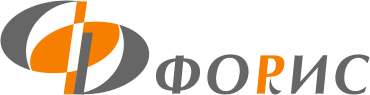 . Архангельск, пр. Ломоносова, 58, корп. 1, офис 2телефон/факс: (8182) 28-70-72, 65-2000E-mail: evsina@foris.ruwww.foris.ru1.Описание методики исследования …………………………………………..52.Результаты исследования ……………………………………………………12государственное бюджетное учреждение культуры Архангельской области «Архангельская областная научная ордена «Знак Почета» библиотека имени Н.А. Добролюбова» ………………………………12государственное бюджетное учреждение культуры Архангельской области «Архангельская областная детская библиотека имени А.П. Гайдара» …………………………………………………………18государственное бюджетное учреждение культуры Архангельской области «Архангельская областная специальная библиотека для слепых» …………………………………………………………………23государственное бюджетное учреждение культуры Архангельской области «Поморская филармония» …………………………………..28государственное бюджетное учреждение культуры Архангельской области «Архангельский театр драмы имени М.В. Ломоносова» ...33государственное автономное учреждение культуры Архангельской области «Архангельский театр кукол» ……………………………...38государственное бюджетное учреждение культуры Архангельской области «Архангельский молодежный театр» ……………………..43государственное бюджетное учреждение культуры Архангельской области «Государственный академический Северный русский народный хор» ………………………………………………………..48государственное бюджетное учреждение культуры Архангельской области «Архангельский краеведческий музей» …………………...53государственное бюджетное учреждение культуры Архангельской области «Северный морской музей» ………………………………..59государственное бюджетное учреждение культуры Архангельской области «Государственное музейное объединение «Художественная культура Русского Севера» ……………………64государственное бюджетное учреждение культуры Архангельской области «Каргопольский историко-архитектурный и художественный музей» ……………………………………………..70государственное бюджетное учреждение культуры Архангельской области «Сольвычегодский историко-художественный музей» …..75государственное бюджетное учреждение культуры Архангельской области «Вельский краеведческий музей имени В.Ф. Кулакова» …80государственное бюджетное учреждение культуры Архангельской области «Дом народного творчества» ………………………………853.Выводы и предложения по совершенствованию деятельности организаций  ………………………………………………………………….90Приложения  …………………………………………………………………93№ п/пПоказательМаксимальная величинаЗначимость показателяЗначение показателя с учетом его значимости1.Критерий «Открытость и доступность информации об организации культуры»Критерий «Открытость и доступность информации об организации культуры»Критерий «Открытость и доступность информации об организации культуры»Критерий «Открытость и доступность информации об организации культуры»1.1.Соответствие информации о деятельности организации, размещенной на общедоступных информационных ресурсах, перечню информации и требованиям к ней, установленным нормативными правовыми актами:- на информационных стендах в помещении организации,- на официальном сайте организации в информационно-телекоммуникационной сети «Интернет»100 баллов30%30 баллов1.2.Наличие на официальном сайте организации культуры информации о дистанционных способах обратной связи и взаимодействия с получателями услуг и их функционирование:- абонентского номера телефона,- адреса электронной почты,- электронных сервисов (для подачи электронного обращения (жалобы, предложения), получения консультации по оказываемым услугам и иных);- раздела официального сайта «Часто задаваемые вопросы»;- технической возможности выражения получателем услуг мнения о качестве оказания услуг организации культуры (наличие анкеты для опроса граждан или гиперссылки на нее)100 баллов30%30 баллов1.3Доля получателей услуг, удовлетворенных открытостью, полнотой и доступностью информации о деятельности организации, размещенной на информационных стендах в помещении организации культуры, на официальном сайте организации культуры в сети "Интернет" (в % от общего числа опрошенных получателей услуг)100 баллов40%40 балловИтогоИтогоИтого100%100 баллов2.Критерий «Комфортность условий предоставления услуг»Критерий «Комфортность условий предоставления услуг»Критерий «Комфортность условий предоставления услуг»Критерий «Комфортность условий предоставления услуг»2.1.Обеспечение в организации комфортных условий для предоставления услуг:- наличие комфортной зоны отдыха (ожидания);- наличие и понятность навигации внутри организации;- наличие и доступность питьевой воды;- наличие и доступность санитарно-гигиенических помещений (чистота помещений, наличие мыла, воды, туалетной бумаги и пр.);- санитарное состояние помещений организации культуры;- возможность бронирования услуги/доступность записи на получение услуги (по телефону, с использованием сети "Интернет" на официальном сайте организации, при личном посещении и пр.)100 баллов50%50 баллов2.3.Доля получателей услуг, удовлетворенных комфортностью условий предоставления услуг (в % от общего числа опрошенных получателей услуг)100 баллов50%50 балловИтогоИтогоИтого100%100 баллов3.Критерий «Доступность услуг для инвалидов»Критерий «Доступность услуг для инвалидов»Критерий «Доступность услуг для инвалидов»Критерий «Доступность услуг для инвалидов»3.1. Оборудование помещений организации культуры и прилегающей к ней территории с учетом доступности для инвалидов:- оборудование входных групп пандусами/подъемными платформами;- наличие выделенных стоянок для автотранспортных средств инвалидов;- наличие адаптированных лифтов, поручней, расширенных дверных проемов;- наличие сменных кресел-колясок;- наличие специально оборудованных санитарно-гигиенических помещений в организации100 баллов30%30 баллов3.2.Обеспечение в организации условий доступности, позволяющих инвалидам получать услуги наравне с другими, включая:- дублирование для инвалидов по слуху и зрению звуковой и зрительной информации;- дублирование надписей, знаков и иной текстовой и графической информации знаками, выполненными рельефно-точечным шрифтом Брайля;- возможность предоставления инвалидам по слуху (слуху и зрению) услуг сурдопереводчика (тифлосурдопереводчика);- наличие альтернативной версии официального сайта организации в сети "Интернет" для инвалидов по зрению;- помощь, оказываемая работниками организации, прошедшими необходимое обучение (инструктирование) (возможность сопровождения работниками организации);- наличие возможности предоставления услуги в дистанционном режиме или на дому100 баллов40%40 баллов3.3.Доля получателей услуг, удовлетворенных доступностью услуг для инвалидов (в % от общего числа опрошенных получателей услуг - инвалидов)100 баллов30%30 балловИтогоИтогоИтого100%100 баллов4.Критерий «Доброжелательность, вежливость работников организации»Критерий «Доброжелательность, вежливость работников организации»Критерий «Доброжелательность, вежливость работников организации»Критерий «Доброжелательность, вежливость работников организации»4.1.Доля получателей услуг, удовлетворенных доброжелательностью, вежливостью работников организации культуры, обеспечивающих первичный контакт и информирование получателя услуги (работники справочной, кассиры и прочее) при непосредственном обращении в организацию (в % от общего числа опрошенных получателей услуг)100 баллов40%40 баллов4.2.Доля получателей услуг, удовлетворенных доброжелательностью, вежливостью работников организации культуры, обеспечивающих непосредственное оказание услуги при обращении в организацию (в % от общего числа опрошенных получателей услуг)100 баллов40%40 баллов4.3.Доля получателей услуг, удовлетворенных доброжелательностью, вежливостью работников организации культуры при использовании дистанционных форм взаимодействия (по телефону, по электронной почте, с помощью электронных сервисов (подачи электронного обращения/ жалоб/ предложений, записи на получение услуги, получение консультации по оказываемым услугам и пр.)) (в % от общего числа опрошенных получателей услуг)100 баллов20%20 балловИтогоИтогоИтого100%100 баллов5.Критерий «Удовлетворенность условиями оказания услуг»Критерий «Удовлетворенность условиями оказания услуг»Критерий «Удовлетворенность условиями оказания услуг»Критерий «Удовлетворенность условиями оказания услуг»5.1.Доля получателей услуг, которые готовы рекомендовать организацию культуры родственникам и знакомым (могли бы ее рекомендовать, если бы была возможность выбора организации) (в % от общего числа опрошенных получателей услуг)100 баллов30%30 баллов5.2.Доля получателей услуг, удовлетворенных графиком работы организации культуры (в % от общего числа опрошенных получателей услуг)100 баллов20%20 баллов5.3.Доля получателей услуг, удовлетворенных в целом условиями оказания услуг в организации культуры (в % от общего числа опрошенных получателей услуг)100 баллов50%50 балловИтогоИтогоИтого100%100 балловПол респондентовКоличество (чел.)Доля в выборке (%)мужской 2 22126,3женский6 22473,7Итого:8 445100,0Возраст респондентовКоличество (чел.)Доля в выборке (%)18 – 25 лет1 28515,226 – 35 лет1 97023,336 – 54 года3 66343,4старше 55 лет1 52718,1Итого8 445100,0Уровень образования респондентовДоля в выборке (%)Высшее 60,6Среднее специальное27,4Полное (общее) 8,5Неполное среднее2,8Начальное0,7Итого:100,0Статус потребителя услугиДоля в выборке (%)потребитель услуги83,4родитель (законный представитель) несовершеннолетнего потребителя услуг16,6Итого:100,0Пол респондентовЧисло ответившихДоля в выборке (%)Мужской11117,7Женский51782,3Возраст респондентов18 – 25 лет10216,226 – 35 лет15925,336 – 54 года27543,8старше 55 лет9214,6Уровень образования респондентовВысшее 49178,2Среднее специальное9415,0Полное (общее) 345,4Неполное среднее71,1Начальное20,3Статус потребителя услугиПотребитель услуг60896,8Родитель (законный представитель) несовершеннолетнего потребителя услуг203,2Итого:628100Перечень информациина информационных стендах в помещении организациина официальном сайте организации в сети «Интернет»I. Общая информация об организации культуры Полное и сокращенное наименование организации культуры, почтовый адрес, контактные телефоны и адреса электронной почты11Место нахождения организации культуры и ее филиалов (при наличии)11Дата создания организации культуры, сведения об учредителе/учредителях, контактные телефоны, адрес сайта, адреса электронной почты учредителя/ учредителей11Учредительные документы (копия устава организации культуры, свидетельство о государственной регистрации, решения учредителя о создании организации культуры и назначении ее руководителя, положения о филиалах и представительствах (при наличии))Х1Структура и органы управления организации культуры; фамилии, имена, отчества и должности руководителей организации культуры, ее  структурных подразделений и филиалов (при их наличии), контактные телефоны, адреса сайтов структурных подразделений (при наличии), адреса электронной почты11Режим, график работы организации культуры11II. Информация о деятельности организации культурыВиды предоставляемых услуг организацией культуры11Перечень оказываемых платных услуг (при наличии)*; цены (тарифы) на услуги (при наличии платных услуг), копии документов о порядке предоставления услуг за плату, нормативных правовых актов, устанавливающих цены (тарифы) на услуги (при наличии платных услуг)*1  1Материально-техническое обеспечение предоставления услугХ1 Копия плана финансово-хозяйственной деятельности организации культуры, утвержденного в установленном законодательством Российской Федерации порядке, или бюджетной сметы (информация об объеме предоставляемых услуг)Х1Информация о планируемых мероприятиях (анонсы, афиши, акции), новости, события11Копии лицензий на осуществление деятельность, подлежащей лицензированию в соответствии с законодательством Российской Федерации (при осуществлении соответствующих видов деятельности)*  ХХIII. Информация о независимой оценке качества Результаты независимой оценки качества условий оказания услуг, планы по улучшению  качества работы организации культуры (по устранению недостатков, выявленных по итогам независимой оценки качества)       11Всего 9 из 912 (из 12)Пол респондентовЧисло ответившихДоля в выборке (%)Мужской12320,4Женский48179,6Возраст респондентов18 – 25 лет8714,426 – 35 лет25542,236 – 54 года23839,4старше 55 лет244,0Уровень образования респондентовВысшее 38062,9Среднее специальное16427,2Полное (общее) 193,1Неполное среднее213,5Начальное203,3Статус потребителя услугиПотребитель услуг12320,4Родитель (законный представитель) несовершеннолетнего потребителя услуг48179,6Итого:604100Перечень информациина информационных стендах в помещении организациина официальном сайте организации в сети «Интернет»I. Общая информация об организации культуры Полное и сокращенное наименование организации культуры, почтовый адрес, контактные телефоны и адреса электронной почты11Место нахождения организации культуры и ее филиалов (при наличии)11Дата создания организации культуры, сведения об учредителе/учредителях, контактные телефоны, адрес сайта, адреса электронной почты учредителя/ учредителей0,51Учредительные документы (копия устава организации культуры, свидетельство о государственной регистрации, решения учредителя о создании организации культуры и назначении ее руководителя, положения о филиалах и представительствах (при наличии))Х1Структура и органы управления организации культуры; фамилии, имена, отчества и должности руководителей организации культуры, ее  структурных подразделений и филиалов (при их наличии), контактные телефоны, адреса сайтов структурных подразделений (при наличии), адреса электронной почты11Режим, график работы организации культуры11II. Информация о деятельности организации культурыВиды предоставляемых услуг организацией культуры11Перечень оказываемых платных услуг (при наличии)*; цены (тарифы) на услуги (при наличии платных услуг), копии документов о порядке предоставления услуг за плату, нормативных правовых актов, устанавливающих цены (тарифы) на услуги (при наличии платных услуг)*1  1Материально-техническое обеспечение предоставления услугХ1 Копия плана финансово-хозяйственной деятельности организации культуры, утвержденного в установленном законодательством Российской Федерации порядке, или бюджетной сметы (информация об объеме предоставляемых услуг)Х1Информация о планируемых мероприятиях (анонсы, афиши, акции), новости, события11Копии лицензий на осуществление деятельность, подлежащей лицензированию в соответствии с законодательством Российской Федерации (при осуществлении соответствующих видов деятельности)*  ХХIII. Информация о независимой оценке качества Результаты независимой оценки качества условий оказания услуг, планы по улучшению  качества работы организации культуры (по устранению недостатков, выявленных по итогам независимой оценки качества) 1     0,5Всего 8,5 из 911,5 (из 12)Пол респондентовКоличество опрошенныхДоля в выборке (%)Мужской20328,1Женский52071,9Возраст респондентов18 – 25 лет9913,726 – 35 лет9613,336 – 54 года25435,1старше 55 лет27437,9Уровень образования респондентовВысшее 33646,5Среднее специальное19727,2Полное (общее) 12817,7Неполное среднее517,1Начальное111,5Статус потребителя услугиПотребитель услуг61585,1Родитель (законный представитель) несовершеннолетнего потребителя услуг10814,9Итого:723100Перечень информациина информационных стендах в помещении организациина официальном сайте организации в сети «Интернет»I. Общая информация об организации культуры Полное и сокращенное наименование организации культуры, почтовый адрес, контактные телефоны и адреса электронной почты11Место нахождения организации культуры и ее филиалов (при наличии)11Дата создания организации культуры, сведения об учредителе/учредителях, контактные телефоны, адрес сайта, адреса электронной почты учредителя/ учредителей11Учредительные документы (копия устава организации культуры, свидетельство о государственной регистрации, решения учредителя о создании организации культуры и назначении ее руководителя, положения о филиалах и представительствах (при наличии))Х1Структура и органы управления организации культуры; фамилии, имена, отчества и должности руководителей организации культуры, ее  структурных подразделений и филиалов (при их наличии), контактные телефоны, адреса сайтов структурных подразделений (при наличии), адреса электронной почты11Режим, график работы организации культуры11II. Информация о деятельности организации культурыВиды предоставляемых услуг организацией культуры11Перечень оказываемых платных услуг (при наличии)*; цены (тарифы) на услуги (при наличии платных услуг), копии документов о порядке предоставления услуг за плату, нормативных правовых актов, устанавливающих цены (тарифы) на услуги (при наличии платных услуг)*ХХМатериально-техническое обеспечение предоставления услугХ1 Копия плана финансово-хозяйственной деятельности организации культуры, утвержденного в установленном законодательством Российской Федерации порядке, или бюджетной сметы (информация об объеме предоставляемых услуг)Х1Информация о планируемых мероприятиях (анонсы, афиши, акции), новости, события10Копии лицензий на осуществление деятельность, подлежащей лицензированию в соответствии с законодательством Российской Федерации (при осуществлении соответствующих видов деятельности)*ХХIII. Информация о независимой оценке качества Результаты независимой оценки качества условий оказания услуг, планы по улучшению  качества работы организации культуры (по устранению недостатков, выявленных по итогам независимой оценки качества) 01Всего 7 из 810 (из 11)Пол респондентовКоличество опрошенныхДоля в выборке (%)Мужской8714,1Женский52985,9Возраст респондентов18 – 25 лет9515,426 – 35 лет13021,136 – 54 года24339,4старше 55 лет14824,0Уровень образования респондентовВысшее 41767,7Среднее специальное13221,4Полное (общее) 325,2Неполное среднее304,9Начальное50,8Статус потребителя услугиПотребитель услуг57593,3Родитель (законный представитель) несовершеннолетнего потребителя услуг416,7Итого:616100Перечень информациина информационных стендах в помещении организациина официальном сайте организации в сети «Интернет»I. Общая информация об организации культуры Полное и сокращенное наименование организации культуры, почтовый адрес, контактные телефоны и адреса электронной почты11Место нахождения организации культуры и ее филиалов (при наличии)11Дата создания организации культуры, сведения об учредителе/учредителях, контактные телефоны, адрес сайта, адреса электронной почты учредителя/ учредителей1     0,5Учредительные документы (копия устава организации культуры, свидетельство о государственной регистрации, решения учредителя о создании организации культуры и назначении ее руководителя, положения о филиалах и представительствах (при наличии))Х0Структура и органы управления организации культуры; фамилии, имена, отчества и должности руководителей организации культуры, ее  структурных подразделений и филиалов (при их наличии), контактные телефоны, адреса сайтов структурных подразделений (при наличии), адреса электронной почты11Режим, график работы организации культуры11II. Информация о деятельности организации культурыВиды предоставляемых услуг организацией культуры11Перечень оказываемых платных услуг (при наличии)*; цены (тарифы) на услуги (при наличии платных услуг), копии документов о порядке предоставления услуг за плату, нормативных правовых актов, устанавливающих цены (тарифы) на услуги (при наличии платных услуг)*1  0Материально-техническое обеспечение предоставления услугХ0 Копия плана финансово-хозяйственной деятельности организации культуры, утвержденного в установленном законодательством Российской Федерации порядке, или бюджетной сметы (информация об объеме предоставляемых услуг)Х0Информация о планируемых мероприятиях (анонсы, афиши, акции), новости, события11Копии лицензий на осуществление деятельность, подлежащей лицензированию в соответствии с законодательством Российской Федерации (при осуществлении соответствующих видов деятельности)*ХХIII. Информация о независимой оценке качества Результаты независимой оценки качества условий оказания услуг, планы по улучшению  качества работы организации культуры (по устранению недостатков, выявленных по итогам независимой оценки качества) 1   0,5Всего 9 из 97 (из 12)Пол респондентовКоличество опрошенныхДоля в выборке (%)Мужской13216,9Женский65183,1Возраст респондентов18 – 25 лет24931,826 – 35 лет18323,436 – 54 года26934,4старше 55 лет8410,7Уровень образования респондентовВысшее 40151,2Среднее специальное20626,3Полное (общее) 14919,0Неполное среднее253,2Начальное20,3Статус потребителя услугиПотребитель услуг76297,3Родитель (законный представитель) несовершеннолетнего потребителя услуг212,7Итого:783100Перечень информациина информационных стендах в помещении организациина официальном сайте организации в сети «Интернет»I. Общая информация об организации культуры Полное и сокращенное наименование организации культуры, почтовый адрес, контактные телефоны и адреса электронной почты11Место нахождения организации культуры и ее филиалов (при наличии)11Дата создания организации культуры, сведения об учредителе/учредителях, контактные телефоны, адрес сайта, адреса электронной почты учредителя/ учредителей11Учредительные документы (копия устава организации культуры, свидетельство о государственной регистрации, решения учредителя о создании организации культуры и назначении ее руководителя, положения о филиалах и представительствах (при наличии))Х1Структура и органы управления организации культуры; фамилии, имена, отчества и должности руководителей организации культуры, ее  структурных подразделений и филиалов (при их наличии), контактные телефоны, адреса сайтов структурных подразделений (при наличии), адреса электронной почты11Режим, график работы организации культуры11II. Информация о деятельности организации культурыВиды предоставляемых услуг организацией культуры11Перечень оказываемых платных услуг (при наличии)*; цены (тарифы) на услуги (при наличии платных услуг), копии документов о порядке предоставления услуг за плату, нормативных правовых актов, устанавливающих цены (тарифы) на услуги (при наличии платных услуг)*1  1Материально-техническое обеспечение предоставления услугХ1 Копия плана финансово-хозяйственной деятельности организации культуры, утвержденного в установленном законодательством Российской Федерации порядке, или бюджетной сметы (информация об объеме предоставляемых услуг)Х1Информация о планируемых мероприятиях (анонсы, афиши, акции), новости, события11Копии лицензий на осуществление деятельность, подлежащей лицензированию в соответствии с законодательством Российской Федерации (при осуществлении соответствующих видов деятельности)*ХХIII. Информация о независимой оценке качества Результаты независимой оценки качества условий оказания услуг, планы по улучшению  качества работы организации культуры (по устранению недостатков, выявленных по итогам независимой оценки качества) 11Всего 9 из 912 (из 12)Пол респондентовКоличество опрошенныхДоля в выборке (%)Мужской4713,9Женский29186,1Возраст респондентов18 – 25 лет247,126 – 35 лет7923,436 – 54 года19156,5старше 55 лет4413,0Уровень образования респондентовВысшее 23368,9Среднее специальное8023,7Полное (общее) 236,8Неполное среднее20,6Начальное00Статус потребителя услугиПотребитель услуг16448,5Родитель (законный представитель) несовершеннолетнего потребителя услуг17451,5Итого:338100Перечень информациина информационных стендах в помещении организациина официальном сайте организации в сети «Интернет»I. Общая информация об организации культуры Полное и сокращенное наименование организации культуры, почтовый адрес, контактные телефоны и адреса электронной почты11Место нахождения организации культуры и ее филиалов (при наличии)11Дата создания организации культуры, сведения об учредителе/учредителях, контактные телефоны, адрес сайта, адреса электронной почты учредителя/учредителей10Учредительные документы (копия устава организации культуры, свидетельство о государственной регистрации, решения учредителя о создании организации культуры и назначении ее руководителя, положения о филиалах и представительствах (при наличии))Х           0,5Структура и органы управления организации культуры; фамилии, имена, отчества и должности руководителей организации культуры, ее  структурных подразделений и филиалов (при их наличии), контактные телефоны, адреса сайтов структурных подразделений (при наличии), адреса электронной почты11Режим, график работы организации культуры11II. Информация о деятельности организации культурыВиды предоставляемых услуг организацией культуры11Перечень оказываемых платных услуг (при наличии)*; цены (тарифы) на услуги (при наличии платных услуг), копии документов о порядке предоставления услуг за плату, нормативных правовых актов, устанавливающих цены (тарифы) на услуги (при наличии платных услуг)*1 ХМатериально-техническое обеспечение предоставления услугХ0 Копия плана финансово-хозяйственной деятельности организации культуры, утвержденного в установленном законодательством Российской Федерации порядке, или бюджетной сметы (информация об объеме предоставляемых услуг)Х0Информация о планируемых мероприятиях (анонсы, афиши, акции), новости, события11Копии лицензий на осуществление деятельность, подлежащей лицензированию в соответствии с законодательством Российской Федерации (при осуществлении соответствующих видов деятельности)*ХХIII. Информация о независимой оценке качества Результаты независимой оценки качества условий оказания услуг, планы по улучшению  качества работы организации культуры (по устранению недостатков, выявленных по итогам независимой оценки качества) 11Всего 9 из 97,5 (из 11)Пол респондентовКоличество опрошенныхДоля в выборке (%)Мужской4313,7Женский27186,3Возраст респондентов18 – 25 лет5517,526 – 35 лет12740,436 – 54 года10734,1старше 55 лет258,0Уровень образования респондентовВысшее 22872,6Среднее специальное6119,4Полное (общее) 227,0Неполное среднее20,6Начальное10,3Статус потребителя услугиПотребитель услуг30396,5Родитель (законный представитель) несовершеннолетнего потребителя услуг113,5Итого:314100Перечень информациина информационных стендах в помещении организациина официальном сайте организации в сети «Интернет»I. Общая информация об организации культуры Полное и сокращенное наименование организации культуры, почтовый адрес, контактные телефоны и адреса электронной почты01Место нахождения организации культуры и ее филиалов (при наличии)01Дата создания организации культуры, сведения об учредителе/учредителях, контактные телефоны, адрес сайта, адреса электронной почты учредителя/учредителей00Учредительные документы (копия устава организации культуры, свидетельство о государственной регистрации, решения учредителя о создании организации культуры и назначении ее руководителя, положения о филиалах и представительствах (при наличии))Х1Структура и органы управления организации культуры; фамилии, имена, отчества и должности руководителей организации культуры, ее  структурных подразделений и филиалов (при их наличии), контактные телефоны, адреса сайтов структурных подразделений (при наличии), адреса электронной почты01Режим, график работы организации культуры01II. Информация о деятельности организации культурыВиды предоставляемых услуг организацией культуры0,51Перечень оказываемых платных услуг (при наличии)*; цены (тарифы) на услуги (при наличии платных услуг), копии документов о порядке предоставления услуг за плату, нормативных правовых актов, устанавливающих цены (тарифы) на услуги (при наличии платных услуг)*10Материально-техническое обеспечение предоставления услугХ0 Копия плана финансово-хозяйственной деятельности организации культуры, утвержденного в установленном законодательством Российской Федерации порядке, или бюджетной сметы (информация об объеме предоставляемых услуг)Х0Информация о планируемых мероприятиях (анонсы, афиши, акции), новости, события10Копии лицензий на осуществление деятельность, подлежащей лицензированию в соответствии с законодательством Российской Федерации (при осуществлении соответствующих видов деятельности)*ХХIII. Информация о независимой оценке качества Результаты независимой оценки качества условий оказания услуг, планы по улучшению  качества работы организации культуры (по устранению недостатков, выявленных по итогам независимой оценки качества) 00Всего 2,5 из 96 (из 12)Пол респондентовКоличество опрошенныхДоля в выборке (%)Мужской16025,4Женский47074,6Возраст респондентов18 – 25 лет406,326 – 35 лет11918,936 – 54 года37659,7старше 55 лет9515,1Уровень образования респондентовВысшее 42767,8Среднее специальное17227,3Полное (общее) 223,5Неполное среднее91,4Начальное00Статус потребителя услугиПотребитель услуг55287,6Родитель (законный представитель) несовершеннолетнего потребителя услуг7812,4Итого:630100Перечень информациина информационных стендах в помещении организациина официальном сайте организации в сети «Интернет»I. Общая информация об организации культуры Полное и сокращенное наименование организации культуры, почтовый адрес, контактные телефоны и адреса электронной почты11Место нахождения организации культуры и ее филиалов (при наличии)11Дата создания организации культуры, сведения об учредителе/учредителях, контактные телефоны, адрес сайта, адреса электронной почты учредителя/ учредителей11Учредительные документы (копия устава организации культуры, свидетельство о государственной регистрации, решения учредителя о создании организации культуры и назначении ее руководителя, положения о филиалах и представительствах (при наличии))Х1Структура и органы управления организации культуры; фамилии, имена, отчества и должности руководителей организации культуры, ее  структурных подразделений и филиалов (при их наличии), контактные телефоны, адреса сайтов структурных подразделений (при наличии), адреса электронной почты11Режим, график работы организации культуры11II. Информация о деятельности организации культурыВиды предоставляемых услуг организацией культуры11Перечень оказываемых платных услуг (при наличии)*; цены (тарифы) на услуги (при наличии платных услуг), копии документов о порядке предоставления услуг за плату, нормативных правовых актов, устанавливающих цены (тарифы) на услуги (при наличии платных услуг)*11Материально-техническое обеспечение предоставления услугХ0 Копия плана финансово-хозяйственной деятельности организации культуры, утвержденного в установленном законодательством Российской Федерации порядке, или бюджетной сметы (информация об объеме предоставляемых услуг)Х1Информация о планируемых мероприятиях (анонсы, афиши, акции), новости, события11Копии лицензий на осуществление деятельность, подлежащей лицензированию в соответствии с законодательством Российской Федерации (при осуществлении соответствующих видов деятельности)*ХХIII. Информация о независимой оценке качества Результаты независимой оценки качества условий оказания услуг, планы по улучшению  качества работы организации культуры (по устранению недостатков, выявленных по итогам независимой оценки качества) 11Всего 9 из 911 (из 12)Структурные подразделенияКоличество опрошенныхДоля в выборке (%)Историко-архитектурный комплекс «Архангельские Гостиные дворы»24636,8Филиал «Литературно-мемориальный музей Ф.А. Абрамова»9313,9Филиал «Мезенский историко-краеведческий музей»30044,9Филиал «Пинежский краеведческий музей»294,4Итого:668100Пол респондентовКоличество опрошенныхДоля в выборке (%)Мужской17025,4Женский49874,6Возраст респондентов18 – 25 лет8612,926 – 35 лет13520,236 – 54 года28843,1старше 55 лет15923,8Уровень образования респондентовВысшее 37556,1Среднее специальное24136,1Полное (общее) 375,5Неполное среднее121,8Начальное30,4Статус потребителя услугиПотребитель услуг62293,1Родитель (законный представитель) несовершеннолетнего потребителя услуг466,9668100Перечень информациина информационных стендах в помещении организациина официальном сайте организации в сети «Интернет»I. Общая информация об организации культуры Полное и сокращенное наименование организации культуры, почтовый адрес, контактные телефоны и адреса электронной почты11Место нахождения организации культуры и ее филиалов (при наличии)11Дата создания организации культуры, сведения об учредителе/учредителях, контактные телефоны, адрес сайта, адреса электронной почты учредителя /учредителей11Учредительные документы (копия устава организации культуры, свидетельство о государственной регистрации, решения учредителя о создании организации культуры и назначении ее руководителя, положения о филиалах и представительствах (при наличии))Х1Структура и органы управления организации культуры; фамилии, имена, отчества и должности руководителей организации культуры, ее  структурных подразделений и филиалов (при их наличии), контактные телефоны, адреса сайтов структурных подразделений (при наличии), адреса электронной почты11Режим, график работы организации культуры11II. Информация о деятельности организации культурыВиды предоставляемых услуг организацией культуры11Перечень оказываемых платных услуг (при наличии)*; цены (тарифы) на услуги (при наличии платных услуг), копии документов о порядке предоставления услуг за плату, нормативных правовых актов, устанавливающих цены (тарифы) на услуги (при наличии платных услуг)*11Материально-техническое обеспечение предоставления услугХ1 Копия плана финансово-хозяйственной деятельности организации культуры, утвержденного в установленном законодательством Российской Федерации порядке, или бюджетной сметы (информация об объеме предоставляемых услуг)Х1Информация о планируемых мероприятиях (анонсы, афиши, акции), новости, события11Копии лицензий на осуществление деятельность, подлежащей лицензированию в соответствии с законодательством Российской Федерации (при осуществлении соответствующих видов деятельности)*ХХIII. Информация о независимой оценке качества Результаты независимой оценки качества условий оказания услуг, планы по улучшению  качества работы организации культуры (по устранению недостатков, выявленных по итогам независимой оценки качества) 11Всего 9 из 912 (из 12)Пол респондентовКоличество опрошенныхДоля в выборке (%)Мужской38754,1Женский32845,9Возраст респондентов18 – 25 лет13018,226 – 35 лет19026,636 – 54 года30943,2старше 55 лет8612,0Уровень образования респондентовВысшее 45363,4Среднее специальное17524,5Полное (общее) 628,7Неполное среднее243,4Начальное10,1Статус потребителя услугиПотребитель услуг59382,9Родитель (законный представитель) несовершеннолетнего потребителя услуг12217,1Итого:715100Перечень информациина информационных стендах в помещении организациина официальном сайте организации в сети «Интернет»I. Общая информация об организации культуры Полное и сокращенное наименование организации культуры, почтовый адрес, контактные телефоны и адреса электронной почты11Место нахождения организации культуры и ее филиалов (при наличии)11Дата создания организации культуры, сведения об учредителе/учредителях, контактные телефоны, адрес сайта, адреса электронной почты учредителя/ учредителей0,51Учредительные документы (копия устава организации культуры, свидетельство о государственной регистрации, решения учредителя о создании организации культуры и назначении ее руководителя, положения о филиалах и представительствах (при наличии))Х1Структура и органы управления организации культуры; фамилии, имена, отчества и должности руководителей организации культуры, ее  структурных подразделений и филиалов (при их наличии), контактные телефоны, адреса сайтов структурных подразделений (при наличии), адреса электронной почты10,5Режим, график работы организации культуры11II. Информация о деятельности организации культурыВиды предоставляемых услуг организацией культуры11Перечень оказываемых платных услуг (при наличии)*; цены (тарифы) на услуги (при наличии платных услуг), копии документов о порядке предоставления услуг за плату, нормативных правовых актов, устанавливающих цены (тарифы) на услуги (при наличии платных услуг)*1  1Материально-техническое обеспечение предоставления услугХ0 Копия плана финансово-хозяйственной деятельности организации культуры, утвержденного в установленном законодательством Российской Федерации порядке, или бюджетной сметы (информация об объеме предоставляемых услуг)Х0Информация о планируемых мероприятиях (анонсы, афиши, акции), новости, события01Копии лицензий на осуществление деятельность, подлежащей лицензированию в соответствии с законодательством Российской Федерации (при осуществлении соответствующих видов деятельности)*ХХIII. Информация о независимой оценке качества Результаты независимой оценки качества условий оказания услуг, планы по улучшению  качества работы организации культуры (по устранению недостатков, выявленных по итогам независимой оценки качества) 00Всего 6,5 из 98,5 (из 12)Структурные подразделенияКоличество опрошенныхДоля в выборке (%)Государственное бюджетное учреждение культуры Архангельской области «Государственное музейное объединение «Художественная культура Русского Севера»5219,8Музей изобразительных искусств4216,0Музей художественного освоения Арктики им. А.А.Борисова4918,7Старинный особняк на Набережной2710,3Усадебный дом Е.К. Плотниковой7428,3Филиал «Дом-усадьба художника А.А.Борисова», Красноборский район, д. Городищенская186,9Итого:262100Пол респондентовКоличество опрошенныхДоля в выборке (%)Мужской6524,8Женский19775,2Возраст респондентов18 – 25 лет4617,626 – 35 лет4517,236 – 54 года11242,7старше 55 лет5922,5Уровень образования респондентовВысшее 18369,8Среднее специальное5219,8Полное (общее) 238,8Неполное среднее41,5Начальное00,0Статус потребителя услугиПотребитель услуг22385,1Родитель (законный представитель) несовершеннолетнего потребителя услуг3914,9Итого:262100Перечень информациина информационных стендах в помещении организациина официальном сайте организации в сети «Интернет»I. Общая информация об организации культуры Полное и сокращенное наименование организации культуры, почтовый адрес, контактные телефоны и адреса электронной почты11Место нахождения организации культуры и ее филиалов (при наличии)11Дата создания организации культуры, сведения об учредителе/учредителях, контактные телефоны, адрес сайта, адреса электронной почты учредителя/ учредителей11Учредительные документы (копия устава организации культуры, свидетельство о государственной регистрации, решения учредителя о создании организации культуры и назначении ее руководителя, положения о филиалах и представительствах (при наличии))Х1Структура и органы управления организации культуры; фамилии, имена, отчества и должности руководителей организации культуры, ее  структурных подразделений и филиалов (при их наличии), контактные телефоны, адреса сайтов структурных подразделений (при наличии), адреса электронной почты11Режим, график работы организации культуры11II. Информация о деятельности организации культурыВиды предоставляемых услуг организацией культуры11Перечень оказываемых платных услуг (при наличии)*; цены (тарифы) на услуги (при наличии платных услуг), копии документов о порядке предоставления услуг за плату, нормативных правовых актов, устанавливающих цены (тарифы) на услуги (при наличии платных услуг)*1  1Материально-техническое обеспечение предоставления услугХ1 Копия плана финансово-хозяйственной деятельности организации культуры, утвержденного в установленном законодательством Российской Федерации порядке, или бюджетной сметы (информация об объеме предоставляемых услуг)Х1Информация о планируемых мероприятиях (анонсы, афиши, акции), новости, события11Копии лицензий на осуществление деятельность, подлежащей лицензированию в соответствии с законодательством Российской Федерации (при осуществлении соответствующих видов деятельности)*ХХIII. Информация о независимой оценке качества Результаты независимой оценки качества условий оказания услуг, планы по улучшению  качества работы организации культуры (по устранению недостатков, выявленных по итогам независимой оценки качества) 00Всего 8 из 911 (из 12)Пол респондентовКоличество опрошенныхДоля в выборке (%)Мужской21639,1Женский33760,9Возраст респондентов18 – 25 лет8515,426 – 35 лет8815,936 – 54 года27349,4старше 55 лет10719,3Уровень образования респондентовВысшее 29252,8Среднее специальное18733,8Полное (общее) 549,8Неполное среднее173,1Начальное30,5Статус потребителя услугиПотребитель услуг49389,2Родитель (законный представитель) несовершеннолетнего потребителя услуг6010,8Итого:553100Перечень информациина информационных стендах в помещении организациина официальном сайте организации в сети «Интернет»I. Общая информация об организации культуры Полное и сокращенное наименование организации культуры, почтовый адрес, контактные телефоны и адреса электронной почты11Место нахождения организации культуры и ее филиалов (при наличии)11Дата создания организации культуры, сведения об учредителе/учредителях, контактные телефоны, адрес сайта, адреса электронной почты учредителя/ учредителей11Учредительные документы (копия устава организации культуры, свидетельство о государственной регистрации, решения учредителя о создании организации культуры и назначении ее руководителя, положения о филиалах и представительствах (при наличии))Х1Структура и органы управления организации культуры; фамилии, имена, отчества и должности руководителей организации культуры, ее  структурных подразделений и филиалов (при их наличии), контактные телефоны, адреса сайтов структурных подразделений (при наличии), адреса электронной почты11Режим, график работы организации культуры11II. Информация о деятельности организации культурыВиды предоставляемых услуг организацией культуры11Перечень оказываемых платных услуг (при наличии)*; цены (тарифы) на услуги (при наличии платных услуг), копии документов о порядке предоставления услуг за плату, нормативных правовых актов, устанавливающих цены (тарифы) на услуги (при наличии платных услуг)*1 1Материально-техническое обеспечение предоставления услугХ1 Копия плана финансово-хозяйственной деятельности организации культуры, утвержденного в установленном законодательством Российской Федерации порядке, или бюджетной сметы (информация об объеме предоставляемых услуг)Х1Информация о планируемых мероприятиях (анонсы, афиши, акции), новости, события 11Копии лицензий на осуществление деятельность, подлежащей лицензированию в соответствии с законодательством Российской Федерации (при осуществлении соответствующих видов деятельности)*1ХIII. Информация о независимой оценке качества Результаты независимой оценки качества условий оказания услуг, планы по улучшению  качества работы организации культуры (по устранению недостатков, выявленных по итогам независимой оценки качества)   11Всего 10 (из 10)12 (из 12)Пол респондентовКоличество опрошенныхДоля в выборке (%)Мужской29346,4Женский33953,6Возраст респондентов18 – 25 лет8813,926 – 35 лет18228,836 – 54 года29546,7старше 55 лет6710,6Уровень образования респондентовВысшее 29346,4Среднее специальное25941,0Полное (общее) 7011,1Неполное среднее71,1Начальное30,5Статус потребителя услугиПотребитель услуг56188,8Родитель (законный представитель) несовершеннолетнего потребителя услуг7111,2Итого:632100Перечень информациина информационных стендах в помещении организациина официальном сайте организации в сети «Интернет»I. Общая информация об организации культуры Полное и сокращенное наименование организации культуры, почтовый адрес, контактные телефоны и адреса электронной почты11Место нахождения организации культуры и ее филиалов (при наличии)11Дата создания организации культуры, сведения об учредителе/учредителях, контактные телефоны, адрес сайта, адреса электронной почты учредителя/ учредителей11Учредительные документы (копия устава организации культуры, свидетельство о государственной регистрации, решения учредителя о создании организации культуры и назначении ее руководителя, положения о филиалах и представительствах (при наличии))Х1Структура и органы управления организации культуры; фамилии, имена, отчества и должности руководителей организации культуры, ее  структурных подразделений и филиалов (при их наличии), контактные телефоны, адреса сайтов структурных подразделений (при наличии), адреса электронной почты11Режим, график работы организации культуры11II. Информация о деятельности организации культурыВиды предоставляемых услуг организацией культуры11Перечень оказываемых платных услуг (при наличии)*; цены (тарифы) на услуги (при наличии платных услуг), копии документов о порядке предоставления услуг за плату, нормативных правовых актов, устанавливающих цены (тарифы) на услуги (при наличии платных услуг)*11Материально-техническое обеспечение предоставления услугХ0 Копия плана финансово-хозяйственной деятельности организации культуры, утвержденного в установленном законодательством Российской Федерации порядке, или бюджетной сметы (информация об объеме предоставляемых услуг)Х1Информация о планируемых мероприятиях (анонсы, афиши, акции), новости, события 11Копии лицензий на осуществление деятельность, подлежащей лицензированию в соответствии с законодательством Российской Федерации (при осуществлении соответствующих видов деятельности)*ХХIII. Информация о независимой оценке качества Результаты независимой оценки качества условий оказания услуг, планы по улучшению  качества работы организации культуры (по устранению недостатков, выявленных по итогам независимой оценки качества)  01Всего 8 из 911 (из 12)Пол респондентовКоличество опрошенныхДоля в выборке (%)Мужской12219,7Женский49379,8Возраст респондентов18 – 25 лет7912,826 – 35 лет13722,236 – 54 года32151,9старше 55 лет8113,1Уровень образования респондентовВысшее 41366,8Среднее специальное16426,5Полное (общее) 233,7Неполное среднее152,4Начальное30,5Статус потребителя услугиПотребитель услуг50581,7Родитель (законный представитель) несовершеннолетнего потребителя услуг11318,3Итого:618100Перечень информациина информационных стендах в помещении организациина официальном сайте организации в сети «Интернет»I. Общая информация об организации культуры Полное и сокращенное наименование организации культуры, почтовый адрес, контактные телефоны и адреса электронной почты11Место нахождения организации культуры и ее филиалов (при наличии)11Дата создания организации культуры, сведения об учредителе/учредителях, контактные телефоны, адрес сайта, адреса электронной почты учредителя /учредителей0,51Учредительные документы (копия устава организации культуры, свидетельство о государственной регистрации, решения учредителя о создании организации культуры и назначении ее руководителя, положения о филиалах и представительствах (при наличии))Х1Структура и органы управления организации культуры; фамилии, имена, отчества и должности руководителей организации культуры, ее  структурных подразделений и филиалов (при их наличии), контактные телефоны, адреса сайтов структурных подразделений (при наличии), адреса электронной почты01Режим, график работы организации культуры01II. Информация о деятельности организации культурыВиды предоставляемых услуг организацией культуры0,51Перечень оказываемых платных услуг (при наличии)*; цены (тарифы) на услуги (при наличии платных услуг), копии документов о порядке предоставления услуг за плату, нормативных правовых актов, устанавливающих цены (тарифы) на услуги (при наличии платных услуг)*11Материально-техническое обеспечение предоставления услугХ0 Копия плана финансово-хозяйственной деятельности организации культуры, утвержденного в установленном законодательством Российской Федерации порядке, или бюджетной сметы (информация об объеме предоставляемых услуг)Х0Информация о планируемых мероприятиях (анонсы, афиши, акции), новости, события11Копии лицензий на осуществление деятельность, подлежащей лицензированию в соответствии с законодательством Российской Федерации (при осуществлении соответствующих видов деятельности)*ХХIII. Информация о независимой оценке качества Результаты независимой оценки качества условий оказания услуг, планы по улучшению  качества работы организации культуры (по устранению недостатков, выявленных по итогам независимой оценки качества) 00Всего 5 из 99 (из 12)Пол респондентовКоличество опрошенныхДоля в выборке (%)Мужской6217,2Женский29982,8Возраст респондентов18 – 25 лет205,526 – 35 лет4512,536 – 54 года11231,0старше 55 лет18451,0Уровень образования респондентовВысшее 19854,8Среднее специальное12835,5Полное (общее) 215,8Неполное среднее113,0Начальное30,8Статус потребителя услугиПотребитель услуг34294,7Родитель (законный представитель) несовершеннолетнего потребителя услуг195,3Итого:361100Перечень информациина информационных стендах в помещении организациина официальном сайте организации в сети «Интернет»I. Общая информация об организации культуры Полное и сокращенное наименование организации культуры, почтовый адрес, контактные телефоны и адреса электронной почты11Место нахождения организации культуры и ее филиалов (при наличии)11Дата создания организации культуры, сведения об учредителе/учредителях, контактные телефоны, адрес сайта, адреса электронной почты учредителя/ учредителей11Учредительные документы (копия устава организации культуры, свидетельство о государственной регистрации, решения учредителя о создании организации культуры и назначении ее руководителя, положения о филиалах и представительствах (при наличии))Х1Структура и органы управления организации культуры; фамилии, имена, отчества и должности руководителей организации культуры, ее  структурных подразделений и филиалов (при их наличии), контактные телефоны, адреса сайтов структурных подразделений (при наличии), адреса электронной почты11Режим, график работы организации культуры11II. Информация о деятельности организации культурыВиды предоставляемых услуг организацией культуры11Перечень оказываемых платных услуг (при наличии)*; цены (тарифы) на услуги (при наличии платных услуг), копии документов о порядке предоставления услуг за плату, нормативных правовых актов, устанавливающих цены (тарифы) на услуги (при наличии платных услуг)*11Материально-техническое обеспечение предоставления услугХ1 Копия плана финансово-хозяйственной деятельности организации культуры, утвержденного в установленном законодательством Российской Федерации порядке, или бюджетной сметы (информация об объеме предоставляемых услуг)Х0Информация о планируемых мероприятиях (анонсы, афиши, акции), новости, события11Копии лицензий на осуществление деятельность, подлежащей лицензированию в соответствии с законодательством Российской Федерации (при осуществлении соответствующих видов деятельности)*1ХIII. Информация о независимой оценке качества Результаты независимой оценки качества условий оказания услуг, планы по улучшению  качества работы организации культуры (по устранению недостатков, выявленных по итогам независимой оценки качества) 1    0,5Всего 10 (из 10)10,5 (из 12)критерий 1критерий 2критерий 3критерий 4критерий 5итогообщая оценка1Государственный академический Северный русский народный хор98,29993,299,399488,797,742Архангельский театр драмы имени М.В. Ломоносова98,897,392,697,198,5484,396,863Архангельская областная детская библиотека имени А.П. Гайдара98,599,88699,799,7483,796,744Архангельский краеведческий музей99,498,487,498,698,6482,496,485Архангельская областная специальная библиотека для слепых96,698,685,69899,3478,195,626Архангельская областная научная ордена «Знак Почета» библиотека имени Н.А. Добролюбова99,196,673,298,298,4465,593,17Государственное музейное объединение «Художественная культура Русского Севера»9698,9729896,7461,692,328Каргопольский историко-архитектурный и художественный музей99,496,967,398,497,8459,891,969Сольвычегодский историко-художественный музей96,998,565,399,699,2459,591,910Архангельский театр кукол94,298,469,89798,3457,791,5411Поморская филармония92,198,660,299,499,2449,589,912Архангельский молодежный театр81,499,263,897,999,1441,488,2813Северный морской музей90,697,349,198,798433,786,7414Дом народного творчества95,564,368,297,395420,384,0615Вельский краеведческий музей имени В.Ф. Кулакова76,597,756,994,993,9419,983,981.1 Соответствие информации о деятельности организации культуры, размещенной на общедоступных информационных ресурсах, ее содержанию и порядку (форме), установленным законодательными и иными нормативными правовыми актами Российской Федерации1.1 Соответствие информации о деятельности организации культуры, размещенной на общедоступных информационных ресурсах, ее содержанию и порядку (форме), установленным законодательными и иными нормативными правовыми актами Российской Федерации1.1 Соответствие информации о деятельности организации культуры, размещенной на общедоступных информационных ресурсах, ее содержанию и порядку (форме), установленным законодательными и иными нормативными правовыми актами Российской Федерации1.1 Соответствие информации о деятельности организации культуры, размещенной на общедоступных информационных ресурсах, ее содержанию и порядку (форме), установленным законодательными и иными нормативными правовыми актами Российской Федерации1.1 Соответствие информации о деятельности организации культуры, размещенной на общедоступных информационных ресурсах, ее содержанию и порядку (форме), установленным законодательными и иными нормативными правовыми актами Российской Федерации1.2 Наличие на официальном сайте организации культуры информации о дистанционных способах обратной связи и взаимодействия с получателями услуг и их функционирование1.2 Наличие на официальном сайте организации культуры информации о дистанционных способах обратной связи и взаимодействия с получателями услуг и их функционирование1.1.1 - Соответствие информации о деятельности организации культуры, размещенной на информационных стендах в помещении организации культуры, ее содержанию и порядку (форме), установленным нормативными правовыми актами.1.1.1 - Соответствие информации о деятельности организации культуры, размещенной на информационных стендах в помещении организации культуры, ее содержанию и порядку (форме), установленным нормативными правовыми актами.1.1.1 - Соответствие информации о деятельности организации культуры, размещенной на информационных стендах в помещении организации культуры, ее содержанию и порядку (форме), установленным нормативными правовыми актами.1.1.2 - Соответствие информации о деятельности организации культуры, размещенной на официальном сайте организации культуры, ее содержанию и порядку (форме), установленным нормативными правовыми актами.1.1.2 - Соответствие информации о деятельности организации культуры, размещенной на официальном сайте организации культуры, ее содержанию и порядку (форме), установленным нормативными правовыми актами.1.2.1 - Наличие и функционирование на официальном сайте организации культуры информации о дистанционных способах взаимодействия с получателями услуг1.2.1 - Наличие и функционирование на официальном сайте организации культуры информации о дистанционных способах взаимодействия с получателями услуг№ п/пНаименование организации культурыАдрес официального сайта организации культуры в сети «Интернет»Объем информации (количество материалов/единиц информации), размещенной на информационных стендах в помещении организации культурыОбъем информации (количество материалов/единиц информации), размещение которой на стенде в помещении организации культуры установлено нормативными правовыми актамиОбъем информации (количество материалов/единиц информации), размещение которой на стенде в помещении организации культуры установлено нормативными правовыми актамиОбъем информации (количество материалов/единиц информации), размещенной на официальном сайте организации культуры в сети «Интернет»Объем информации (количество материалов/единиц информации), размещение которой на официальном сайте организации культуры в сети «Интернет» установлено нормативными правовыми актамиКоличество функционирующих дистанционных способов взаимодействия с получателями услуг, информация о которых размещена на официальном сайте организации культурыКоличество и перечень функционирующих дистанционных способов взаимодействия с получателями услуг, информация о которых размещена на официальном сайте организации культурыБиблиотекиБиблиотекиБиблиотекиБиблиотекиБиблиотекиБиблиотекиБиблиотекиБиблиотекиБиблиотекигосударственное бюджетное учреждение культуры Архангельской области «Архангельская областная научная ордена «Знак Почета» библиотека имени Н.А. Добролюбова»http://www.aonb.ru/991212125телефонэлектронная почта электронные сервисыкнопки социальных сетейанкета для опроса     100 баллов государственное бюджетное учреждение культуры Архангельской области «Архангельская областная детская библиотека имени А.П. Гайдара»http://www.aodb.ru/8,5911,511,5124телефонэлектронная почта форма связи «Задать вопрос»кнопки социальных сетей     100 балловгосударственное бюджетное учреждение культуры Архангельской области «Архангельская областная специальная библиотека для слепых»https://aosbs.ru/781010113телефонэлектронная почта форма обратной связи     100 балловТеатрально-концертные организацииТеатрально-концертные организацииТеатрально-концертные организацииТеатрально-концертные организацииТеатрально-концертные организацииТеатрально-концертные организацииТеатрально-концертные организацииТеатрально-концертные организацииТеатрально-концертные организациигосударственное бюджетное учреждение культуры Архангельской области «Поморская филармония»http://www.pomorfil.ru/9977124телефонэлектронная почта кнопки социальных сетейбилеты онлайн     100 балловгосударственное бюджетное учреждение культуры Архангельской области «Архангельский театр драмы имени М.В. Ломоносова»http://www.arhdrama.ru/991212126телефонэлектронная почта кнопки социальных сетейбилеты онлайнанкета для опросакнопка обратной связи     100 балловгосударственное автономное учреждение культуры Архангельской области «Архангельский театр кукол»http://www.arhpuppet.ru/997,57,5113телефонэлектронная почта форма обратной связи     100 балловгосударственное бюджетное учреждение культуры Архангельской области «Архангельский молодежный театр»http://www.teatrpanova.ru/2,5966124телефонэлектронная почта кнопки социальных сетейбилеты онлайн100 балловгосударственное бюджетное учреждение культуры Архангельской области «Государственный академический Северный русский народный хор»http://sevhor.ru/991111123телефонэлектронная почта кнопки социальных сетей100 балловМузеиМузеиМузеиМузеиМузеиМузеиМузеиМузеиМузеигосударственное бюджетное учреждение культуры Архангельской области «Архангельский краеведческий музей»https://www.kraeved29.ru/991212124телефонэлектронная почта кнопки социальных сетейвиджет ВК100 балловгосударственное бюджетное учреждение культуры Архангельской области «Северный морской музей»https://northernmaritime.ru/6,598,58,5124телефонэлектронная почта кнопки социальных сетейформа обратной связи100 балловгосударственное бюджетное учреждение культуры Архангельской области «Государственное музейное объединение «Художественная культура Русского Севера»http://www.arhmuseum.ru/891111124телефонэлектронная почта кнопки социальных сетейанкета  для опроса100 балловгосударственное бюджетное учреждение культуры Архангельской области «Каргопольский историко-архитектурный и художественный музей»http://www.karmuseum.ru/10101212123телефонэлектронная почта кнопки социальных сетей100 балловгосударственное бюджетное учреждение культуры Архангельской области «Сольвычегодский историко-художественный музей»http://solimus.ru/891111125телефонэлектронная почта кнопки социальных сетейформа обратной связикнопки социальных сетей100 балловгосударственное бюджетное учреждение культуры Архангельской области «Вельский краеведческий музей имени В.Ф. Кулакова»http://vel-museum.ru/5999122телефонэлектронная почта 60 балловКультурно-досуговые учрежденияКультурно-досуговые учрежденияКультурно-досуговые учрежденияКультурно-досуговые учрежденияКультурно-досуговые учрежденияКультурно-досуговые учрежденияКультурно-досуговые учрежденияКультурно-досуговые учрежденияКультурно-досуговые учреждениягосударственное бюджетное учреждение культуры Архангельской области «Дом народного творчества»http://dnt-arh.ru/101010,510,5123телефонэлектронная почта кнопки социальных сетей     100 баллов№ п/пНаименование организации культурыОбщее число опрошенных потребителей1.3 Доля получателей услуг, удовлетворенных открытостью, полнотой и доступностью информации о деятельности организации культуры1.3 Доля получателей услуг, удовлетворенных открытостью, полнотой и доступностью информации о деятельности организации культуры1.3 Доля получателей услуг, удовлетворенных открытостью, полнотой и доступностью информации о деятельности организации культуры1.3 Доля получателей услуг, удовлетворенных открытостью, полнотой и доступностью информации о деятельности организации культуры№ п/пНаименование организации культурыОбщее число опрошенных потребителей1.3.1  Удовлетворенность качеством, полнотой и доступностью информации о деятельности организации культуры, размещенной на информационных стендах в помещении организации культуры1.3.1  Удовлетворенность качеством, полнотой и доступностью информации о деятельности организации культуры, размещенной на информационных стендах в помещении организации культуры1.3.2  Удовлетворенность качеством, полнотой и доступностью информации о деятельности организации культуры, размещенной на официальном сайте организации культуры в сети «Интернет»1.3.2  Удовлетворенность качеством, полнотой и доступностью информации о деятельности организации культуры, размещенной на официальном сайте организации культуры в сети «Интернет»№ п/пНаименование организации культурыОбщее число опрошенных потребителейЧисло опрошенных граждан, ответивших на вопрос об удовлетворенности открытостью, полнотой и доступностью информации, размещенной на информационных стендах в организации культурыЧисло получателей услуг, удовлетворенных открытостью, полнотой и доступностью информации, размещенной на информационных стендах в помещении организации культурыЧисло опрошенных граждан, ответивших на вопрос об удовлетворенности открытостью, полнотой и доступностью информации, размещенной на официальном сайтеЧисло получателей услуг, удовлетворенных открытостью, полнотой и доступностью информации, размещенной на официальном сайте организации культурыБиблиотекиБиблиотекиБиблиотекиБиблиотекиБиблиотекиБиблиотекигосударственное бюджетное учреждение культуры Архангельской области «Архангельская областная научная ордена «Знак Почета» библиотека имени Н.А. Добролюбова»628538531551533 государственное бюджетное учреждение культуры Архангельской области «Архангельская областная детская библиотека имени А.П. Гайдара»604516514527526государственное бюджетное учреждение культуры Архангельской области «Архангельская областная специальная библиотека для слепых»723628622546543Театрально-концертные организацииТеатрально-концертные организацииТеатрально-концертные организацииТеатрально-концертные организацииТеатрально-концертные организацииТеатрально-концертные организациигосударственное бюджетное учреждение культуры Архангельской области «Поморская филармония»616486475548539государственное бюджетное учреждение культуры Архангельской области «Архангельский театр драмы имени М.В. Ломоносова»783674652731712государственное автономное учреждение культуры Архангельской области «Архангельский театр кукол»338301299303296государственное бюджетное учреждение культуры Архангельской области «Архангельский молодежный театр»314259253298293государственное бюджетное учреждение культуры Архангельской области «Государственный академический Северный русский народный хор»630587582589583МузеиМузеиМузеиМузеиМузеиМузеигосударственное бюджетное учреждение культуры Архангельской области «Архангельский краеведческий музей»668562558523510государственное бюджетное учреждение культуры Архангельской области «Северный морской музей»715686678639621государственное бюджетное учреждение культуры Архангельской области «Государственное музейное объединение «Художественная культура Русского Севера»262239231219213государственное бюджетное учреждение культуры Архангельской области «Каргопольский историко-архитектурный и художественный музей»553496489455448государственное бюджетное учреждение культуры Архангельской области «Сольвычегодский историко-художественный музей»632611607606601государственное бюджетное учреждение культуры Архангельской области «Вельский краеведческий музей имени В.Ф. Кулакова»618561543524502Культурно-досуговые учрежденияКультурно-досуговые учрежденияКультурно-досуговые учрежденияКультурно-досуговые учрежденияКультурно-досуговые учрежденияКультурно-досуговые учреждениягосударственное бюджетное учреждение культуры Архангельской области «Дом народного творчества»361298281300280№ п/пНаименование организации культуры2.1 Обеспечение в организации культуры комфортных условий предоставления услуг2.1 Обеспечение в организации культуры комфортных условий предоставления услуг2.3 Доля получателей услуг удовлетворенных комфортностью предоставления услуг организацией культуры2.3 Доля получателей услуг удовлетворенных комфортностью предоставления услуг организацией культуры№ п/пНаименование организации культуры2.1.1 - Наличие комфортных условий для предоставления услуг2.1.1 - Наличие комфортных условий для предоставления услуг2.3.1 - Удовлетворенность комфортностью предоставления услуг организацией культуры2.3.1 - Удовлетворенность комфортностью предоставления услуг организацией культуры№ п/пНаименование организации культурыКоличество комфортных условий Перечень комфортных условий в организации культурыОбщее число опрошенных потребителейЧисло получателей услуг, удовлетворенных комфортностью предоставления услуг организацией культурыБиблиотекиБиблиотекиБиблиотекиБиблиотекиБиблиотекигосударственное бюджетное учреждение культуры Архангельской области «Архангельская областная научная ордена «Знак Почета» библиотека имени Н.А. Добролюбова»5условия 1, 2, 4 – 6 628585 государственное бюджетное учреждение культуры Архангельской области «Архангельская областная детская библиотека имени А.П. Гайдара»5условия 1, 2, 4 – 6 604601государственное бюджетное учреждение культуры Архангельской области «Архангельская областная специальная библиотека для слепых»6условия 1 – 6 723703Театрально-концертные организацииТеатрально-концертные организацииТеатрально-концертные организацииТеатрально-концертные организацииТеатрально-концертные организациигосударственное бюджетное учреждение культуры Архангельской области «Поморская филармония»5условия 1, 2, 4 – 6 616599государственное бюджетное учреждение культуры Архангельской области «Архангельский театр драмы имени М.В. Ломоносова»6условия 1 – 6 783741государственное автономное учреждение культуры Архангельской области «Архангельский театр кукол»5условия 1, 2, 4 – 6 338327государственное бюджетное учреждение культуры Архангельской области «Архангельский молодежный театр»5условия 1, 2, 4 – 6 314309государственное бюджетное учреждение культуры Архангельской области «Государственный академический Северный русский народный хор»6условия 1 – 6 630618МузеиМузеиМузеиМузеиМузеигосударственное бюджетное учреждение культуры Архангельской области «Архангельский краеведческий музей»6условия 1 – 6 668647государственное бюджетное учреждение культуры Архангельской области «Северный морской музей»5условия 1, 2, 4 – 6 715676государственное бюджетное учреждение культуры Архангельской области «Государственное музейное объединение «Художественная культура Русского Севера»6условия 1 – 6 262256государственное бюджетное учреждение культуры Архангельской области «Каргопольский историко-архитектурный и художественный музей»6условия 1 – 6 553519государственное бюджетное учреждение культуры Архангельской области «Сольвычегодский историко-художественный музей»5условия 1, 3 – 6 632613государственное бюджетное учреждение культуры Архангельской области «Вельский краеведческий музей имени В.Ф. Кулакова»5условия 1, 2, 4 – 6 618590Культурно-досуговые учрежденияКультурно-досуговые учрежденияКультурно-досуговые учрежденияКультурно-досуговые учрежденияКультурно-досуговые учреждениягосударственное бюджетное учреждение культуры Архангельской области «Дом народного творчества»2условия 3, 6361320№ п/пНаименование организации культурыАдрес3.1 Оборудование помещений организации культуры и прилегающей к ней территории с учетом доступности для инвалидов3.1 Оборудование помещений организации культуры и прилегающей к ней территории с учетом доступности для инвалидов3.2 Обеспечение в организации культуры условий доступности, позволяющих инвалидам получать услуги наравне с другими3.2 Обеспечение в организации культуры условий доступности, позволяющих инвалидам получать услуги наравне с другими3.2 Обеспечение в организации культуры условий доступности, позволяющих инвалидам получать услуги наравне с другими3.3 Доля получателей услуг, удовлетворенных доступностью услуг для инвалидов3.3 Доля получателей услуг, удовлетворенных доступностью услуг для инвалидов№ п/пНаименование организации культурыАдрес3.1.1 Наличие в помещениях организации культуры и на прилегающей к ней территории: оборудованных входных групп пандусами (подъемными платформами); выделенных стоянок для автотранспортных средств инвалидов; адаптированных лифтов, поручней, расширенных дверных проемов; сменных кресел-колясок; специально оборудованных санитарно-гигиенических помещений в организации культуры3.1.1 Наличие в помещениях организации культуры и на прилегающей к ней территории: оборудованных входных групп пандусами (подъемными платформами); выделенных стоянок для автотранспортных средств инвалидов; адаптированных лифтов, поручней, расширенных дверных проемов; сменных кресел-колясок; специально оборудованных санитарно-гигиенических помещений в организации культуры3.2.1 Наличие в организации культуры условий доступности, позволяющих инвалидам получать услуги наравне с другими (дублирование для инвалидов по слуху и зрению звуковой и зрительной информации; дублирование надписей, знаков и иной текстовой и графической информации знаками, выполненными рельефно-точечным шрифтом Брайля; возможность предоставления инвалидам по слуху (слуху и зрению) услуг сурдопереводчика (тифлосурдопереводчика); наличие альтернативной версии официального сайта организации культуры в сети Интернет для инвалидов по зрению; помощь, оказываемая работниками организации культуры, прошедшими необходимое обучение (инструктирование) по сопровождению инвалидов в помещениях организации культуры и на прилегающей территории; наличие возможности предоставления услуги в дистанционном режиме или на дому)3.2.1 Наличие в организации культуры условий доступности, позволяющих инвалидам получать услуги наравне с другими (дублирование для инвалидов по слуху и зрению звуковой и зрительной информации; дублирование надписей, знаков и иной текстовой и графической информации знаками, выполненными рельефно-точечным шрифтом Брайля; возможность предоставления инвалидам по слуху (слуху и зрению) услуг сурдопереводчика (тифлосурдопереводчика); наличие альтернативной версии официального сайта организации культуры в сети Интернет для инвалидов по зрению; помощь, оказываемая работниками организации культуры, прошедшими необходимое обучение (инструктирование) по сопровождению инвалидов в помещениях организации культуры и на прилегающей территории; наличие возможности предоставления услуги в дистанционном режиме или на дому)3.2.1 Наличие в организации культуры условий доступности, позволяющих инвалидам получать услуги наравне с другими (дублирование для инвалидов по слуху и зрению звуковой и зрительной информации; дублирование надписей, знаков и иной текстовой и графической информации знаками, выполненными рельефно-точечным шрифтом Брайля; возможность предоставления инвалидам по слуху (слуху и зрению) услуг сурдопереводчика (тифлосурдопереводчика); наличие альтернативной версии официального сайта организации культуры в сети Интернет для инвалидов по зрению; помощь, оказываемая работниками организации культуры, прошедшими необходимое обучение (инструктирование) по сопровождению инвалидов в помещениях организации культуры и на прилегающей территории; наличие возможности предоставления услуги в дистанционном режиме или на дому)3.3.1 Удовлетворенность доступностью услуг для инвалидов3.3.1 Удовлетворенность доступностью услуг для инвалидов№ п/пНаименование организации культурыАдресКоличество условий доступности организации для инвалидовПеречень условий доступностиКоличество условий доступности, позволяющих инвалидам получать услуги наравне с другимиКоличество условий доступности, позволяющих инвалидам получать услуги наравне с другимиПеречень условий доступностиУдост- число получателей услуг-инвалидов, удовлетворенных доступностью услуг для инвалидовЧобщ – число опрошенных получателей услуг-инвалидовБиблиотекиБиблиотекиБиблиотекиБиблиотекиБиблиотекиБиблиотекиБиблиотекиБиблиотекиБиблиотекигосударственное бюджетное учреждение культуры Архангельской области «Архангельская областная научная ордена «Знак Почета» библиотека имени Н.А. Добролюбова»163000, г. Архангельск, 
ул. Логинова, 23пандус, дверные проемы, кресло-коляска4дублирование зрительной информации; сайт; помощь работников; дистанционный режимдублирование зрительной информации; сайт; помощь работников; дистанционный режим3124 государственное бюджетное учреждение культуры Архангельской области «Архангельская областная детская библиотека имени А.П. Гайдара»163000, г. Архангельск, пр. Троицкий, 414пандус, дверные проемы, кресло-коляска, санит. комната4дублирование зрительной информации; сайт; помощь работников; дистанционный режимдублирование зрительной информации; сайт; помощь работников; дистанционный режим4242государственное бюджетное учреждение культуры Архангельской области «Архангельская областная специальная библиотека для слепых»163045, г. Архангельск, ул. Шубина, 94пандус, автостоянка, дверные проемы, кресло-коляска4дублирование зрительной информации; сайт; помощь работников; дистанционный режимдублирование зрительной информации; сайт; помощь работников; дистанционный режим480473Театрально-концертные организацииТеатрально-концертные организацииТеатрально-концертные организацииТеатрально-концертные организацииТеатрально-концертные организацииТеатрально-концертные организацииТеатрально-концертные организацииТеатрально-концертные организацииТеатрально-концертные организациигосударственное бюджетное учреждение культуры Архангельской области «Поморская филармония»г. Архангельск, ул. Карла Маркса, 3(камерный зал)2дверные проемы, кресло-коляска3сайт; помощь работников; дистанционный режимсайт; помощь работников; дистанционный режим2621государственное бюджетное учреждение культуры Архангельской области «Архангельский театр драмы имени М.В. Ломоносова». Архангельск, Петровский парк, 14пандус, дверные проемы, кресло-коляска, санит. комната5дублирование зрительной информации; дублирование по Брайлю; сайт; помощь работников; дистанционный режимдублирование зрительной информации; дублирование по Брайлю; сайт; помощь работников; дистанционный режим4240государственное автономное учреждение культуры Архангельской области «Архангельский театр кукол». Архангельск, 
пр. Троицкий, 53пандус, дверные проемы, санит. комната3сайт; помощь работников; дистанционный режимсайт; помощь работников; дистанционный режим2725государственное бюджетное учреждение культуры Архангельской области «Архангельский молодежный театр». Архангельск, 
ул. Логинова, 93дверные проемы, кресло-коляска, санит. комната3сайт; помощь работников; дистанционный режимсайт; помощь работников; дистанционный режим118государственное бюджетное учреждение культуры Архангельской области «Государственный академический Северный русский народный хор». Архангельск, 
ул. Тимме, 21-34пандус, дверные проемы, кресло-коляска, санит. комната6все условия соблюденывсе условия соблюдены7371МузеиМузеиМузеиМузеиМузеиМузеиМузеиМузеиМузеигосударственное бюджетное учреждение культуры Архангельской области «Архангельский краеведческий музей»163000, г. Архангельск,
наб. Северной Двины, 85/86 историко-архитектурный комплекс «Архангельские Гостиные дворы»3пандус, дверные проемы, санит. комната5дублирование зрительной информации; дублирование по Брайлю; сайт; помощь работников; дистанционный режимдублирование зрительной информации; дублирование по Брайлю; сайт; помощь работников; дистанционный режим5352государственное бюджетное учреждение культуры Архангельской области «Северный морской музей»163000, г. Архангельск, 
наб. Северной Двины, 802пандус, дверные проемы1дистанционный режимдистанционный режим232225государственное бюджетное учреждение культуры Архангельской области «Государственное музейное объединение «Художественная культура Русского Севера»163000, г. Архангельск, пл. Ленина, 2 музей изобразительных искусств2кресло-коляска, санит. комната4дублирование по Брайлю; сайт; помощь работников; дистанционный режимдублирование по Брайлю; сайт; помощь работников; дистанционный режим4643государственное бюджетное учреждение культуры Архангельской области «Каргопольский историко-архитектурный и художественный музей»164110, Архангельская область, г. Каргополь, 
пр. Октябрьский, 503пандус, дверные проемы, кресло-коляска3сайт; помощь работников; дистанционный режимсайт; помощь работников; дистанционный режим6858государственное бюджетное учреждение культуры Архангельской области «Сольвычегодский историко-художественный музей»165330, Архангельская область, г. Сольвычегодск, 
ул. Советская, 92пандус, дверные проемы3дублирование по Брайлю; сайт; дистанционный режимдублирование по Брайлю; сайт; дистанционный режим125122государственное бюджетное учреждение культуры Архангельской области «Вельский краеведческий музей имени В.Ф. Кулакова»165150, Архангельская область, г. Вельск, 
пл. Ленина, 392дверные проемы,санит. комната2сайт; дистанционный режимсайт; дистанционный режим8178Культурно-досуговые учрежденияКультурно-досуговые учрежденияКультурно-досуговые учрежденияКультурно-досуговые учрежденияКультурно-досуговые учрежденияКультурно-досуговые учрежденияКультурно-досуговые учрежденияКультурно-досуговые учрежденияКультурно-досуговые учреждениягосударственное бюджетное учреждение культуры Архангельской области «Дом народного творчества»163000, г. Архангельск, 
пл. Ленина, 14пандус, дверные проемы, кресло-коляска, санит. комната2сайт; дистанционный режимсайт; дистанционный режим1716№ п/пНаименование организации культуры4.1 Доля получателей услуг, удовлетворенных доброжелательностью, вежливостью работников организации культуры, обеспечивающих первичный контакт и информирование получателя услуги при непосредственном обращении в организацию культуры4.1 Доля получателей услуг, удовлетворенных доброжелательностью, вежливостью работников организации культуры, обеспечивающих первичный контакт и информирование получателя услуги при непосредственном обращении в организацию культуры4.2 Доля получателей услуг, удовлетворенных доброжелательностью, вежливостью работников организации культуры, обеспечивающих непосредственное оказание услуги при обращении в организацию культуры4.2 Доля получателей услуг, удовлетворенных доброжелательностью, вежливостью работников организации культуры, обеспечивающих непосредственное оказание услуги при обращении в организацию культуры4.3 Доля получателей услуг, удовлетворенных доброжелательностью, вежливостью работников организации культуры при использовании дистанционных форм взаимодействия4.3 Доля получателей услуг, удовлетворенных доброжелательностью, вежливостью работников организации культуры при использовании дистанционных форм взаимодействия№ п/пНаименование организации культуры4.1.1 Удовлетворенность доброжелательностью, вежливостью работников организации культуры, обеспечивающих первичный контакт и информирование получателя услуги (работники справочной, кассы и прочие работники) при непосредственном обращении в организацию культуры4.1.1 Удовлетворенность доброжелательностью, вежливостью работников организации культуры, обеспечивающих первичный контакт и информирование получателя услуги (работники справочной, кассы и прочие работники) при непосредственном обращении в организацию культуры4.2.1 Удовлетворенность доброжелательностью, вежливостью работников организации культуры, обеспечивающих непосредственное оказание услуги (библиотекари, экскурсоводы и прочие работники) при обращении в организацию культуры4.2.1 Удовлетворенность доброжелательностью, вежливостью работников организации культуры, обеспечивающих непосредственное оказание услуги (библиотекари, экскурсоводы и прочие работники) при обращении в организацию культуры4.3.1 Удовлетворенность доброжелательностью, вежливостью работников организации культуры при использовании дистанционных форм взаимодействия (по телефону, по электронной почте, с помощью электронных сервисов (подачи электронного обращения (жалобы, предложения), получения консультации по оказываемым услугам и пр.4.3.1 Удовлетворенность доброжелательностью, вежливостью работников организации культуры при использовании дистанционных форм взаимодействия (по телефону, по электронной почте, с помощью электронных сервисов (подачи электронного обращения (жалобы, предложения), получения консультации по оказываемым услугам и пр.№ п/пНаименование организации культурыЧисло получателей услуг, удовлетворенных доброжелательностью, вежливостью работников организации, обеспечивающих первичный контакт и информирование получателя услугиОбщее число опрошенных получателей услугЧисло получателей услуг, удовлетворенных доброжелательностью, вежливостью работников организации культуры, обеспечивающих непосредственное оказание услугиОбщее число опрошенных получателей услугЧисло получателей услуг, удовлетворенных доброжелательностью, вежливостью работников организации культуры при использовании дистанционных форм взаимодействияОбщее число опрошенных получателей услугБиблиотекиБиблиотекиБиблиотекиБиблиотекиБиблиотекиБиблиотекигосударственное бюджетное учреждение культуры Архангельской области «Архангельская областная научная ордена «Знак Почета» библиотека имени Н.А. Добролюбова»612628620628479486 государственное бюджетное учреждение культуры Архангельской области «Архангельская областная детская библиотека имени А.П. Гайдара»602604603604530532государственное бюджетное учреждение культуры Архангельской области «Архангельская областная специальная библиотека для слепых»697723718723569578Театрально-концертные организацииТеатрально-концертные организацииТеатрально-концертные организацииТеатрально-концертные организацииТеатрально-концертные организацииТеатрально-концертные организациигосударственное бюджетное учреждение культуры Архангельской области «Поморская филармония»613616611616419421государственное бюджетное учреждение культуры Архангельской области «Архангельский театр драмы имени М.В. Ломоносова»752783763783559567государственное автономное учреждение культуры Архангельской области «Архангельский театр кукол»326338328338226230государственное бюджетное учреждение культуры Архангельской области «Архангельский молодежный театр»306314307314223225государственное бюджетное учреждение культуры Архангельской области «Государственный академический Северный русский народный хор»627630626630501508МузеиМузеиМузеиМузеиМузеиМузеигосударственное бюджетное учреждение культуры Архангельской области «Архангельский краеведческий музей»657668658668477481государственное бюджетное учреждение культуры Архангельской области «Северный морской музей»705715703715621624государственное бюджетное учреждение культуры Архангельской области «Государственное музейное объединение «Художественная культура Русского Севера»255262257262194196государственное бюджетное учреждение культуры Архангельской области «Каргопольский историко-архитектурный и художественный музей»542553544553383385государственное бюджетное учреждение культуры Архангельской области «Сольвычегодский историко-художественный музей»629632631632584588государственное бюджетное учреждение культуры Архангельской области «Вельский краеведческий музей имени В.Ф. Кулакова»591618583618437461Культурно-досуговые учрежденияКультурно-досуговые учрежденияКультурно-досуговые учрежденияКультурно-досуговые учрежденияКультурно-досуговые учрежденияКультурно-досуговые учреждениягосударственное бюджетное учреждение культуры Архангельской области «Дом народного творчества»352361351361271280№ п/пНаименование организации культуры5.1 Доля получателей услуг, которые готовы рекомендовать организацию культуры родственникам и знакомым (могли бы ее рекомендовать, если бы была возможность выбора организации культуры)5.1 Доля получателей услуг, которые готовы рекомендовать организацию культуры родственникам и знакомым (могли бы ее рекомендовать, если бы была возможность выбора организации культуры)5.2 Доля получателей услуг, удовлетворенных организационными условиями предоставления услуг в организации культуры5.2 Доля получателей услуг, удовлетворенных организационными условиями предоставления услуг в организации культуры5.3 Доля получателей услуг, удовлетворенных в целом условиями оказания услуг в организации культуры5.3 Доля получателей услуг, удовлетворенных в целом условиями оказания услуг в организации культуры№ п/пНаименование организации культуры5.1.1 Готовность получателей услуг рекомендовать организацию культуры родственникам и знакомым5.1.1 Готовность получателей услуг рекомендовать организацию культуры родственникам и знакомым5.2.1 Удовлетворенность получателей услуг организационными условиями оказания услуг, например: наличием и понятностью навигации внутри организации культуры; графиком работы организации 5.2.1 Удовлетворенность получателей услуг организационными условиями оказания услуг, например: наличием и понятностью навигации внутри организации культуры; графиком работы организации 5.3.1 Удовлетворенность получателей услуг в целом условиями оказания услуг в организации культуры5.3.1 Удовлетворенность получателей услуг в целом условиями оказания услуг в организации культуры№ п/пНаименование организации культурыЧисло получателей услуг, которые готовы рекомендовать организацию родственникам и знакомымОбщее число опрошенных получателей услугЧисло получателей услуг, удовлетворённых организационными условиями предоставления услугОбщее число опрошенных получателей услугЧисло получателей услуг, удовлетворённых в целом условиями оказания услуг в организацииОбщее число опрошенных получателей услугБиблиотекиБиблиотекиБиблиотекиБиблиотекиБиблиотекиБиблиотекигосударственное бюджетное учреждение культуры Архангельской области «Архангельская областная научная ордена «Знак Почета» библиотека имени Н.А. Добролюбова»623628606628620628 государственное бюджетное учреждение культуры Архангельской области «Архангельская областная детская библиотека имени А.П. Гайдара»604604596604604604государственное бюджетное учреждение культуры Архангельской области «Архангельская областная специальная библиотека для слепых»718723714723720723Театрально-концертные организацииТеатрально-концертные организацииТеатрально-концертные организацииТеатрально-концертные организацииТеатрально-концертные организацииТеатрально-концертные организациигосударственное бюджетное учреждение культуры Архангельской области «Поморская филармония»614616608616610616государственное бюджетное учреждение культуры Архангельской области «Архангельский театр драмы имени М.В. Ломоносова»776783761783772783государственное автономное учреждение культуры Архангельской области «Архангельский театр кукол»335338332338331338государственное бюджетное учреждение культуры Архангельской области «Архангельский молодежный театр»313314307314312314государственное бюджетное учреждение культуры Архангельской области «Государственный академический Северный русский народный хор»621630618630627630МузеиМузеиМузеиМузеиМузеиМузеигосударственное бюджетное учреждение культуры Архангельской области «Архангельский краеведческий музей»656668658668660668государственное бюджетное учреждение культуры Архангельской области «Северный морской музей»705715697715700715государственное бюджетное учреждение культуры Архангельской области «Государственное музейное объединение «Художественная культура Русского Севера»261262250262250262государственное бюджетное учреждение культуры Архангельской области «Каргопольский историко-архитектурный и художественный музей»548553530553541553государственное бюджетное учреждение культуры Архангельской области «Сольвычегодский историко-художественный музей»631632619632628632государственное бюджетное учреждение культуры Архангельской области «Вельский краеведческий музей имени В.Ф. Кулакова»586618571618581618Культурно-досуговые учрежденияКультурно-досуговые учрежденияКультурно-досуговые учрежденияКультурно-досуговые учрежденияКультурно-досуговые учрежденияКультурно-досуговые учреждениягосударственное бюджетное учреждение культуры Архангельской области «Дом народного творчества»346361338361343361ПоказательКритерий 1 «Открытость и доступность информации об организации культуры»Критерий 1 «Открытость и доступность информации об организации культуры»Критерий 1 «Открытость и доступность информации об организации культуры»Критерий 1 «Открытость и доступность информации об организации культуры»Критерий 2 «Комфортность условий предоставления услуги»Критерий 2 «Комфортность условий предоставления услуги»Критерий 2 «Комфортность условий предоставления услуги»Критерий 3 «Доступность услуг для инвалидов»Критерий 3 «Доступность услуг для инвалидов»Критерий 3 «Доступность услуг для инвалидов»Критерий 3 «Доступность услуг для инвалидов»Критерий 4 «Доброжелательность и вежливость работников организации»Критерий 4 «Доброжелательность и вежливость работников организации»Критерий 4 «Доброжелательность и вежливость работников организации»Критерий 4 «Доброжелательность и вежливость работников организации»Критерий 5 «Удовлетворенность условиями оказания услуг»Критерий 5 «Удовлетворенность условиями оказания услуг»Критерий 5 «Удовлетворенность условиями оказания услуг»Критерий 5 «Удовлетворенность условиями оказания услуг»Показатель1.1.1.2.1.3.Итого2.1.2.3.Итого3.13.23.3Итого4.1.4.2.4.3.Итого5.1.5.2.5.3.ИтогоМаксимальное значение показателя с учетом его значимости, в баллах3030401005050100304030100404020100302050100государственное бюджетное учреждение культуры Архангельской области «Архангельская областная научная ордена «Знак Почета» библиотека имени Н.А. Добролюбова»в баллах10010097,7297,710093,2193,2608077,4217,497,598,798,6294,799,296,598,7294,4с учетом значимости303039,199,15046,696,6183223,273,23939,519,798,229,819,349,498,4государственное бюджетное учреждение культуры Архангельской области «Архангельская областная детская библиотека имени А.П. Гайдара»в баллах95,210099,7294,910099,5199,5808010026099,799,899,6299,110098,7100298,7с учетом значимости28,63039,998,55049,899,82432308639,939,919,999,73019,75099,7государственное бюджетное учреждение культуры Архангельской области «Архангельская областная специальная библиотека для слепых»в баллах89,510099,2288,710097,2197,2808098,5258,596,499,398,4294,299,398,899,6297,6с учетом значимости26,93039,796,65048,698,6243229,685,638,639,719,79829,819,849,899,3ПоказательКритерий 1 «Открытость и доступность информации об организации культуры»Критерий 1 «Открытость и доступность информации об организации культуры»Критерий 1 «Открытость и доступность информации об организации культуры»Критерий 1 «Открытость и доступность информации об организации культуры»Критерий 2 «Комфортность условий предоставления услуги»Критерий 2 «Комфортность условий предоставления услуги»Критерий 2 «Комфортность условий предоставления услуги»Критерий 3 «Доступность услуг для инвалидов»Критерий 3 «Доступность услуг для инвалидов»Критерий 3 «Доступность услуг для инвалидов»Критерий 3 «Доступность услуг для инвалидов»Критерий 4 «Доброжелательность и вежливость работников организации»Критерий 4 «Доброжелательность и вежливость работников организации»Критерий 4 «Доброжелательность и вежливость работников организации»Критерий 4 «Доброжелательность и вежливость работников организации»Критерий 5 «Удовлетворенность условиями оказания услуг»Критерий 5 «Удовлетворенность условиями оказания услуг»Критерий 5 «Удовлетворенность условиями оказания услуг»Критерий 5 «Удовлетворенность условиями оказания услуг»Показатель1.1.1.2.1.3.Итого2.1.2.3.Итого3.13.23.3Итого4.1.4.2.4.3.Итого5.1.5.2.5.3.ИтогоМаксимальное значение показателя с учетом его значимости, в баллах30304010050501003040301004040201003020501004. государственное бюджетное учреждение культуры Архангельской области «Поморская филармония»в баллах76,210098,1274,310097,2197,2406080,8180,899,599,299,5298,299,798,799297,4с учетом значимости22,93039,292,15048,698,6122424,260,239,839,719,999,429,919,749,599,25. государственное бюджет. учреждение культуры Архангельской области «Архангельский театр драмы имени М.В. Ломоносова»в баллах10010097,1297,110094,6194,68010095,2275,29697,498,6292,199,197,298,6294,9с учетом значимости303038,898,85047,397,3244028,692,638,43919,797,129,719,449,398,56. государственное автономное учреждение культуры Архангельской области «Архангельский театр кукол»в баллах82,510098,528110096,7196,7606092,6212,696,49798,3291,899,198,297,9295,3с учетом значимости24,83039,494,25048,498,4182427,869,838,638,819,79729,719,64998,37. государственное бюджет. учреждение культуры Архангельской области «Архангельский молодежный театр»в баллах40,510098238,510098,4198,4606072,7192,797,597,899,1294,399,797,899,4296,8с учетом значимости12,23039,281,45049,299,2182421,863,83939,119,897,929,919,649,799,1ПоказательКритерий 1 «Открытость и доступность информации об организации культуры»Критерий 1 «Открытость и доступность информации об организации культуры»Критерий 1 «Открытость и доступность информации об организации культуры»Критерий 1 «Открытость и доступность информации об организации культуры»Критерий 2 «Комфортность условий предоставления услуги»Критерий 2 «Комфортность условий предоставления услуги»Критерий 2 «Комфортность условий предоставления услуги»Критерий 3 «Доступность услуг для инвалидов»Критерий 3 «Доступность услуг для инвалидов»Критерий 3 «Доступность услуг для инвалидов»Критерий 3 «Доступность услуг для инвалидов»Критерий 4 «Доброжелательность и вежливость работников организации»Критерий 4 «Доброжелательность и вежливость работников организации»Критерий 4 «Доброжелательность и вежливость работников организации»Критерий 4 «Доброжелательность и вежливость работников организации»Критерий 5 «Удовлетворенность условиями оказания услуг»Критерий 5 «Удовлетворенность условиями оказания услуг»Критерий 5 «Удовлетворенность условиями оказания услуг»Критерий 5 «Удовлетворенность условиями оказания услуг»Показатель1.1.1.2.1.3.Итого2.1.2.3.Итого3.13.23.3Итого4.1.4.2.4.3.Итого5.1.5.2.5.3.ИтогоМаксимальное значение показателя с учетом его значимости, в баллах30304010050501003040301004040201003020501008. государственное бюджет. учреждение культуры Архангельской области «Государственный академический Северный русский народный хор»в баллах95,210099,1294,310098,1198,18010097,3277,399,599,498,6297,598,698,199,5296,2с учетом значимости28,63039,698,2504999244029,293,239,839,719,799,329,619,649,8999. государственное бюджетн. учреждение культуры Архангельской области «Архангельский краеведческий музей»в баллах10010098,4298,410096,9196,96010098,1258,198,498,599,229698,298,598,8295,5с учетом значимости303039,499,45048,498,4184029,487,439,339,419,898,629,519,749,498,610. государственное бюджетн. учреждение культуры Архангельской области «Северный морской музей»в баллах71,410098269,410094,5194,540209715798,698,399,5296,498,697,597,9294с учетом значимости21,43039,290,65047,397,312829,149,139,439,319,998,729,619,5499811. государственное бюджетн. учреждение культуры Архангельской области «Государственное музейное объединение«Художественная культура Русского Севера»в баллах90,510096,9287,410097,7197,7408093,5213,597,398,199294,499,695,495,4290,5с учетом значимости27,23038,8965048,998,91232287238,939,219,89829,919,147,796,7ПоказательКритерий 1 «Открытость и доступность информации об организации культуры»Критерий 1 «Открытость и доступность информации об организации культуры»Критерий 1 «Открытость и доступность информации об организации культуры»Критерий 1 «Открытость и доступность информации об организации культуры»Критерий 2 «Комфортность условий предоставления услуги»Критерий 2 «Комфортность условий предоставления услуги»Критерий 2 «Комфортность условий предоставления услуги»Критерий 3 «Доступность услуг для инвалидов»Критерий 3 «Доступность услуг для инвалидов»Критерий 3 «Доступность услуг для инвалидов»Критерий 3 «Доступность услуг для инвалидов»Критерий 4 «Доброжелательность и вежливость работников организации»Критерий 4 «Доброжелательность и вежливость работников организации»Критерий 4 «Доброжелательность и вежливость работников организации»Критерий 4 «Доброжелательность и вежливость работников организации»Критерий 5 «Удовлетворенность условиями оказания услуг»Критерий 5 «Удовлетворенность условиями оказания услуг»Критерий 5 «Удовлетворенность условиями оказания услуг»Критерий 5 «Удовлетворенность условиями оказания услуг»Показатель1.1.1.2.1.3.Итого2.1.2.3.Итого3.13.23.3Итого4.1.4.2.4.3.Итого5.1.5.2.5.3.ИтогоМаксимальное значение показателя с учетом его значимости, в баллах303040100505010030403010040402010030205010012. государственное бюджетн. учреждение культуры Архангельской области «Каргопольский историко-архитектурный и художественный музей»в баллах10010098,5298,510093,9193,9606085,3205,39898,499,5295,999,195,897,8292,8с учетом значимости303039,499,45046,996,9182425,667,339,239,319,998,429,719,248,997,813. государственное бюджетн. учреждение культуры Архангельской области «Сольвычегодский историко-художественный музей»в баллах90,510099,3289,810097197406097,6197,699,599,899,3298,799,897,999,4297,2с учетом значимости27,23039,796,95048,598,5122429,365,339,839,919,999,63019,649,799,214. государственное бюджетн. учреждение культуры Архангельской области «Вельский краеведческий музей имени В.Ф. Кулакова»в баллах66,76096,322310095,5195,5404096,3176,395,694,394,8284,894,892,494281,2с учетом значимости201838,576,55047,797,7121628,956,938,337,71994,928,418,54793,915. государственное бюджетное учреждение культуры Архангельской области «Дом народного творчества»в баллах93,210093,82874088,6128,6804094,1214,197,597,296,8291,595,893,695284,5с учетом значимости283037,595,52044,364,3241628,268,23938,919,497,328,818,747,595ПоказательКритерий 1 «Открытость и доступность информации об организации культуры»Критерий 2 «Комфортность условий предоставления услуги»Критерий 3 «Доступность услуг для инвалидов»Критерий 4 «Доброжелательность и вежливость работников организации»Критерий 5 «Удовлетворенность условиями оказания услуг»Общий показательМаксимальное значение показателя с учетом его значимости, в баллах1001001001001001001. государственное бюджетное учреждение культуры Архангельской области «Архангельская областная научная ордена «Знак Почета» библиотека имени Н.А. Добролюбова»99,196,673,298,298,4465,52.  государственное бюджетное учреждение культуры Архангельской области «Архангельская областная детская библиотека имени А.П. Гайдара»98,599,88699,799,7483,73. государственное бюджетное учреждение культуры Архангельской области «Архангельская областная специальная библиотека для слепых»96,698,685,69899,3478,14. государственное бюджетное учреждение культуры Архангельской области «Поморская филармония»92,198,660,299,499,2449,55. государственное бюджетное учреждение культуры Архангельской области «Архангельский театр драмы имени М.В. Ломоносова»98,897,392,697,198,5484,36. государственное автономное учреждение культуры Архангельской области «Архангельский театр кукол»94,298,469,89798,3457,77. государственное бюджетное учреждение культуры Архангельской области «Архангельский молодежный театр»81,499,263,897,999,1441,48. государственное бюджетное учреждение культуры Архангельской области «Государственный академический Северный русский народный хор»98,29993,299,399488,79. государственное бюджетное учреждение культуры Архангельской области «Архангельский краеведческий музей»99,498,487,498,698,6482,410. государственное бюджетное учреждение культуры Архангельской области «Северный морской музей»90,697,349,198,798433,711. государственное бюджетное учреждение культуры Архангельской области «Государственное музейное объединение «Художественная культура Русского Севера»9698,9729896,7461,612. государственное бюджетное учреждение культуры Архангельской области «Каргопольский историко-архитектурный и художественный музей»99,496,967,398,497,8459,813. государственное бюджетное учреждение культуры Архангельской области «Сольвычегодский историко-художественный музей»96,998,565,399,699,2459,514. государственное бюджетное учреждение культуры Архангельской области «Вельский краеведческий музей имени В.Ф. Кулакова»76,597,756,994,993,9419,915. государственное бюджетное учреждение культуры Архангельской области «Дом народного творчества»95,564,368,297,395420,3